REPUBLIKA HRVATSKAFOND ZA ZAŠTITU OKOLIŠA I ENERGETSKU UČINKOVITOST10 000 ZAGREB, RADNIČKA CESTA 80DOKUMENTACIJA O NABAVIZa projekt sufinanciran od EUUSLUGE VODITELJA PROJEKTA NA PROJEKTU SANACIJE JAME SOVJAKKNJIGA 1UPUTE PONUDITELJIMAJAVNO NADMETANJEEV. BROJ: E-VV-8/2019/R1Zagreb, ožujak 2019. godine.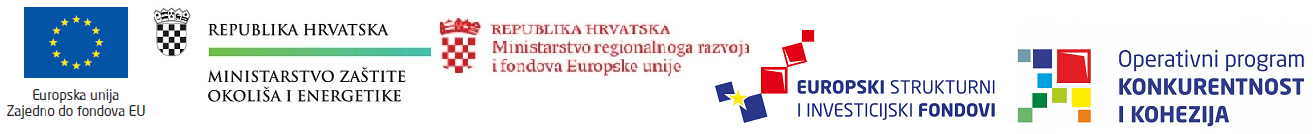 Ova Dokumentacija o nabavi se sastoji od:Knjiga 1		Upute ponuditeljima i obrasciKnjiga 2	 	Ugovorna dokumentacija Knjiga 3		Projektni zadatakKnjiga 4		TroškovnikKnjiga 5 		PodlogeKnjiga 1 Dio 1Upute ponuditeljimaSadržaj: 1.	OPĆI PODACI	51.1.	UVOD	51.2.	MJERODAVNO PRAVO	51.3.	PODACI O NARUČITELJU	61.4.	PODACI O OSOBAMA ZADUŽENIM ZA KOMUNIKACIJU S PONUDITELJIMA	61.5.	PODACI O GOSPODARSKIM SUBJEKTIMA S KOJIMA JE NARUČITELJ U SUKOBU INTERESA	71.6.	EVIDENCIJSKI BROJ NABAVE	71.7.	VRSTA POSTUPKA JAVNE NABAVE	71.8.	PROCIJENJENA VRIJEDNOST NABAVE	71.9.	VRSTA UGOVORA O JAVNOJ NABAVI	71.10.	NAVOD SKLAPA LI SE UGOVOR O JAVNOJ NABAVI ILI OKVIRNI SPORAZUM	71.11.	DINAMIČKI SUSTAV NABAVE	71.12.	ELEKTRONIČKA DRAŽBA	81.13.	PODACI O PROVEDENOM SAVJETOVANJU SA GOSPODARSKIM SUBJEKTIMA	82.	PODACI O PREDMETU NABAVE	92.1.	OPIS PREDMETA NABAVE	92.2.	OPIS I OZNAKA GRUPA PREDMETA NABAVE AKO JE PREDMET NABAVE PODIJELJEN NA GRUPE,	92.3.	KOLIČINA PREDMETA NABAVE	102.4.	TEHNIČKE SPECIFIKACIJE	102.5.	TROŠKOVNIK	102.6.	KRITERIJI ZA OCJENU JEDNAKOVRIJEDNOSTI PREDMETA NABAVE, AKO SE UPUĆUJE NA MARKU, IZVOR, PATENT ITD.	102.7.	MJESTO IZVRŠENJA USLUGE	102.8.	ROK POČETKA I ZAVRŠETKA IZVRŠENJA UGOVORA	112.9.	OPCIJE I MOGUĆA OBNAVLJANJA UGOVORA	123.	OSNOVE ZA ISKLJUČENJE GOSPODARSKOG SUBJEKTA	123.1.	OBVEZNE OSNOVE ZA ISKLJUČENJE GOSPODARSKOG SUBJEKTA	123.2.	OSTALE OSNOVE ZA ISKLJUČENJE GOSPODARSKOG SUBJEKTA	153.3.	PODUZETE MJERE U SLUČAJU DA SU OSTVARENI UVJETI ZA ISKLJUČENJE	174.	KRITERIJI ZA KVALITATIVNI ODABIR GOSPODARSKOG SUBJEKTA (UVJETI SPOSOBNOSTI)	184.1.	UVJETI SPOSOBNOST ZA OBAVLJANJE PROFESIONALNE DJELATNOSTI	184.2.	UVJETI EKONOMSKE I FINANCIJSKE SPOSOBNOSTI	184.3.	UVJETI TEHNIČKE I STRUČNE SPOSOBNOSTI	194.4.	OSLANJANJE NA SPOSOBNOST DRUGIH SUBJEKATA	235.	EUROPSKA JEDINSTVENA DOKUMENTACIJA O NABAVI (ESPD)	245.1.	NAVOD DA JE GOSPODARSKI SUBJEKT U PONUDI OBVEZAN DOSTAVITI EESPD OBRAZAC KAO PRELIMINARNI DOKAZ DA ISPUNJAVA TRAŽENE KRITERIJE ZA KVALITATIVNI ODABIR GOSPODARSKOG SUBJEKTA	245.2.	UPUTE ZA ISPUNJAVANJE eESPD OBRASCA	246.	PODACI O PONUDI	266.1.	SADRŽAJ I NAČIN IZRADE PONUDE	266.2.	NAČIN DOSTAVE PONUDE	276.3.	VARIJANTE PONUDE	296.4.	NAČIN ODREĐIVANJA CIJENE PONUDE I VALUTA PONUDE	296.5.	KRITERIJ ZA ODABIR PONUDE	306.6.	JEZIK I PISMO PONUDE	366.7.	ROK VALJANOSTI PONUDE	367.	OSTALE ODREDBE	377.1.	PODACI O TERMINU POSJETA LOKACIJI I UVID U POSTOJEĆU DOKUMENTACIJU	377.2.	NAZNAKA O NAMJERI KORIŠTENJA OPCIJE ODVIJANJA POSTUPKA U VIŠE FAZA KOJE SLIJEDE JEDNA ZA DRUGOM, KAKO BI SE SMANJIO BROJ PONUDA ILI RJEŠENJA	377.3.	NORME OSIGURANJA KVALITETE ILI NORME UPRAVLJANJA OKOLIŠEM	377.4.	ODREDBE KOJE SE ODNOSE NA ZAJEDNICU GOSPODARSKIH SUBJEKATA	377.5.	ODREDBE KOJE SE ODNOSE NA PODUGOVARATELJE	387.6.	VRSTA, SREDSTVO I UVJETI JAMSTVA	397.7.	TAJNOST DOKUMENTACIJE GOSPODARSKIH SUBJEKATA	417.8.	POSEBNI UVJETI ZA IZVRŠENJE UGOVORA	417.9.	DATUM, VRIJEME I MJESTO DOSTAVE PONUDA I JAVNOG OTVARANJA PONUDA	437.10.	DOKUMENTI KOJI ĆE SE NAKON ZAVRŠETKA POSTUPKA JAVNE NABAVE VRATITI PONUDITELJIMA	437.11.	PODACI O TIJELIMA OD KOJIH PONUDITELJ MOŽE DOBITI PRAVOVALJANU INFORMACIJU	437.12.	ROK ZA DONOŠENJE ODLUKE O ODABIRU	447.13.	ROK, NAČIN I UVJETI PLAĆANJA	447.14.	UVJETI I ZAHTJEVI KOJI MORAJU BITI ISPUNJENI PREMA POSEBNIM PROPISIMA	447.15.	DRUGI PODACI KOJE NARUČITELJ SMATRA POTREBNIMA	488.	Obrasci	55obrazac 1: izjava ponuditelja o nekažnjavanju	56obrazac 2: izjava ponuditelja o nekažnjavanju	58obrazac 3: izjava ponuditelja o nepostojanju okolnosti iz članka 252. stavak 1. točka 2. poslovni nastan izvan republike hrvatske	60obrazac 4: izjava ponuditelja o nepostojanju okolnosti iz članka 254. stavak 1. točka 2. – poslovni nastan u hrvatskoj ili u državi poslovnog nastana gospodarskog subjekta	61obrazac 5: izjava ponuditelja o nepostojanju okolnosti iz članka 254. stavak 1. točkE 1., 3., 4., 5., 6., 7., 8. i 9.	62obrazac 6: izjava ponuditelja o ukupnom godišnjem prometu	64obrzac 7: izjava ponuditelja o raspolaganju stručnjacima	65obrazac 8: obrazac jamstva za ozbiljnost ponude	66obrazac 9: iskustvo gospodarskog subjekta	67obrazac 10: obrazac životopis stručnjaka	68OPĆI PODACIPonuda je izjava volje Ponuditelja u pisanom obliku da će isporučiti robu, pružiti usluge ili izvesti radove u skladu s uvjetima i zahtjevima iz Dokumentacije o nabavi.Pri izradi ponude Ponuditelj se mora pridržavati zahtjeva i uvjeta iz Dokumentacije o nabavi te ne smije mijenjati ni nadopunjavati tekst Dokumentacije o nabavi.UVODSukladno odredbama članka 3. Zakona o javnoj nabavi (NN 120/16 - u daljnjem tekstu: ZJN 2016) i članka 2. Pravilnika o dokumentaciji o nabavi te ponudi u postupcima javne nabave (Narodne novine 65/17), ovaj dokument predstavlja Dokumentaciju o nabavi i služi kao podloga za izradu ponude. Gospodarski subjekt je fizička ili pravna osoba, uključujući podružnicu, ili javno tijelo ili zajednica tih osoba ili tijela, uključujući svako njihovo privremeno udruženje, koja na tržištu nudi izvođenje radova ili posla, isporuku robe ili pružanje usluga. Ponuditelj je gospodarski subjekt koji je pravodobno dostavio ponudu. Prihvaćanjem ponude i potpisom Ugovora, odabrani Ponuditelj postaje Izvršitelj u smislu Ugovornih odredbi. Ponuditelj predajom svoje ponude u potpunosti i bez ograničenja prihvaća odredbe iz Dokumentacije o nabavi te Ugovora koji je sadržan u Knjizi 2. ove Dokumentaciji o nabavi. Od Ponuditelja se očekuje da pažljivo prouče sve knjige ove Dokumentacije o nabavi i da se pridržavaju svih uputa, sadržaja danih predložaka, ugovornih uvjeta i projektnog zadatka sadržanog u ovoj Dokumentaciji o nabavi. Propust Ponuditelja da izradi ponudu koja u svemu odgovara postavljenim uvjetima i sukladno traženom sadržaju, kao i propust da ponudu dostavi u naznačenom roku su razlozi za odbijanje Ponuditeljeve ponude od strane Naručitelja.Ponuditelj se pri izradi svojih ponuda u svemu trebaju pridržavati sadržaja i uvjeta iz Dokumentacije o nabavi, uvjeta iz ZJN 2016, Pravilnika o dokumentaciji o nabavi te ponudi u postupcima javne nabave, te svim ostalim primjenjivim zakonima i propisima koji reguliraju obvezne odnose, gradnju, arhitektonske i inženjerske djelatnosti, itd.Ponuditelj  ne smije mijenjati ni nadopunjavati tekst Dokumentacije o nabavi.Naručitelj je u ovom postupku javne nabave koristio stručnu pomoć, kod sastavljanja Knjige 2 -  Odvjetnik Danijel Kardum,  Fallerovo šetalište 22, Zagreb,OIB 00832697992.MJERODAVNO PRAVONa ovaj postupak javne nabave primjenjuje se zakonodavstvo Republike Hrvatske, te sve odredbe ZJN 2016 i pratećih podzakonskih propisa bez obzira na to da li su navedeni u ovoj Dokumentaciji odnosno da li je na iste izričito upućeno, izuzev dispozitivnih odredbi glede kojih je u ovoj Dokumentaciji drugačije određeno.Na sklapanje i izvršenje ugovora o javnoj nabavi se primjenjuju svi prisilni propisi, te se primjenjuju i svi dispozitivni propisi osim onih glede kojih je u ovoj Dokumentaciji ili Ugovoru drugačije određeno.PODACI O NARUČITELJUPODACI O OSOBAMA ZADUŽENIM ZA KOMUNIKACIJU S PONUDITELJIMASlužba ovlaštena za komunikaciju s ponuditeljima je Samostalna služba za nabavu.Naručitelj i gospodarski subjekti komuniciraju i razmjenjuju podatke na hrvatskom jeziku elektroničkim sredstvima komunikacije. Komunikacija i razmjena podataka elektroničkim sredstvima provode se putem Elektroničkog oglasnika javne nabave Republike Hrvatske (dalje u tekstu: EOJN RH) ili putem adrese elektroničke pošte: nabava@fzoeu.hr .Zahtjeve za dodatnim informacijama, objašnjenjima ili izmjenama u vezi s dokumentacijom o nabavi moguće je poslati putem modula unutar sustava EOJN RH koji se veže na elektroničku objavu poziva na nadmetanje ili putem adrese elektroničke pošte: nabava@fzoeu.hr . U tekstu elektroničke pošte potrebno je navesti predmet nabave i evidencijski broj nabave.Pod uvjetom da je zahtjev dostavljen pravodobno, javni naručitelj obvezan je odgovor, dodatne informacije i objašnjenja bez odgode, a najkasnije tijekom šestog dana prije roka određenog za dostavu ponuda staviti na raspolaganje na isti način i na istim internetskim stranicama kao i osnovnu dokumentaciju (https://eojn.nn.hr/Oglasnik), bez navođenja podataka o podnositelju zahtjeva. Zahtjev je pravodoban ako je dostavljen najkasnije tijekom osmog dana prije roka određenog za dostavu ponuda. Naručitelj će Dokumentaciju o nabavi i svu moguću dodatnu dokumentaciju neograničeno i u cijelosti elektronički staviti na raspolaganje putem Elektroničkog oglasnika javne nabaveDetaljne upute o načinu komunikacije između gospodarskih subjekata i naručitelja u roku za dostavu ponuda putem sustava EOJN RH-a dostupne su na stranicama Oglasnika, na adresi: https://eojn.nn.hr .Iznimno, Naručitelj i gospodarski subjekti mogu komunicirati usmenim putem ako se ta komunikacija ne odnosi na ključne elemente postupka javne nabave, pod uvjetom da je njezin sadržaj u zadovoljavajućoj mjeri dokumentiran. Ključni elementi postupka javne nabave uključuju dokumentaciju o nabavi i ponude. Usmena komunikacija s Ponuditeljima koja bi mogla znatno utjecati na sadržaj i ocjenu ponuda mora biti u zadovoljavajućoj mjeri i na prikladan način dokumentirana, primjerice sastavljanjem pisanih bilješki ili zapisnika, audiosnimki ili sažetaka glavnih elemenata komunikacije i slično..U slučaju nastupa okolnosti iz članka 60. stavak 1. ZJN 2016 komunikacija između Naručitelja i gospodarskih subjekta se odvija putem ovlaštenog pružatelja poštanskih usluga ili druge odgovarajuće kurirske službe, telefaksom ili njihovim kombiniranjem s elektroničkim sredstvima.PODACI O GOSPODARSKIM SUBJEKTIMA S KOJIMA JE NARUČITELJ U SUKOBU INTERESASukladno članku 80. stavak 2. točka 2. ZJN 2016 Fond za zaštitu okoliša i energetsku učinkovitost kao javni naručitelj ne smije sklapati okvirne sporazume, odnosno ugovore o javnoj nabavi u smislu odredbi članaka 76. i 77. ZJN 2016 sa sljedećim gospodarskim subjektima:CALENDULA d.o.o., Josipa Hamma 25, Zagreb, OIB: 05256693259PROXIMA CENTAURI INSURANCE BROKERS d.o.o., Zavrtnica 36, OIB: 88278870696DIGITAL PROGRES d.o.o., Ljudevita Gaja 18, Sveti Ivan Zelina, OIB: 94046305905PRIGORJE DANAS j.d.o.o., Ljudevita Gaja 18, Sveti Ivan Zelina, OIB: 69745546892Odvjetnički ured Renata Pejanović, Gajeva 57, Zagreb, OIB: 68357295484Bol luxury bar j.d.o.o., Put Oleandera 2, Bol, OIB: 03277972490Zajednički odvjetnički ured Bartolić i Bartolić, Palmotićeva 27, Zagreb, OIB: 21407282089Laščina consulting d.o.o., Heinzelova 66, Zagreb, OIB: 31855247434Odvjetnik Danijel Kardum,  Fallerovo šetalište 22, Zagreb,OIB 00832697992Kanjon d.o.o, Slunj (grad Slunj) Zečev varoš 211, OIB 29757570688     Arc Versus j.d.o.o., Ivana Zadranina 2, Zadar, OIB: 08493620163      ARC LINE, obrt za savjetovanje vl. Biljana Polić, Zagreb, Vlade Gotovca 5, OIB 89898733464EVIDENCIJSKI BROJ NABAVEE-VV-8/2019VRSTA POSTUPKA JAVNE NABAVEOtvoreni postupak javne nabave velike vrijednosti.Dan početka postupka javne nabave je dan slanja poziva na nadmetanje.Sudjelovanje u postupku javne nabave je otvoreno za sve zainteresirane gospodarske subjekte.PROCIJENJENA VRIJEDNOST NABAVE 3.857.760,00 kn bez PDV-a.VRSTA UGOVORA O JAVNOJ NABAVIUgovor o javnoj nabavi usluga.Naručitelj nije sektorski naručitelj te se ne uspostavlja sustav kvalifikacije.NAVOD SKLAPA LI SE UGOVOR O JAVNOJ NABAVI ILI OKVIRNI SPORAZUMU ovom postupku nabave sklapa se ugovor o javnoj nabavi.DINAMIČKI SUSTAV NABAVE U ovom postupku nabave ne uspostavlja se dinamički sustav nabave.ELEKTRONIČKA DRAŽBAU ovom postupku nabave ne provodi se elektronička dražbaPODACI O PROVEDENOM SAVJETOVANJU SA GOSPODARSKIM SUBJEKTIMATemeljem članka 198. stavka 3. ZJN 2016  i članka 9. Pravilnika o planu nabave, registru ugovora, prethodnom savjetovanju i analizi tržišta u javnoj nabavi (Narodne novine br. 101/2017) Naručitelj je Nacrt Dokumentacije o nabavi, koja sadrži opis predmeta nabave, projektni zadatak, kriterije za kvalitativni odabir gospodarskog subjekta, kriterije za odabir ponude i prijedlog ugovora (Knjige 1 - 5), troškovnik stavio dana 08.ožujka 2019. godine na prethodno savjetovanje sa zainteresiranim gospodarskim subjektima u trajanju do 19. ožujka 2019. godine, objavom u EOJN RH. Izvješće o provedenom savjetovanju objavljeno je [upisati]. u EOJN RH.PODACI O PREDMETU NABAVEOPIS PREDMETA NABAVEPredmet nabave su usluge voditelja projekta nad projektiranjem, izvođenjem radova, te ishođenjem dozvola na projektu sanacije jame Sovjak, u svemu prema uvjetima ugovora za Postrojenja i projektiranje i građenje za elektrotehničke i strojarske građevinske i inženjerske radove po projektima Izvođača (FIDIC Žuta knjiga, prvo izdanje 1999., hrvatski prijevod u izdanju Hrvatske udruge konzultanata, Hrvatske komore inženjera građevinarstva i Udruge konzultantskih društava u graditeljstvu objavljen 2014. godine) te nad  provedbom nadzora građenja nad istim.Usluge u okviru ovog ugovora obuhvaćaju:Razvoj i praćenje Plana provedbe Projekta;Upravljanje projektom gradnje (vođenje Projekta);Upravljanje rizicima;Koordinacija trećih strana;Administrativno i tehničko upravljanje Projektom;Podrška za izradu izvještaja Naručitelja u sklopu Projekta prema nadležnim tijelima;Podrška tijekom revizije i/ili kontrola.Detaljna tehnička specifikacija se nalazi u Knjizi 3 ove Dokumentacije o nabavi (Projektni zadatak).OZNAKE I NAZIV JEDINSTVENOG RJEČNIKA NABAVE CPVCPV oznaka predmeta nabave:72224000-1 Usluge savjetovanja na području vođenja projekta71310000-4 Savjetodavne tehničke usluge i savjetodavne usluge u građevinarstvu 74264100-8 Usluge upravljanja projektima u građevinarstvuOPIS I OZNAKA GRUPA PREDMETA NABAVE AKO JE PREDMET NABAVE PODIJELJEN NA GRUPE,Predmet nabave nije podijeljen na grupe te je Ponuditelj u obvezi ponuditi predmet nabave u cijelosti odnosno ponuda mora obuhvatiti sve stavke Troškovnika.S obzirom na to da se ovaj otvoreni postupak javne nabave provodi radi nabave predmeta nabave velike vrijednosti, a Naručitelj isti nije podijelio na grupe predmeta nabave, sukladno članku 204. stavku 2. ZJN 2016, u ovoj točki Dokumentacije o nabavi isti navodi glavne razloge za takvu odluku: Predmet nabave su usluge voditelja projekta, koji obuhvaća faze navedene u prethodnoj točki DON-a (2.1), uslugu će vršiti tim stručnjaka na čelu s voditeljem projekta. Voditelj projekta imenuje se sukladno Zakonu o poslovima i djelatnostima prostornog uređenja i gradnje („Narodne novine“ br.78/15 i 118/18), radi optimizacije utrošaka sredstava i vremena te radi zakonite i kvalitetne izvedbe građevine.Voditelj projekta odgovoran je investitoru za zakonito i pravilno obavljanje poslova propisanih Zakonom o poslovima i djelatnostima prostornog uređenja i gradnje („Narodne novine“ br.78/15 i 118/18 ).Naručitelj ovaj predmet nabave, na temelju objektivnih kriterija za podjelu predmeta nabave na grupe iz članka 204. stavka 2. ZJN 2016 (primjerice: vrsta, svojstva, namjena, mjesto ili vrijeme ispunjenja), nije u mogućnosti podijeliti na grupe jer isti predstavlja jednu tehničku, tehnološku, oblikovnu, funkcionalnu i drugu objektivno odredivu cjelinu za Naručitelja. Predmet nabave je složen od kontinuiranih, vremenski i tehničko tehnoloških međusobno ovisnih aktivnosti, te je za Naručitelja jedino rješenje da sklopi ugovor za cjeloviti predmet nabave jer bi sklapanje više ugovora za više grupa Naručitelja dovelo u rizik neusklađenosti usluga u fazi projektiranja i izvođenja sanacije za koje se mora osigurati kontinuitet, te bi iziskivalo značajne dodatne troškove – istovremeno upravljanje s više ugovora koji bi se istovremeno odvijali, opasnost da se ugovori koji se trebaju realizirati ne sklope pravovremeno, koordinacija više izvršitelja usluga, teškoća pri utvrđivanju odgovornosti pojedinog izvršitelja usluga i/ili izvođača radova u izvršenju ugovora i mogućnost prebacivanje odgovornosti između pojedinih izvršitelja usluga a i slično, kašnjenja u izvršenju pojedinog ugovora.KOLIČINA PREDMETA NABAVESklapa se ugovor o javnoj nabavi za nabavu usluga VODITELJA PROJEKTA NA PROJEKTU SANACIJE JAME „SOVJAK“ u okviru Projekta „SANACIJA JAME SOVJAK“ sukladno Dokumentaciji o nabavi. Točan opseg predmeta nabave određen je u Projektnom zadatku (Knjiga 3). Sukladno članku. 4. Pravilnika o dokumentaciji o nabavi te ponudi u postupcima javne nabave („Narodne novine“ br. 65/2017) u Troškovniku (Knjiga 4) je određena predviđena (okvirna) količina predmeta nabave s obzirom na to da se zbog prirode usluge koje se nabavljaju ne može unaprijed odrediti točna količina. Naručitelj je odredio indikativan broj radnih dana obzirom da se radi o pružanju usluga tehničke pomoći i voditelja projekta na Projektu sanacije jame Sovjak , koji uključuje projektiranje i izvođenje radova sanacije složenog Projekta čije projektiranje i izvođenje  Naručitelj ugovara s Izvođačem Radova, te pružanje usluga nadzora. Pružanje usluge voditelja projekta tako prati tijek aktivnosti Naručitelja i ugovora o projektiranju i izvođenju radova sanacije te ugovora o pružanju usluge nadzora tijekom više godina te izravno međusobno utječu, zbog čega  je nemoguće unaprijed predvidjeti točan broj radnih dana pojedinog stručnjaka, odnosno količinu predmeta nabave. Gospodarski subjekt je dužan ponuditi cjelokupni opseg usluge koji se traži u nadmetanju. Ponude koje obuhvaćaju samo dio traženog opsega neće se razmatrati.Ponuditelj je dužan ponuditi i izvršiti uslugu sukladno svim tehničkim i drugim uvjetima koji su navedeni u ovoj Dokumentaciji o nabavi.Sukladno članku 4. Pravilnika o dokumentaciji o nabavi te ponudi u postupcima javne nabave stvarna nabavljena količina usluga na temelju sklopljenog ugovora o javnoj nabavi može biti veća ili manja od predviđene količine.TEHNIČKE SPECIFIKACIJETehnička specifikacija se nalazi u Projektnom zadatku (Knjiga 3) ove Dokumentacije o nabavi.TROŠKOVNIKTroškovnik je prilog ove Dokumentacije o nabavi i nalazi se na EOJN kao zaseban dokument (Knjiga 4). Jedinične cijene svake stavke Troškovnika i ukupna cijena moraju biti zaokružene na dvije decimale. Ponuditeljima nije dopušteno mijenjati tekst Troškovnika kao ni otključavati zaključane ćelije niti mijenjati formule koje je unio Naručitelj. Sve stavke troškovnika trebaju biti ispunjene. Stavke troškovnika podrazumijevaju sve usluge prema Projektnom zadatku Knjiga 3. ove dokumentacije o nabavi. Cijena ponude bez PDV-a,  izražava se za cjelokupni predmet nabaveKRITERIJI ZA OCJENU JEDNAKOVRIJEDNOSTI PREDMETA NABAVE, AKO SE UPUĆUJE NA MARKU, IZVOR, PATENT ITD.U ovom predmetu nabave ne upućuje se na marku, izvor, patent i dr. te se ne definiraju kriteriji za ocjenu jednakovrijednosti nabave.MJESTO IZVRŠENJA USLUGEMjesta pružanja usluge su:Sjedište Fonda za zaštitu okoliša i energetsku učinkovitost,Lokacija jame „Sovjak“ - jama je smještena u dijelu naselja Marinići u Općini Viškovo u Primorsko-goranskoj županiji, 7 km od centra grada Rijeke, u neposrednoj blizini zatvorenog odlagališta komunalnog otpada Viševac,Lokacije nadležnih institucija tijela državne, regionalne i lokalne uprave i javnopravnih tijela (prema potrebi),Lokacija pozajmišta inertnog materijala osiguranog od strane Naručitelja,Lokacija konačnog zbrinjavanja otpada i prometni pravci do iste,Lokacije definirane Planom i programom obavještavanja i potencijalnog privremenog iseljavanja stanovništva ili evakuacije u slučaju prekoračenja dozvoljenih razina koncentracija onečišćujućih tvari u zraku, u slučaju potrebe,Ured Izvršitelja usluga projektiranja.Ured Izvršitelja ROK POČETKA I ZAVRŠETKA IZVRŠENJA UGOVORA Pružanje usluga počinje u roku od 7 kalendarskih dana od dana izdavanja Naloga za početak izvršenja usluga od strane Naručitelja.Ukupno očekivano trajanje izvršenja usluga je 57 mjeseci (1 pripremni mjesec, 54 mjeseca faza izvođenja radova, te 2 završna mjeseca). a u svakom slučaju usluga završava nakon završetka izvođenja radova i ishođenjem uporabnih dozvola.Točni datumi početka i završetka izvršenja usluge će se, sukladno očekivanom gore navedenom trajanju projekta prilagoditi početku izvršenja Ugovora o izvođenju radova.Očekivani datum početka pružanja usluga je  xx/2019. Očekivani datum završetka izvršenja usluga je xx /20xx. Datum početka izvršenja usluge ovisan je o konačnom planu financiranja realizacije projekta, koji će biti izdan od Naručitelja, te o provedbi javnih nadmetanja za izvršenje projektiranja i radova koji su predmet ugovora. Datum početka ne može biti prije nego se okonča postupak javne nabave za radove i sklopi ugovor za radove.Krajnji rok završetka je indikativan i ovisi o izvođaču radova te se očekuje od Izvršitelja usluge da poslove u ovom zadatku izvrši u cijelosti bez obzira na gore naveden indikativan datum završetka izvršenja usluga.Izvršitelj je suglasan i u obvezi prilagoditi se s izvršenjem usluge stvarnim rokovima početka i završetka realizacije projekta.Ponuditeljima se napominje da je moguće skraćenje i produljenje trajanja ugovora ovisno o stvarnoj realizaciji gore navedenih faza. Ponuditelj prilikom davanja ponude mora uzeti u obzir potencijalno produljenje Ugovora (odnosno roka završetka Projekta) obzirom da isti ovise o uspješnosti provedbe postupaka nabave za radove i nadzor. Količina aktivnosti Izvršitelja varirati će tijekom trajanja ugovora o javnoj nabavi i to je potrebno uzeti u obzir prilikom izrade ponude, predlaganja i regrutiranja stručnog osoblja Izvršitelja. Izvršitelj mora planirati dodjelu aktivnosti upravljanja projektom svom osoblju na fleksibilan način kako bi se osigurali ciljevi projekta. U nastavku se navode rizici koji mogu dovesti do produljenja roka trajanja ugovora na temelju kojih Naručitelj i odabrani ponuditelj mogu imati pravo na produžetak roka završetka ugovora:Kašnjenje u donošenju suglasnosti Vlade Republike Hrvatske koju je Naručitelj dužan ishoditi prije sklapanja Ugovora o Radovima i Nadzoru;Kašnjenje s potpisivanjem Ugovora o Radovima i Nadzoru;Kašnjenje u realizaciji Radova od strane Izvođača;Kašnjenje uslijed loših vremenskih prilika, neočekivanih uvjeta tla, arheoloških nalaza na Gradilištu;Nužnost primjene novog zakonodavstva koja zahtijeva promjene metoda izgradnje ili opremanja;Provedba mjera iseljavanja i evakuacije iz Programa i plana iseljavanja stanovništva ili evakuacija uslijed prekoračenja graničnih vrijednostiOPCIJE I MOGUĆA OBNAVLJANJA UGOVORAIzmjene osnovnog ugovora bez provođenja postupka javne nabave dozvoljene su sukladno člancima 314.- 320. ZJN 2016 i odredbama Knjige 2 Dokumentacije o nabavi. Izmjene ne smiju imati za posljedicu izmjenu cjelokupne prirode ugovora koja se odnosi na predmet nabave opisan u točki 2.1 Knjige 1 ove Dokumentacije o nabavi te moraju ispunjavati kumulativne uvjete navedene u prethodnim člancima iz ZJN 2016.Naručitelj smije izmijeniti ugovor o javnoj nabavi tijekom njegova trajanja bez provođenja novog postupka javne nabave samo u skladu s odredbama članaka 315. – 320. ZJN 2016. Naručitelj smije izmijeniti ugovor o javnoj nabavi tijekom njegova trajanja bez provođenja novog postupka javne nabave ako izmjene, neovisno o njihovoj vrijednosti, nisu značajne u smislu članka 321. ZJN 2016. Procedura i način izmjene osnovnog ugovora detaljno su opisane u Ugovoru (Knjiga 2 ove Dokumentacije o nabavi)OSNOVE ZA ISKLJUČENJE GOSPODARSKOG SUBJEKTAU ovom postupku javne nabave svaki zainteresirani gospodarski subjekt može dostaviti ponudu u roku za dostavu ponude.OBVEZNE OSNOVE ZA ISKLJUČENJE GOSPODARSKOG SUBJEKTANaručitelj će u bilo kojem trenutku tijekom postupka javne nabave isključiti gospodarskog subjekta iz postupka javne nabave ako utvrdi da: (članak 251. ZJN 2016):1. gospodarski subjekt koji ima poslovni nastan u Republici Hrvatskoj ili osoba koja je član upravnog, upravljačkog ili nadzornog tijela ili ima ovlasti zastupanja, donošenja odluka ili nadzora tog gospodarskog subjekta i koja je državljanin Republike Hrvatske, pravomoćnom presudom je osuđena za:sudjelovanje u zločinačkoj organizaciji, na temelju - članka 328. (zločinačko udruženje) i članka 329. (počinjenje kaznenog djela u sastavu zločinačkog udruženja) Kaznenog zakona- članka 333. (udruživanje za počinjenje kaznenih djela), iz Kaznenog zakona (Narodne novine, br. 110/97, 27/98, 50/00, 129/00, 51/01, 111/03, 190/03, 105/04, 84/05, 71/06, 110/07, 152/08, 57/11, 77/11 i 143/12)korupciju, na temelju - članka 252. (primanje mita u gospodarskom poslovanju), članka 253. (davanje mita u gospodarskom poslovanju), članka 254. (zlouporaba u postupku javne nabave), članka 291. (zlouporaba položaja i ovlasti), članka 292. (nezakonito pogodovanje), članka 293. (primanje mita), članka 294. (davanje mita), članka 295. (trgovanje utjecajem) i članka 296. (davanje mita za trgovanje utjecajem) Kaznenog zakona- članka 294.a (primanje mita u gospodarskom poslovanju), članka 294.b (davanje mita u gospodarskom poslovanju), članka 337. (zlouporaba položaja i ovlasti), članka 338. (zlouporaba obavljanja dužnosti državne vlasti), članka 343. (protuzakonito posredovanje), članka 347. (primanje mita) i članka 348. (davanje mita) iz Kaznenog zakona (Narodne novine, br. 110/97, 27/98, 50/00, 129/00, 51/01, 111/03, 190/03, 105/04, 84/05, 71/06, 110/07, 152/08, 57/11, 77/11 i 143/12)prijevaru, na temelju- članka 236. (prijevara), članka 247. (prijevara u gospodarskom poslovanju), članka 256. (utaja poreza ili carine) i članka 258. (subvencijska prijevara) Kaznenog zakona- članka 224. (prijevara) i članka 293. (prijevara u gospodarskom poslovanju) i članka 286. (utaja poreza i drugih davanja) iz Kaznenog zakona (Narodne novine, br. 110/97, 27/98, 50/00, 129/00, 51/01, 111/03, 190/03, 105/04, 84/05, 71/06, 110/07, 152/08, 57/11, 77/11 i 143/12)terorizam ili kaznena djela povezana s terorističkim aktivnostima, na temelju- članka 97. (terorizam) članka 99. (javno poticanje na terorizam), članka 100. (novačenje za terorizam), članka 101. (obuka za terorizam) i članka 102. (terorističko udruženje) Kaznenog zakona- članka 169. (terorizam), članka 169.a (javno poticanje na terorizam) i članka 169.b (novačenje i obuka za terorizam) iz Kaznenog zakona (Narodne novine, br. 110/97, 27/98, 50/00, 129/00, 51/01, 111/03, 190/03, 105/04, 84/05, 71/06, 110/07, 152/08, 57/11, 77/11 i 143/12)pranje novca ili financiranje terorizma, na temelju - članka 98. (financiranje terorizma) i članka 265. (pranje novca) Kaznenog zakona- pranje novca (članak 279.) iz Kaznenog zakona (Narodne novine, br. 110/97, 27/98, 50/00, 129/00, 51/01, 111/03, 190/03, 105/04, 84/05, 71/06, 110/07, 152/08, 57/11, 77/11 i 143/12)dječji rad ili druge oblike trgovanja ljudima, na temelju - članka 106. (trgovanje ljudima) Kaznenog zakona- članka 175. (trgovanje ljudima i ropstvo) iz Kaznenog zakona (Narodne novine, br. 110/97, 27/98, 50/00, 129/00, 51/01, 111/03, 190/03, 105/04, 84/05, 71/06, 110/07, 152/08, 57/11, 77/11 i 143/12)2. gospodarski subjekt koji nema poslovni nastan u Republici Hrvatskoj ili osoba koja je član upravnog, upravljačkog ili nadzornog tijela ili ima ovlasti zastupanja, donošenja odluka ili nadzora tog gospodarskog subjekta i koja nije državljanin Republike Hrvatske pravomoćnom presudom je osuđena za kaznena djela iz točke 1. podtočaka a. do f. ovoga stavka i za odgovarajuća kaznena djela koja, prema nacionalnim propisima države poslovnog nastana gospodarskog subjekta, odnosno države čiji je osoba državljanin, obuhvaćaju razloge za isključenje iz članka 57. stavka 1. točaka (a) do (f) Direktive 2014/24/EU. Razdoblje isključenja gospodarskog subjekta kod kojeg su ostvarene navedene osnove za isključenje iz postupka javne nabave je pet godina od dana pravomoćnosti presude, osim ako pravomoćnom presudom nije određeno drukčije.Za potrebe utvrđivanja da ne postoje okolnosti iz točke 3.1.1, gospodarski subjekt u ponudi dostavlja: ispunjeni elektronički obrazac Europske jedinstvene dokumentacije o nabavi (dalje u tekstu: eESPD) (Dio III. Osnove za isključenje, Odjeljak A: Osnove povezane s kaznenim presudama za sve gospodarske subjekte u ponudi.U PONUDI SE OBVEZNO DOSTAVLJA eESPD OBRAZAC – POPRATNI DOKUMENTI SE NE DOSTAVLJAJU UZ PONUDU.Naručitelj će prije donošenja odluke u postupku javne nabave, sukladno članku 263. ZJN, od ponuditelja koji je podnio ekonomski najpovoljniju ponudu zatražiti da u primjerenom roku, ne kraćem od 5 dana, dostavi ažurirane popratne dokumente, radi provjere okolnosti navedenih u eESPD-u, osim ako već posjeduje te dokumente.U slučaju provjere informacija navedenih u eESPD obrascu, naručitelj će prihvatiti sljedeće dokumente kao dovoljan dokaz da ne postoje osnove za isključenje gospodarskog subjekta iz točke 3.1.1-	izvadak iz kaznene evidencije ili drugog odgovarajućeg registra ili, ako to nije moguće, jednakovrijedni dokument nadležne sudske ili upravne vlasti u državi poslovnog nastana gospodarskog subjekta, odnosno državi čiji je osoba državljanin, kojim se dokazuje da ne postoje navedene osnove za isključenje.Sukladno članku 20. stavak 9. Pravilnika o dokumentaciji o nabavi te ponudi u postupcima javne nabave, oborivo se smatra da je naprijed navedeni dokaz ažurirani ako nije stariji od dana u kojem istječe rok za dostavu ponuda.Ako se u državi poslovnog nastana gospodarskog subjekta, odnosno državi čiji je osoba državljanin, ne izdaju takvi dokumenti ili ako ne obuhvaćaju sve okolnosti iz točke 3.1.1. podtočke 1 i 2 , oni mogu biti zamijenjeni izjavom pod prisegom ili, ako izjava pod prisegom prema pravu dotične države ne postoji: izjavom davatelja s ovjerenim potpisom kod nadležne sudske ili upravne vlasti, javnog bilježnika, ili strukovnog ili trgovinskog tijela u državi poslovnog nastana gospodarskog subjekta, odnosno državi čiji je osoba državljanin. Sukladno članku 20. stavak 2. Pravilnika o dokumentaciji o nabavi te ponudi u postupcima javne nabave ažurirani popratni dokument je svaki dokument u kojem su sadržani podaci važeći, odgovaraju stvarnom činjeničnom stanju u trenutku dostave naručitelju te dokazuju ono što je gospodarski subjekt naveo u ESPD-u. Sukladno članku 20. stavak 10. Pravilnika o dokumentaciji o nabavi te ponudi u postupcima javne nabave izjavu iz članka 265. stavka 2. u vezi s člankom 251. stavkom 1. ZJN 2016 može dati osoba po zakonu ovlaštena za zastupanje gospodarskog subjekta za gospodarski subjekt i za sve osobe koje su članovi upravnog, upravljačkog ili nadzornog tijela ili imaju ovlasti zastupanja, donošenja odluka ili nadzora gospodarskog subjekta.  U tu svrhu gospodarski subjekt može koristiti predloške na obrascima (OBRAZAC 1 i 2).U slučaju zajednice gospodarskih subjekata, okolnosti iz točke 3.1.1. utvrđuju se za sve članove zajednice pojedinačno.Naručitelj će isključiti gospodarskog subjekta iz postupka javne nabave ako utvrdi da gospodarski subjekt nije ispunio obveze plaćanja dospjelih poreznih obveza i obveza za mirovinsko i zdravstveno osiguranje:u Republici Hrvatskoj, ako gospodarski subjekt ima poslovni nastan u Republici Hrvatskoj, iliu Republici Hrvatskoj ili u državi poslovnog nastana gospodarskog subjekta, ako gospodarski subjekt nema poslovni nastan u Republici Hrvatskoj. Naručitelj neće isključiti gospodarskog subjekta iz postupka javne nabave ako mu sukladno posebnom propisu plaćanje obveza nije dopušteno, ili mu je odobrena odgoda plaćanja.Za potrebe utvrđivanja da ne postoje okolnosti iz točke 3.1.2  gospodarski subjekt u ponudi dostavlja: ispunjeni eESPD obrazac (Dio III. Osnove za isključenje, Odjeljak B: Osnove povezane s plaćanjem poreza ili doprinosa za socijalno osiguranje) za sve gospodarske subjekte u ponudi.  U PONUDI SE OBVEZNO DOSTAVLJA eESPD OBRAZAC – POPRATNI DOKUMENTI SE NE DOSTAVLJAJU UZ PONUDU.Naručitelj će prije donošenja odluke u postupku javne nabave od ponuditelja koji je podnio ekonomski najpovoljniju ponudu zatražiti da u primjerenom roku, ne kraćem od 5 dana, dostavi ažurirane popratne dokumente, radi provjere okolnosti navedenih u eESPD-u, osim ako već posjeduje te dokumente.U slučaju provjere informacija navedenih u eESPD obrascu, Naručitelj će prihvatiti sljedeće dokumente kao dovoljan dokaz da ne postoje osnove za isključenje gospodarskog subjekta iz točke 3.1.2.-	potvrdu porezne uprave ili drugog nadležnog tijela u državi poslovnog nastana gospodarskog subjekta kojom se dokazuje da ne postoje navedene osnove za isključenje.Sukladno članku 20. stavak 9. Pravilnika o dokumentaciji o nabavi te ponudi u postupcima javne nabave, oborivo se smatra da je naprijed navedeni dokaz ažurirani ako nije stariji od dana u kojem istječe rok za dostavu ponuda.Ako se u državi poslovnog nastana gospodarskog subjekta ne izdaju takvi dokumenti ili ako ne obuhvaćaju sve okolnosti, oni mogu biti zamijenjeni izjavom pod prisegom ili, ako izjava pod prisegom prema pravu dotične države ne postoji, izjavom davatelja s ovjerenim potpisom kod nadležne sudske ili upravne vlasti, javnog bilježnika, ili strukovnog ili trgovinskog tijela u državi poslovnog nastana gospodarskog subjekta, odnosno državi čiji je osoba državljanin.Sukladno članku 20. stavak 2. Pravilnika o dokumentaciji o nabavi te ponudi u postupcima javne nabave ažurirani popratni dokument je svaki dokument u kojem su sadržani podaci važeći, odgovaraju stvarnom činjeničnom stanju u trenutku dostave naručitelju te dokazuju ono što je gospodarski subjekt naveo u ESPD-u.U slučaju zajednice gospodarskih subjekata, okolnosti iz točke 3.1.2 utvrđuju se za sve članove zajednice pojedinačno.OSTALE OSNOVE ZA ISKLJUČENJE GOSPODARSKOG SUBJEKTA Naručitelj će isključiti gospodarskog subjekta iz postupka javne nabave ako (članak 254. ZJN 2016)može na odgovarajući način dokazati kršenje primjenjivih obveza u području prava okoliša, socijalnog i radnog prava, uključujući kolektivne ugovore, a osobito obvezu isplate ugovorene plaće, ili odredbama međunarodnog prava okoliša, socijalnog i radnog prava navedenim u Prilogu XI. ZJN 2016,može dokazati odgovarajućim sredstvima da je gospodarski subjekt kriv za teški profesionalni propust koji dovodi u pitanje njegov integritet,ima dovoljno vjerojatnih pokazatelja da zaključi da je gospodarski subjekt sklopio sporazum s drugim gospodarskim subjektima kojem je cilj narušavanje tržišnog natjecanja,se sukob interesa u smislu poglavlja 8. glave III. dijela prvog ZJN 2016 ne može učinkovito ukloniti drugim, manje drastičnim mjeramase narušavanje tržišnog natjecanja, zbog prethodnog sudjelovanja gospodarskog subjekta u pripremi postupka nabave, kako je navedeno u članku 199. ZJN 2016, ne može ukloniti drugim, manje drastičnim mjeramagospodarski subjekt pokaže značajne ili opetovane nedostatke tijekom provedbe bitnih zahtjeva iz prethodnog ugovora o javnoj nabavi ili prethodnog ugovora o koncesiji čija je posljedica bila prijevremeni raskid tog ugovora, naknada štete ili druga slična sankcija,je gospodarski subjekt kriv za ozbiljno pogrešno prikazivanje činjenica pri dostavljanju podataka potrebnih za provjeru odsutnosti osnova za isključenje ili za ispunjenje kriterija za odabir gospodarskog subjekta, ako je prikrio takve informacije ili nije u stanju priložiti popratne dokumente,je gospodarski subjekt pokušao na nepropisan način utjecati na postupak odlučivanja javnog naručitelja, doći do povjerljivih podataka koji bi mu mogli omogućiti nepoštenu prednost u postupku nabave ili je iz nemara dostavio pogrešnu informaciju koja može imati materijalni utjecaj na odluke koje se tiču isključenja, odabira gospodarskog subjekta ili dodjele ugovora. Sukladno članku 3. stavku 1. točki 24. ZJN 2016. profesionalni propust je postupanje gospodarskog subjekta protivno propisima iz područja prava koje uređuje obavljanje njegove djelatnosti, prava okoliša, socijalnog i radnog prava, uključujući kolektivne ugovore, a osobito obvezu isplate ugovorene plaće, prava tržišnog natjecanja, prava intelektualnog vlasništva te postupanje protivno pravilima struke.Za potrebe utvrđivanja okolnosti iz točke 3.2. gospodarski subjekt u ponudi dostavlja: ispunjeni elektronički eESPD obrazac (Dio III. Osnove za isključenje, Odjeljak C: Osnove povezane s insolventnošću, sukobima interesa ili poslovnim prekršajem – u dijelu koji se odnosi na gore navedene ostale osnove za isključenje (težak poslovni prekršaj, prijevremeni raskid, naknada štete ili druge usporedive sankcije i lažno prikazivanje, prikrivanje informacija, nemogućnost podnošenja traženih dokumenata i prikupljanje povjerljivih informacija o ovom postupku) za sve gospodarske subjekte u ponudi.U PONUDI SE OBVEZNO DOSTAVLJA eESPD OBRAZAC – POPRATNI DOKUMENTI SE NE DOSTAVLJAJU UZ PONUDU.U slučaju zajednice gospodarskih subjekata, okolnosti iz točke 3.2.. utvrđuju se za sve članove zajednice pojedinačno.U slučaju da naručitelj raspolaže dokazima o okolnostima ove točke, a koje naručitelj može dokazati na bilo koji način, isključit će tog gospodarskog subjekta iz postupka javne nabave, te navesti razlog isključenja i dokumentirati ih u Zapisniku o pregledu i ocjeni ponuda i Odluci o odabiru odnosno Odluci o poništenju postupka javne nabave.Naručitelj će prije donošenja odluke u postupku javne nabave od Ponuditelja koji je podnio ekonomski najpovoljniju Ponudu zatražiti da u primjerenom roku, ne kraćem od 5 dana, dostavi ažurirane popratne dokumente, radi provjere okolnosti navedenih u eESPD-u, osim ako već posjeduje te dokumente. Kao dokaz da ne postoje osnove za isključenje gospodarskog subjekta iz točaka 3.2.1. te 3.2.3. do 3.2.8. Izjavu pod prisegom ili ako izjava pod prisegom prema pravu dotične države ne postoji, izjavu davatelja s ovjerenim potpisom kod nadležne sudske ili upravne vlasti, javnog bilježnika ili strukovnog ili trgovinskog tijela u državi poslovnog nastana gospodarskog subjekta, odnosno državi čiji je osoba državljanin, kojom se izjavljuje da ne postoje navedene osnove za isključenje. Naručitelj može u bilo kojem trenutku tijekom postupka javne nabave, ako je to potrebno za pravilno provođenje postupka, provjeriti informacije navedene u europskoj jedinstvenoj dokumentaciji o nabavi kod nadležnog tijela za vođenje službene evidencije o tim podacima sukladno posebnom propisu i zatražiti izdavanje potvrde o tome, uvidom u popratne dokumente ili dokaze koje već posjeduje, ili izravnim pristupom elektroničkim sredstvima komunikacije besplatnoj nacionalnoj bazi podataka na hrvatskom jeziku.Ako se ne može obaviti provjera ili ishoditi potvrda, javni naručitelj će zahtijevati od gospodarskog subjekta da u primjerenom roku, ne kraćem od pet dana, dostavi sve ili dio popratnih dokumenata ili dokaza.Naručitelj će isključiti gospodarski subjekt iz postupka javne nabave ako je je nad gospodarskim subjektom otvoren stečajni postupak, ako je nesposoban za plaćanje ili prezadužen, ili u postupku likvidacije, ako njegovom imovinom upravlja stečajni upravitelj ili sud, ako je u nagodbi s vjerovnicima, ako je obustavio poslovne aktivnosti ili je u bilo kakvoj istovrsnoj situaciji koja proizlazi iz sličnog postupka prema nacionalnim zakonima i propisima,Za potrebe utvrđivanja da ne postoje okolnosti iz točke 3.2.9.., gospodarski subjekt u ponudi dostavlja: ispunjeni eESPD obrazac (Dio III. Osnove za isključenje, Odjeljak C: Osnove povezane s insolventnošću, sukobima interesa ili poslovnim prekršajem – u dijelu koji se odnosi na navedenu osnovu za isključenje) (stečaj, postupak insolventnosti ili likvidacije, postupak nagodbe s vjerovnicima, bilo koja istovrsna situacija koja proizlazi iz sličnih postupaka, imovinom gospodarskog subjekta upravlja stečajni upravitelj, obustava poslovne aktivnosti), za sve gospodarske subjekte u ponudi.U PONUDI SE OBVEZNO DOSTAVLJA eESPD OBRAZAC – POPRATNI DOKUMENTI SE NE DOSTAVLJAJU UZ PONUDU.Naručitelj će prije donošenja odluke u postupku javne nabave od ponuditelja koji je podnio ekonomski najpovoljniju ponudu zatražiti da u primjerenom roku, ne kraćem od 5 dana, dostavi ažurirane popratne dokumente, radi provjere okolnosti navedenih u eESPD-u, osim ako već posjeduje te dokumente.Razdoblje isključenja gospodarskog subjekta kod kojeg su ostvarene navedene osnove za isključenje je dvije godine od dana dotičnog događajaU slučaju provjere informacija navedenih u ESPD obrascu, naručitelj će prihvatiti sljedeće dokumente kao dostatan dokaz da ne postoje osnove za isključenje gospodarskog subjekta iz točke 3.2.9.:izvadak iz sudskog registra ili potvrdu trgovačkog suda ili drugog nadležnog tijela u državi poslovnog nastana gospodarskog subjekta kojim se dokazuje da ne postoje navedene osnove za isključenje.Sukladno članku 20. stavak 9. Pravilnika o dokumentaciji o nabavi te ponudi u postupcima javne nabave, oborivo se smatra da je naprijed navedeni dokaz ažurirani ako nije stariji od dana u kojem istječe rok za dostavu ponuda.Ako se u državi poslovnog nastana gospodarskog subjekta ne izdaju takvi dokumenti ili ako ne obuhvaćaju sve okolnosti, oni mogu biti zamijenjeni izjavom pod prisegom ili, ako izjava pod prisegom prema pravu dotične države ne postoji, izjavom davatelja s ovjerenim potpisom kod nadležne sudske ili upravne vlasti, javnog bilježnika, ili strukovnog ili trgovinskog tijela u državi poslovnog nastana gospodarskog subjekta, odnosno državi čiji je osoba državljanin.Sukladno članku 20. stavak 2. Pravilnika o dokumentaciji o nabavi te ponudi u postupcima javne nabave ažurirani popratni dokument je svaki dokument u kojem su sadržani podaci važeći, odgovaraju stvarnom činjeničnom stanju u trenutku dostave naručitelju te dokazuju ono što je gospodarski subjekt naveo u eESPD-u.Iznimno, naručitelj će odustati od isključenja gospodarskog subjekta u slučaju postojanja okolnosti iz točke 3.2.9. ove Dokumentacije o nabavi ako utvrdi da će taj gospodarski subjekt biti sposoban izvršiti ugovor o javnoj nabavi, uzimajući u obzir primjenjiva nacionalna pravila i mjere za nastavak poslovanja.U slučaju zajednice gospodarskih subjekata, okolnosti iz točke 3.2.9.. utvrđuju se za sve članove zajednice pojedinačno.NAPOMENA: NA UTVRĐIVANJE SVIH OKOLNOSTI POD 3.1. I 3.2. PRIMIJENITI ĆE SE SLIJEDEĆEOdredbe točke točke 3.1. i točke 3.2.  odnose se na sve članove zajednice gospodarskih subjekata.Odredbe točke 3.1. i točke 3.2.   odnose se i na podugovaratelje. Ako Naručitelj utvrdi da postoji osnova za isključenje podugovaratelja, zatražiti će od gospodarskog subjekta zamjenu tog podugovaratelja u roku ne kraćem od 5 dana.Odredbe točke 3.1. i točke 3.2. odnose se i na subjekte na čiju se sposobnost gospodarski subjekt oslanja. Naručitelj će od gospodarskog subjekta zahtijevati da zamijeni subjekt na čiju se sposobnost oslonio radi dokazivanja kriterija za odabir, ako utvrdi da kod tog subjekta postoje osnove za isključenje.Svi dokazi i dokumenti traženi u točci 3. ove Dokumentacije o nabavi mogu se dostaviti u neovjerenoj preslici.PODUZETE MJERE U SLUČAJU DA SU OSTVARENI UVJETI ZA ISKLJUČENJEGospodarski subjekt kod kojeg su ostvarene osnove za isključenje iz točke 3.1.1. i točke 3.2. ove Dokumentacije o nabavi može naručitelju dostaviti dokaze o mjerama koje je poduzeo kako bi dokazao svoju pouzdanost bez obzira na postojanje relevantne osnove za isključenje.Poduzimanje mjera gospodarski subjekt dokazuje:plaćanjem naknade štete ili poduzimanjem drugih odgovarajućih mjera u cilju plaćanja naknade štete prouzročene kaznenim djelom ili propustom,aktivnom suradnjom s nadležnim istražnim tijelima radi potpunog razjašnjenja činjenica i okolnosti u vezi s kaznenim djelom ili propustom,odgovarajućim tehničkim, organizacijskim i kadrovskim mjerama radi sprječavanja daljnjih kaznenih djela ili propusta.Mjere koje je poduzeo gospodarski subjekt ocjenjuju se uzimajući u obzir težinu i posebne okolnosti kaznenog djela ili propusta te je obvezan obrazložiti razloge prihvaćanja ili neprihvaćanja mjera. Naručitelj neće isključiti gospodarskog subjekta iz postupka javne nabave ako je ocijenjeno da su poduzete mjere primjerene.Gospodarski subjekt kojem je pravomoćnom presudom određena zabrana sudjelovanja u postupcima javne nabave ili postupcima davanja koncesija na određeno vrijeme nema pravo korištenja mogućnosti dostavljanja dokaza o mjerama koje je poduzeo kako bi dokazao svoju pouzdanost bez obzira na postojanje relevantne osnove za isključenje, sve do isteka roka zabrane u državi u kojoj je presuda na snazi. Razdoblje isključenja gospodarskog subjekta kod kojeg su ostvarene osnove za isključenje, iz točke 3.1.1. ove Dokumentacije o nabavi, odnosno iz članka 251. stavka 1. ZJN 2016, iz postupka javne nabave je pet godina od dana pravomoćnosti presude, osim ako pravomoćnom presudom nije određeno drukčije. Razdoblje isključenja gospodarskog subjekta kod kojeg su ostvarene osnove za isključenje iz točke 3.2. ove Dokumentacije o nabavi , odnosno iz članka 254. ZJN 2016, iz postupka javne nabave je dvije godine od dana dotičnog događaja.KRITERIJI ZA KVALITATIVNI ODABIR GOSPODARSKOG SUBJEKTA (UVJETI SPOSOBNOSTI)Gospodarski subjekti dokazuju svoju sposobnost za obavljanje profesionalne djelatnosti, ekonomsku i financijsku sposobnost te tehničku i stručnu sposobnost, na način kako je niže navedeno:UVJETI SPOSOBNOST ZA OBAVLJANJE PROFESIONALNE DJELATNOSTIKako bi dokazao sposobnost za obavljanje profesionalne djelatnosti gospodarski subjekt mora dokazati upis gospodarskog subjekta u sudski, obrtni, strukovni ili drugi odgovarajući registar u državi njegova poslovnog nastana.Profesionalnu sposobnost gospodarski subjekt ne može dokazati oslanjajući se na sposobnost drugog subjekta pa niti na podugovaratelja.Za potrebe utvrđivanja okolnosti iz ove točke dokumentacije o nabavi., gospodarski subjekt u ponudi dostavlja: ispunjeni eESPD obrazac (Dio IV. Kriteriji za odabir, Odjeljak A: Sposobnost za obavljanje profesionalne djelatnosti: točka 1)) za sve gospodarske subjekte u ponudi.U PONUDI SE OBVEZNO DOSTAVLJA eESPD OBRAZAC – POPRATNI DOKUMENTI SE NE DOSTAVLJAJU UZ PONUDU.Naručitelj će prije donošenja odluke u postupku javne nabave od ponuditelja koji je podnio ekonomski najpovoljniju ponudu zatražiti da u primjerenom roku, ne kraćem od 5 dana, dostavi ažurirane popratne dokumente, radi provjere okolnosti navedenih u eESPD-u, osim ako već posjeduje te dokumente.U slučaju provjere informacija navedenih u eESPD obrascu, naručitelj će prihvatiti sljedeće dokumente kao dostatan dokaz sposobnosti za obavljanje profesionalne djelatnosti gospodarskog subjekta ove točke dokumentacije o nabavi:-	izvadak iz sudskog, obrtnog, strukovnog ili drugog odgovarajućeg registra koji se vodi u državi članici njegova poslovnog nastanaSukladno članku 20. stavak 2. Pravilnika o dokumentaciji o nabavi te ponudi u postupcima javne nabave ažurirani popratni dokument je svaki dokument u kojem su sadržani podaci važeći, odgovaraju stvarnom činjeničnom stanju u trenutku dostave naručitelju te dokazuju ono što je gospodarski subjekt naveo u eESPD-u.UVJETI EKONOMSKE I FINANCIJSKE SPOSOBNOSTIKako bi dokazao ekonomsku i financijsku sposobnost Gospodarski subjekt mora u postupku javne nabave dokazati da je njegov ukupni promet bez PDV-a u posljednje tri (3) dostupne financijske godine zajedno jednak ili veći od 7.715.520,00 kn (dvostruka vrijednost procijenjene vrijednosti nabave)Za potrebe utvrđivanja okolnosti iz točke 4.2., gospodarski subjekt u ponudi dostavlja: ispunjeni eESPD obrazac (Dio IV. Kriteriji za odabir, Odjeljak B: Ekonomska i financijska sposobnost: točka 1a), ako primjenjivo točka 3). U PONUDI SE OBVEZNO DOSTAVLJA eESPD OBRAZAC – POPRATNI DOKUMENTI SE NE DOSTAVLJAJU UZ PONUDU.Naručitelj će prije donošenja odluke u postupku javne nabave, sukladno članku 263. ZJN 2016, od ponuditelja koji je podnio ekonomski najpovoljniju ponudu zatražiti da u primjerenom roku, ne kraćem od 5 dana, dostavi ažurirane popratne dokumente, radi provjere okolnosti navedenih u eESPD-u, osim ako već posjeduje te dokumente.U slučaju provjere informacija navedenih u eESPD Naručitelj će prihvatiti sljedeće dokumente kao dostatan dokaz. Ekonomske i financijske sposobnost gospodarskog subjekta iz ove točke dokumentacije o nabaviodgovarajuće financijsko izvješće ili izvadak iz tog izvješća ako je njihovo objavljivanje propisano u zemlji sjedišta gospodarskog subjekta, za posljednje tri (3) dostupne financijske godine, ovisno o datumu osnivanja ili početka obavljanja djelatnosti gospodarskog subjekta, ako je informacija o godišnjem prometu dostupna, kojim gospodarski subjekt dokazuje ukupni promet u posljednje tri (3) dostupne financijske godine Zajednica gospodarskih subjekata kumulativno (zajednički) dokazuje sposobnost iz ove točke.Ako gospodarski subjekt iz opravdanog razloga nije u mogućnosti predočiti dokumente i dokaze o ekonomski i financijskoj sposobnosti koje naručitelj zahtijeva, on može dokazati svoju ekonomsku i financijsku sposobnost bilo kojim drugim dokumentom koji naručitelj smatra prikladnim.Strana valuta se preračunava u kune prema srednjem tečaju Hrvatske narodne banke na dan početka postupka javne nabave.  Dan početka postupka javne nabave je dan slanja Poziva na nadmetanje u Elektronički oglasnik javne nabave Republike Hrvatske i Dodatak Službenom listu Europske unije „Tenders Electronic Daily“ (TED). Ukoliko valuta koja je predmet konverzije u HRK ne kotira na deviznom tržištu u Republici Hrvatskoj, prilikom računanja protuvrijednosti mora koristiti tečaj prema listi Izračunatih tečajnih valuta koje ne kotiraju na deviznom tržištu u Republici Hrvatskoj Hrvatske narodne banke koja je u primjeni za mjesec u kojem je započeo postupak javne nabaveUVJETI TEHNIČKE I STRUČNE SPOSOBNOSTITemeljem članka 259. ZJN 2016 naručitelj određuje uvjete tehničke i stručne sposobnosti koje  gospodarski subjekt mora zadovoljiti da bi izvršio ovaj predmet nabave.Kako bi dokazao tehničku i stručnu sposobnost gospodarski subjekt mora dokazati da ima iskustvo potrebno za izvršenje ugovora na odgovarajućoj razini kvalitete te da raspolaže potrebnim stručnim osobama.Gospodarski subjekt sukladno odredbama članka 268. ZJN 2016 traženo dokazuje na način kako slijedi:Iskustvo gospodarskog subjektaGospodarski subjekt u postupku javne nabave mora dokazati svoju tehničku i stručnu sposobnost koju dokazuje popisom glavnih usluga pruženih u godini u kojoj je započeo postupak nabave i tijekom sedam (7) godina koje prethode toj godini kojima mora dokazati da je uredno pružio sljedeće:Pružanje usluga voditelja projekta/upravljanja projektom gradnje nad građenjem infrastrukturnih projekata minimalno u visini polovice procijenjene vrijednosti nabave (1.928.880,00 kuna bez PDV-a). Ovaj uvjet tehničke sposobnosti dokazuje se kroz 1 (jedan) ili maksimalno 4 (četiri) ugovora o pružanju usluga vođenja projekta/upravljanju projektom gradnje. (Pojašnjenja radi, navedeno znači da zbroj vrijednosti usluga izvršenih kroz maksimalno 4 ugovora mora biti isti ili veći od polovice iznosa procijenjene vrijednosti nabave.)Najmanje 1 (jedna) usluga mora sadržavati izvršenje ugovora o pružanju usluge voditelja projekta/upravljanja projektom nad sanacijom lokacije onečišćene otpadom.Projektiranje, te ugovorni, stručni i projektantski nadzor ne smatraju se sličnim uslugama.Za potrebe utvrđivanja okolnosti iz točke 4.3.1., gospodarski subjekt u ponudi dostavlja: ispunjeni eESPD obrazac (Dio IV. Kriteriji za odabir, Odjeljak C: Tehnička i stručna sposobnost: točka 1b), točka 10)). U PONUDI SE OBVEZNO DOSTAVLJA eESPD OBRAZAC – POPRATNI DOKUMENTI SE NE DOSTAVLJAJU UZ PONUDU.Naručitelj će prije donošenja odluke u postupku javne nabave, sukladno članku 263. ZJN 2016, od ponuditelja koji je podnio ekonomski najpovoljniju ponudu zatražiti da u primjerenom roku, ne kraćem od 5 dana, dostavi ažurirane popratne dokumente, radi provjere okolnosti navedenih u eESPD-u, osim ako već posjeduje te dokumente. U slučaju provjere informacija navedenih u ESPD Naručitelj će prihvatiti sljedeće dokumente kao dostatan dokaz iskustva gospodarskog subjekta iz točke 4.3.1.,Popis glavnih usluga pruženih usluga upravljanja projektom u godini u kojoj je započeo postupak javne nabave i tijekom 7 godina koje prethode toj godini  (OBRAZAC 9) (obrasci u prilozima su samo prijedlog te ponuditelji mogu predati i svoj obrazac koji sadržajno odgovara predlošku).Popis glavnih usluga mora sadržavati sljedeće podatke:naziv i adresa druge ugovorne strane,naziv i adresa izvršitelja/pružatelja usluge,predmet usluga i vrijednost usluga (bez PDV-a), na način da je vidljivo da usluga ispunjava uvjete iskustva gospodarskog subjektadatum/razdoblje izvršenja uslugekontakt podatke druge ugovorne strane.U slučaju da je pružatelj usluga/izvršitelj bila zajednica gospodarskih subjekata ili neki drugi oblik gdje je više gospodarskih subjekata zajedno pružalo usluge, u popisu mora biti jasno naznačeno koje usluge i za koju vrijednost je pružio gospodarski subjekt koji podnosi ponudu u ovom predmetu nabave.Sukladno članku 20. stavak 2. Pravilnika o dokumentaciji o nabavi te ponudi u postupcima javne nabave ažurirani popratni dokument je svaki dokument u kojem su sadržani podaci važeći, odgovaraju stvarnom činjeničnom stanju u trenutku dostave naručitelju te dokazuju ono što je gospodarski subjekt naveo u eESPD-u.Zajednica gospodarskih subjekata kumulativno (zajednički) dokazuje sposobnost iz ove točke.Sukladno čl. 264. st. 4. ZJN 2016, u slučaju postojanja sumnje u istinitost podataka dostavljenih od strane gospodarskog subjekta u okviru dokazivanja ispunjavanja kriterija za odabir, naručitelj može dostavljene podatke provjeriti kod izdavatelja dokumenta, nadležnog tijela ili treće strane koja ima saznanja o relevantnim činjenicama. U slučaju da se navod ne pokaže istinitim, naručitelj će imati pravo naplatiti jamstvo, odnosno bankarsku garanciju za ozbiljnost ponude/novčani polog.Gospodarski subjekt koji ima poslovni nastan izvan Republike Hrvatske, kao dokaz tehničke i stručne sposobnosti može imati iskazanu vrijednost ugovora u stranoj valuti, ali se obračun u kune, u svrhu ocjene tehničke sposobnosti gospodarskog subjekta prilikom pregleda i ocjene ponuda, obavlja po srednjem tečaju HNB na dan početka postupka javne nabave, odnosno na dan slanja poziva na nadmetanje u Elektronički oglasnik javne nabave RH (i Dodatak Službenom listu Europske unije „Tenders Electronic Daily“ (TED),  sukladno čl. 87. st. 1. ZJN 2016.Ukoliko valuta koja je predmet konverzije u HRK ne kotira na deviznom tržištu u Republici Hrvatskoj, prilikom računanja protuvrijednosti mora koristiti tečaj prema listi Izračunatih tečajnih valuta koje ne kotiraju na deviznom tržištu u Republici Hrvatskoj Hrvatske narodne banke koja je u primjeni za mjesec u kojem je započeo postupak javne nabave.ObrazloženjeUvjeti sposobnosti postavljeni su razmjerno predmetu nabave, budući da se radi o sanaciji lokacije visoko onečišćene opasnim otpadom koja će biti sufinancirana sredstvima iz EU fondova, čiji okvir provedbe postavlja dodatne zahtjeve povrh onih iskazanih Zakonom o javnoj nabavi Republike Hrvatske. Projekt Sanacija jame Sovjak kompleksan je i jedinstven projekt koji se sastoji od specifičnih radova čije je izvođenje predmet usluga upravljanja projektom gradnje te je ocjena Naručitelja da odabrani Ponuditelj mora posjedovati značajno iskustvo u istim ili sličnim poslovima. Zbog navedenog razloga za dokazivanje uredno pruženih usluga iz ove točke određen je duži rok (sedam godina) od minimalno određenog ZJN 2016 (tri godine) kako su slične građevine malobrojne te je vremenski period njihove realizacije dug, ovako se postavljenim uvjetom otvara mogućnost sudjelovanja većeg broja ponuditelja, odnosno osigurava se odgovarajuća razina tržišnog natjecanja.Tehnički stručnjaciPonuditelj mora imati na raspolaganju tim sastavljen od tehničkih stručnjaka, neovisno o tome pripadaju li oni gospodarskom subjektu ili ne.Naručitelj je odredio 2 (slovima: dva) profila stručnjaka te iskustvo i specifična znanja koja moraju imati kako bi osigurali kvalitetno pružanje usluga koje su predmet nabave: KLJUČNO OSOBLJE:Jedna osoba ne može obavljati više od jedne dolje navedene funkcije.Stručnjak 1 – Voditelj projekta Stručnjak 2 – Pomoćnik voditelja projekta Stručnjak 1: Voditelj projektaStručnjak 1 mora ispunjavati niže navedene uvjete u pogledu kvalifikacija, vještina i općenitog stručnog iskustva, a specifičnost stručnog iskustva bit će kriterij bodovanja u okviru ekonomski najpovoljnije ponude:Gospodarski subjekt mora u postupku javne nabave dokazati da Stručnjak 1 posjeduje:Osoba s obrazovanjem iz znanstvenog područja tehničkih znanosti u nekom od znanstvenih polja:  arhitekture i urbanizma, područja arhitekture, građevinarstva, elektrotehnike ili strojarstva, koja je završila minimalno preddiplomski i diplomski sveučilišni studij ili integrirani preddiplomski i diplomski sveučilišni studij kojim se stječe akademski naziv magistar, magistar inženjer ili koja je uspješno završila odgovarajući specijalistički diplomski stručni studij iz navedenih područja kojim se stječe stručni naziv stručni specijalist inženjer ako je tijekom cijelog svog studija stekla najmanje 300 ECTS bodova, odnosno koja je na drugi način propisan posebnim propisom stekla odgovarajući stupanj obrazovanja, i koja ima potrebna znanja iz područja upravljanja projektimaTemeljem članka 268. stavka 1. točke 8. ZJN 2016 stručna kvalifikacija Stručnjaka 1 ocjenjuje se u okviru Kriterija za odabir ponude (vidi točku 6.5. ove Dokumentacije o nabavi) Stručnjak 2: Pomoćnik voditelja projekta Stručnjak 2 mora ispunjavati niže navedene uvjete u pogledu kvalifikacija, vještina i općenitog stručnog iskustva, a specifičnost stručnog iskustva biti će kriterij bodovanja u okviru ekonomski najpovoljnije ponude:Gospodarski subjekt mora u postupku javne nabave dokazati da Stručnjak 2 posjeduje:Osoba s obrazovanjem iz znanstvenog područja tehničkih znanosti u nekom od znanstvenih polja:  arhitekture i urbanizma, područja arhitekture, građevinarstva, , koja je završila minimalno preddiplomski i diplomski sveučilišni studij ili integrirani preddiplomski i diplomski sveučilišni studij kojim se stječe akademski naziv magistar, magistar inženjer ili koja je uspješno završila odgovarajući specijalistički diplomski stručni studij iz navedenih područja kojim se stječe stručni naziv stručni specijalist inženjer ako je tijekom cijelog svog studija stekla najmanje 300 ECTS bodova, odnosno koja je na drugi način propisan posebnim propisom stekla odgovarajući stupanj obrazovanja, i koja ima potrebna znanja iz područja upravljanja projektimaTemeljem članka 268. stavka 1. točke 8. ZJN 2016 stručna kvalifikacija Stručnjaka 2 ocjenjuje se u okviru Kriterija za odabir ponude (vidi točku 6.5. ove Dokumentacije o nabavi)NAPOMENA:Ponuditelj mora u izvršenju Ugovora angažirati sve stručnjake koji su navedeni u Projektnom zadatku (Knjiga 3) podtočka 4.1., 4.2. Ponuditelj može angažirati i veći broj stručnjaka uz ograničenje da svakako mora angažirati minimum stručnjaka koji su navedeni Projektnim zadatkom (Knjiga 3) podtočka 4.1, 4.2. koji je sastavni dio ove Dokumentacije o nabavi.U slučaju da odabrani ponuditelj želi promijeniti stručnjaka/kadar koji je nominirao u svojoj ponudi, za to će ishoditi prethodnu suglasnost naručitelja navodeći podatke o stručnjaku i dostavljajući dokumente koji su bili traženi u ponudi za stručnjaka kojeg namjerava uvesti u izvršenje Ugovora. Novi stručnjak koji se predlaže mora zadovoljavati uvjete određene ovom dokumentacijom o nabavi tamo gdje je to primjenjivo. Ukoliko se radi o zamjeni stručnjaka koji je bio bodovan u okviru kriterija ekonomski najpovoljnije ponude tada zamjenski stručnjak mora imati iste ili više kvalifikacije od stručnjaka koji se mijenja kako bi i sa zamjenskim stručnjakom, da je bio prvotno imenovan, ponuditelj ostvario isti ili veći broj bodova od onih koje je ostvario sa prvotno imenovanim stručnjakom. Ako ponudom predloženi stručnjak nije u mogućnosti pristupiti realizaciji ugovora o javnoj nabavi, i ako  je nužna zamjena Stručnjaka tijekom izvršenja istog,  odabrani ponuditelj mora predložiti njegovu zamjenu. Predložena zamjena mora ispunjavati uvjete koji su definirani za stručnjaka u dokumentaciji za nadmetanje. Odabrani ponuditelj je dužan Naručitelju predložiti zamjenu  u roku od najviše 7 (sedam) dana od dana utvrđivanja potrebe za zamjenom. Naručitelj je dužan odgovoriti na prijedlog ponuditelja za zamjenom u roku od najviše 7 (sedam) dana od dostave prijedloga zamjene. Ako naručitelj odbije prijedlog zamjene, ponuditelj mora u roku od 7 (sedam) dana od dana zaprimanja obavijesti o odbijanju zamjene predložiti novu zamjenu. Ako ponuditelj u prethodno navedenim rokovima ne predloži prihvatljivu zamjenu, naručitelj zadržava pravo raskida ugovora i naplate jamstva za uredno izvršenje ugovora. Naručitelj zadržava pravo zahtijevati zamjenu stručnjaka odabranog ponuditelja u sljedećim okolnostima: a) ako stručnjak opetovano propušta obavljati radnje definirane ugovorom, b) ako se pouzdano utvrdi naklonost ili nenaklonost nekom od izvođača radova u vezi s ugovorom ili se pouzdano utvrdi da je stručnjak primio bilo kakvu naknadu, proviziju ili nešto drugo vrijedno kao poticaj od strane nekog od izvođača radova u vezi s ugovorom. Dodatni troškovi koji nastanu zamjenom stručnjaka idu na teret ponuditelja.Za potrebe utvrđivanja okolnosti iz točke 4.3.2, gospodarski subjekt u ponudi dostavlja: ispunjeni eESPD obrazac (Dio IV. Kriteriji za odabir, Odjeljak C: Tehnička i stručna sposobnost: točka 2), točka 6a). Zajednica gospodarskih subjekata kumulativno (zajednički) dokazuje sposobnost iz ove točke.U PONUDI SE OBVEZNO DOSTAVLJA eESPD OBRAZAC – POPRATNI DOKUMENTI SE NE DOSTAVLJAJU UZ PONUDU.Naručitelj će prije donošenja odluke u postupku javne nabave, sukladno članku 263. ZJN 2016, od ponuditelja koji je podnio ekonomski najpovoljniju ponudu zatražiti da u primjerenom roku, ne kraćem od 5 dana, dostavi ažurirane popratne dokumente, radi provjere okolnosti navedenih u eESPD-u, osim ako već posjeduje te dokumente. U slučaju provjere informacija navedenih u ESPD naručitelj će prihvatiti sljedeće dokumente kao dostatan dokaz tehničke i stručne sposobnosti gospodarskog subjekta iz točke 4.3.2:Presliku diplome o završenom studijuOSLANJANJE NA SPOSOBNOST DRUGIH SUBJEKATAGospodarski subjekt može se u postupku javne nabave radi dokazivanja ispunjavanja kriterija za odabir gospodarskog subjekta iz točaka 4.2 i 4.3, koji se odnose na ekonomsku i financijsku, tehničku i stručnu sposobnost, osloniti na sposobnost drugih subjekata, bez obzira na pravnu prirodu njihova međusobnog odnosa.Gospodarski subjekt može se u postupku javne nabave osloniti na sposobnost drugih subjekata radi dokazivanja ispunjavanja kriterija koji su vezani uz obrazovne i stručne kvalifikacije iz točke 4.3.. ili uz relevantno stručno iskustvo, samo ako će ti subjekti izvoditi radove ili pružati usluge za koje se ta sposobnost traži.Ako se gospodarski subjekt oslanja na sposobnost drugih subjekata, mora dokazati naručitelju da će imati na raspolaganju potrebne resurse za izvršenje ugovora, primjerice prihvaćanjem obveze drugih subjekata da će te resurse staviti na raspolaganje gospodarskom subjektu.Naručitelj će obvezno provjeriti ispunjavaju li drugi subjekti na čiju se sposobnost gospodarski subjekt oslanja relevantne kriterije za odabir gospodarskog subjekta te postoje li osnove za njihovo isključenje iz točke 3..Naručitelj će od gospodarskog subjekta zahtijevati da zamijeni subjekt na čiju se sposobnost oslonio radi dokazivanja kriterija za odabir ako, na temelju provjere iz prethodnog stavka, utvrdi da kod tog subjekta postoje osnove za isključenje ili da ne udovoljava relevantnim kriterijima za odabir gospodarskog subjekta.Pod istim uvjetima, zajednica gospodarskih subjekata može se osloniti na sposobnost članova zajednice ili drugih subjekata.Ako se gospodarski subjekt oslanja na sposobnost drugih subjekata radi dokazivanja ispunjavanja kriterija ekonomske i financijske sposobnosti, naručitelj zahtijeva njihovu solidarnu odgovornost za izvršenje ugovora.Izjava o solidarnoj odgovornosti daje se u slobodnom formatu te se prilaže ponudi . Ista mora sadržavati jasnu i neupitnu izjavu kojom subjekt na čiju se sposobnost oslanja prihvaća solidarnu odgovornost bezuvjetno. Ponuda koja ne sadržava Izjavu o solidarnoj odgovornosti odbiti će se kao nepravilna u skladu sa člankom 295. ZJN 2016. Izjavu o solidarnoj odgovornosti potpisuje zakonski zastupnik gospodarskog subjekta i ovjerava pečatom te zakonski zastupnik subjekta na čiju sposobnost se gospodarski subjekt oslanja i ovjerava pečatom, ako je pečat obveza u državi poslovnog nastana.Sukladno članku 273. ZJN 2016, gospodarski subjekt može se u postupku javne nabave osloniti na sposobnost drugih subjekata radi dokazivanja ispunjavanja kriterija koji su vezani uz obrazovne i stručne kvalifikacije ili uz relevantno stručno iskustvo samo ako će ti subjekti pružati usluge za koje se ta sposobnost traži. U slučaju oslanjanja na sposobnost drugih subjekata gospodarski subjekt u ponudi kao dokaz dostavlja potpisanu i ovjerenu Izjavu o stavljanju resursa na raspolaganje ili Ugovor/Sporazum o poslovnoj/tehničkoj suradnji iz kojega je vidljivo koji se resursi međusobno ustupaju.Izjava o stavljanju resursa na raspolaganje ili Ugovor/Sporazum o poslovnoj/tehničkoj suradnji mora minimalno sadržavati: naziv i sjedište gospodarskog subjekta koji ustupa resurse te naziv i sjedište gospodarskog subjekta kojem ustupa resurse, jasno i točno navedene resurse koje stavlja na raspolaganje te način na koji se stavljaju na raspolaganje u svrhu izvršenja ugovora, potpis ovlaštene osobe gospodarskog subjekta koji stavlja resurse na raspolaganje, odnosno u slučaju Ugovora/sporazuma o poslovnoj suradnji potpis ugovornih strana i ovjerava pečatom, ako je pečat obveza u državi poslovnog nastana.Zajednica gospodarskih subjekata može se osloniti na sposobnost članova zajednice ili drugih subjekata pod uvjetima određenim ovim poglavljem.Gospodarski subjekt koji sudjeluje sam i ne oslanja se na sposobnosti drugih subjekata kako bi ispunio kriterije za odabir dužan je ispuniti jedan eESPD.Gospodarski subjekt koji sudjeluje sam kao i zajednica gospodarskih subjekata, koji se oslanjaju na sposobnosti najmanje jednog drugog subjekta mora osigurati da naručitelj zaprimi njegov ESPD zajedno sa zasebnim ESPD-om u kojem su navedeni relevantni podaci (vidjeti Dio II., Odjeljak C) za svaki subjekt na koji se oslanjaEUROPSKA JEDINSTVENA DOKUMENTACIJA O NABAVI (ESPD)NAVOD DA JE GOSPODARSKI SUBJEKT U PONUDI OBVEZAN DOSTAVITI EESPD OBRAZAC KAO PRELIMINARNI DOKAZ DA ISPUNJAVA TRAŽENE KRITERIJE ZA KVALITATIVNI ODABIR GOSPODARSKOG SUBJEKTAU cilju dokazivanja da Ponuditelj nije u jednoj od situacija zbog koje se isključuje iz ovog postupka javne nabave, te u cilju dokazivanja ispunjavanja traženih kriterija za kvalitativni odabir gospodarskog subjekta, Ponuditelj obvezno u svojoj ponudi, kao njen sastavni dio prilaže popunjenu Europsku jedinstvenu dokumentaciju o nabavi (EESPD). EESPD je ažurirana formalna izjava gospodarskog subjekta, koja služi kao preliminarni dokaz umjesto potvrda koje izdaju tijela javne vlasti ili treće strane, a kojima se potvrđuje da taj gospodarski subjekt ispunjava tražene kriterije za kvalitativni odabir gospodarskog subjekta, odnosno da:nije u jednoj od situacija zbog koje se gospodarski subjekt isključuje iz postupka javne nabave (osnove za isključenje)ispunjava tražene kriterije za odabir gospodarskog subjekta.UPUTE ZA ISPUNJAVANJE eESPD OBRASCASukladno ZJN 2016 obvezna primjena eESPD je od 18. travnja 2018., pa su ponuditelji u obvezi kao sastavni dio ponude ispuniti i dostaviti eESPD obrazac. eESPD je elektronička verzija ESPD obrasca tj. verzija u obliku web-obrasca. eESPD obrazac kreira se i popunjava putem platforme Elektroničkog oglasnika javne nabave RH ili EU Usluge za ispunjavanje i ponovnu uporabu europske jedinstvene dokumentacije o nabavi. Kreirani eESPD obrazac priložen je uz dokumentaciju o nabavi kao zasebni dokument (xml datoteka) u predviđeno mjesto za prilaganje eESPD obrasca. Nakon objave postupka javne nabave, ponuditelji preuzimaju eESPD obrazac (xml datoteku). Kroz modul „Popunjavanje eESPD obrasca“ u Elektroničkome oglasniku javne nabave RH ponuditelji prilažu preuzetu xml datoteku eESPD obrasca te definiraju svoje odgovore. Nakon što su napisani odgovori od strane ponuditelja, Elektronički oglasnik javne nabave RH generira ispunjeni eESPD obrazac (xml datoteku). Generiranu xml datoteku eESPD obrasca potrebno je lokalno spremiti na računalo. Generirani ispunjeni eESPD obrazac prilaže se kao zasebni dokument (xml datoteka) kao sastavni dio ponude. Generirani ispunjeni eESPD obrazac (xml datoteka) prilaže se u predviđeno mjesto za prilaganje ispunjenog eESPD obrasca.Upute za popunjavanje eESPD obrasca dostupne su na internetskoj stranici:https://help.nn.hr/support/solutions/articles/12000043401--kreiranje-e-espd-odgovora-ponuditelji-natjecateljieESPD obrazac mora biti popunjen u sljedećim dijelovima:Dio I. Podaci o postupku nabave i javnom naručitelju ili naručiteljuDio II. Podaci o gospodarskom subjektuDio III. Osnove za isključenje Odjeljak A: Osnove povezane s kaznenim presudama (sukladno točki 3.1.1. ove dokumentacije za nadmetanje) Odjeljak B: Osnove povezane s plaćanjem poreza ili doprinosa za socijalno osiguranje (sukladno točki 3.1.2. ove dokumentacije za nadmetanje)Odjeljak C: Osnove povezane s insolventnošću, sukobima interesa ili poslovnim prekršajem: u dijelu koji se odnosi na gore navedenu osnovu za isključenjeDio IV. Kriteriji za odabir:Odjeljak A: Sposobnost za obavljanje profesionalne djelatnosti: točka 1) (sukladno točki 4.1. ove dokumentacije za nadmetanje)Odjeljak B: Ekonomska i financijska sposobnost: točka 1a) i točka 3) ako je primjenjivo(sukladno točki 4.2. ove dokumentacije za nadmetanje)Odjeljak C: Tehnička i stručna sposobnost: točka 1a), točka 2), točka 6a) i točka 10) (sukladno točki 4.3. ove dokumentacije za nadmetanje) Dio VI. Završne izjaveGospodarski subjekt koji sudjeluje sam, nema podugovaratelja i ne oslanja se na sposobnosti drugih subjekata kako bi ispunio kriterije za odabir dužan je ispuniti jedan eESPD.Gospodarski subjekt koji sudjeluje sam, ali se oslanja na sposobnosti drugog subjekta (vrijedi i za podugovaratelja ako se oslanja na sposobnost podugovaratelja) podatke o navedenom subjektu navodi Dijelu II., Odjeljak C) te u ponudi dostavlja (uz vlastiti) i zasebni eESPD obrazac kojim se potvrđuje da taj gospodarski subjekt:nije u jednoj od situacija zbog koje se gospodarski subjekt isključuje iz postupka javne nabave (osnove za isključenje) sukladno točki 3.1..i 3.2. ove dokumentacije o nabavi i daispunjava kriterije za odabir gospodarskog subjekta – tj. za one točke ili uvjete iz dokumentacije o nabavi za čije se dokazivanje ponuditelj oslonio na drugog subjekta.Gospodarski subjekt koji namjerava dati bilo koji dio ugovora u podugovor trećim osobama na čije se sposobnosti ne oslanja, podatke o navedenom subjektu navodi u Dijelu II, Odjeljak D, te u ponudi dostavlja (uz vlastiti) i zasebni eESPD obrazac kojim se potvrđuje da taj gospodarski subjekt:nije u jednoj od situacija zbog koje se gospodarski subjekt isključuje iz postupka javne nabave (osnove za isključenje) sukladno točki 3.1. i 3.2. ove dokumentacije o nabavi.Ako zajednice gospodarskih subjekata, uključujući privremena udruženja, zajedno sudjeluju u postupku nabave, nužno je dostaviti zasebne eESPD obrasce za svaki gospodarski subjekt koji sudjeluje u postupku.Ponuditelj u ponudi obvezno dostavlja popunjeni eESPD u xml formatu. Popunjeni eESPD obrazac ne mora biti potpisan niti ovjeren. Popunjen i u elektroničkoj ponudi priložen eESPD predstavlja izjavu ponuditelja da zadovoljava sve uvjete i zahtjeve iz točke 3. i 4. ove Dokumentacije o nabavi.U eESPD-u se navode izdavatelji popratnih dokumenata te eESPD sadržava izjavu da će gospodarski subjekt moći, na zahtjev i bez odgode, javnom naručitelju dostaviti te dokumente.Ako javni naručitelj može dobiti popratne dokumente izravno, pristupanjem bazi podataka, u eESPD-u se navode podaci koji su potrebni u tu svrhu, npr. Internetska adresa baze podataka, svi identifikacijski podaci i izjava o pristanku, ako je potrebno. PODACI O PONUDISADRŽAJ I NAČIN IZRADE PONUDEPonuda je izjava volje ponuditelja u pisanom obliku da će isporučiti robu, pružiti usluge ili izvesti radove u skladu s uvjetima i zahtjevima dokumentacije o nabavi. Trošak pripreme i podnošenja ponude u cijelosti snosi Ponuditelj.Pri izradi ponude ponuditelj se mora pridržavati zahtjeva i uvjeta iz dokumentacije o nabavi te ne smije mijenjati ni nadopunjavati tekst dokumentacije o nabavi.Ponuda se u ovom postupku javne nabave dostavlja elektroničkim sredstvima komunikacije.U roku za dostavu ponude ponuditelj može izmijeniti svoju ponudu ili od nje odustati.Ako ponuditelj tijekom roka za dostavu ponuda mijenja ponudu, smatra se da je ponuda dostavljena u trenutku dostave posljednje izmjene ponude.Ponuda dostavljena elektroničkim sredstvima komunikacije putem EOJN RH obvezuje ponuditelja u roku valjanosti ponude neovisno o tome je li potpisana ili nije te naručitelj ne smije odbiti takvu ponudu samo zbog tog razloga.Ponuda se izrađuje na način da čini cjelinu. Dokumente za potrebe bodovanja ekonomski najpovoljnije ponudeU slučaju da Naručitelj zaustavi postupak javne nabave povodom izjavljene žalbe na dokumentaciju ili poništi postupak javne nabave prije isteka roka za dostavu ponuda, za sve ponude koje su u međuvremenu dostavljene elektronički, Elektronički oglasnik javne nabave trajno će onemogućiti pristup tim ponudama čime će se osigurati da nitko nema uvid u sadržaj dostavljenih ponuda. Ponuda mora najmanje sadržavati:Popunjeni ponudbeni list (tzv. “Uvez ponude“ generiran iz EOJN) Jamstvo za ozbiljnost ponude (dostavlja se odvojeno od elektroničke ponude, u papirnatom obliku u skladu s točkom 7.6.1.. Dokumentacije) ili dokaz o uplati novčanog pologaPopunjen troškovnik (koristi se priloženi dokument naručitelja)Popunjeni elektronički eESPD obrazac Dokumente i dokaze iz točke 4.3 potrebne za primjenu kriterija za odabir ponude iz točke 6.5Ostalo traženo ovom Dokumentacijom o nabavi ako je primjenjivo Ponuditelji kreiraju ponudu u EOJN RH-u. Ponuditelj je obvezan prikupiti sve tražene dokumente, te ih pohraniti u elektroničkom obliku, u elektroničkom izvorniku ili kao skenirane preslike, elektronički dostavljene ponude ponuditeljaTraženo jamstvo za ozbiljnost ponude u obliku bankarske garancije koje u ovom trenutku nije moguće slati i primati kao elektronički dokument, zainteresirani gospodarski subjekt dostavlja sukladno točki 6.2.1 dokumentacije, a u slučaju uplate novčanog pologa, dokaz o uplati prilaže u ponudi. Ponuditelji kreiraju ponudu u EOJN RH-u. Ponuditelj je obvezan prikupiti sve tražene dokumente te ih pohraniti u elektroničkom obliku. Dijelove ponude kao što su jamstvo za ozbiljnost ponude, uzorci, katalozi i sl. koji ne mogu biti uvezani ponuditelj obilježava nazivom i navodi u sadržaju ponude kao dio ponude.Dijelovi ponude koji se dostavljaju u papirnatom obliku moraju biti uvezani u cjelinu na način da se onemogući naknadno vađenje ili umetanje listova ili dijelova ponude (npr. jamstvenikom – vrpcom čija su oba kraja na posljednjoj strani pričvršćena naljepnicom i otisnutim pečatom).Stranice dijelova ponude koji se dostavljaju u papirnatom obliku označavaju se brojem na način da je vidljiv redni broj stranice i ukupan broj stranica papirnatog dijela elektroničke ponude. Ako je papirnati dio elektroničke ponude izrađen od više dijelova, stranice se označavaju na način da svaki sljedeći dio započinje rednim brojem koji se nastavlja na redni broj stranice kojim završava prethodni dio. Ako je dio papirnatog dijela elektroničke ponude izvorno numeriran (primjerice katalozi), Ponuditelj ne mora taj dio papirnatog dijela elektroničke ponude ponovno numerirati. Dijelovi ponude koji se dostavljaju u papirnatom obliku, ponuditelji dostavljaju u jednom primjerku. Ispravci u dijelu elektroničke ponude koja se dostavlja u papirnatom obliku moraju biti izrađeni na način da ispravljeni tekst ostane vidljiv (čitak) ili dokaziv (npr. nije dopustivo brisanje, premazivanje ili uklanjanje slova ili otisaka). Ispravci moraju uz navod datuma ispravka biti potvrđeni potpisom Ponuditelja. NAČIN DOSTAVE PONUDEPonuda se dostavlja elektroničkim sredstvima komunikacije putem EOJN RH, sukladno članku 280, stavak 5. ZJN 2016Ponuditelj svoju elektroničku ponudu mora dostaviti, predajom u EOJN RH, najkasnije do [upisati dd. mm. 2019.] do [upisati xx:00] sati.Ponuditelj ne smije dostaviti ponudu u papirnatom obliku, osim jamstva za ozbiljnost ponude.Ponuditelj nije obvezan označiti stranice ponude koja se dostavlja elektroničkim sredstvima komunikacije.Ponuditelj nije obvezan dostaviti presliku ponude koja se dostavlja elektroničkim sredstvima komunikacije.Elektronička dostava ponuda provodi se putem EOJN RH-a, vezujući se na elektroničku objavu poziva na nadmetanje te na elektronički pristup Dokumentaciji o nabavi.Procesom predaje ponude smatra se prilaganje (upload/učitavanje) svih dokumenata ponude, popunjenih obrazaca i troškovnika. Sve priložene dokumente Elektronički oglasnik javne nabave uvezuje u cjelovitu ponudu, pod nazivom „Uvez ponude“.Uvez ponude preporuča se digitalno potpisati upotrebom naprednog elektroničkog potpisa.Neovisno o tome je li ponuda potpisana ili nije, temeljem članka 280. stavak 10. ZJN 2016 smatra se da ponuda dostavljena elektroničkim sredstvima komunikacije putem EOJN RH obvezuje ponuditelja u roku valjanosti ponude te ju javni naručitelj ne smije odbiti samo zbog toga razloga.Naručitelj otklanja svaku odgovornost vezanu uz mogući neispravan rad EOJN RH-a, zastoj u radu EOJN RH-a ili nemogućnost zainteresiranoga gospodarskog subjekta da ponudu u elektroničkom obliku dostavi u danome roku putem EOJN RH-a. U slučaju nedostupnosti EOJN-a primijenit će se odredbe članaka 239. do 241. ZJN 2016.Ako tijekom razdoblja od četiri sata prije isteka roka za dostavu zbog tehničkih ili drugih razloga na strani EOJN RH isti nije dostupan, rok za dostavu ne teče dok traje nedostupnost, odnosno dok Naručitelj produlji rok za dostavu. U tom slučaju Naručitelj će produžiti rok za dostavu za najmanje četiri dana od dana slanja ispravka poziva na nadmetanje.Detaljne upute načina elektroničke dostave ponuda te informacije u vezi sa specifikacijama koje su potrebne za elektroničku dostavu ponuda, uključujući kriptografsku zaštitu, dostupne su na stranicama EOJN RH-a, na adresi: https://eojn.nn.hr/Oglasnik/.Prilikom elektroničke dostave ponuda, sva komunikacija, razmjena i pohrana informacija između ponuditelja i Naručitelja obavlja se na način da se očuva integritet podataka i tajnost ponuda. Priložena ponuda se nakon prilaganja automatski kriptira te do podataka iz predane elektroničke ponude nije moguće doći prije isteka roka za dostavu ponuda, odnosno, javnog otvaranja ponuda stoga će Stručno povjerenstvo naručitelja imati uvid u sadržaj ponuda tek po isteku roka za njihovu dostavu. U slučaju da Naručitelj zaustavi postupak javne nabave povodom izjavljene žalbe na Dokumentaciju ili poništi postupak javne nabave prije isteka roka za dostavu ponuda, za sve ponude koje su u međuvremenu dostavljene elektronički, EOJNRH će trajno onemogućiti pristup tim ponudama i time osigurati da nitko nema uvid u sadržaj dostavljenih ponuda. U svrhu pohrane dokumentacije postupka javne nabave, EOJNRH će elektronički dostavljene ponude pohraniti na način koji omogućava čuvanje integriteta podataka i pristup integralnim verzijama dokumenata uz istovremenu mogućnost pohrane kopije dokumenata u vlastitim arhivima Naručitelja po isteku roka za dostavu ponuda odnosno javnog otvaranja ponuda.Način dostave dijelova ponude koji se dostavljaju odvojeno Ukoliko pri elektroničkoj dostavi ponuda iz tehničkih razloga nije moguće sigurno povezivanje svih dijelova ponude, Naručitelj prihvaća dostavu u papirnatom obliku onih dijelova ponude koji se zbog svog oblika ne mogu dostaviti elektronički (npr. uzorci) ili dijelova za čiju se izradu nužni posebni formati dokumenata koji nisu podržani kroz opće dostupne aplikacije ili dijelova za čiju su obradu nužni posebni formati dokumenata obuhvaćeni shemama licenciranih prava zbog kojih nisu dostupni za izravnu uporabu. Također, ponuditelji u papirnatom obliku, u roku za dostavu ponuda, dostavljaju dokumente drugih tijela ili subjekata koji su važeći samo u izvorniku, ako ih elektroničkim sredstvom nije moguće dostaviti u izvorniku, poput traženog jamstva za ozbiljnost ponude u obliku bankarske garancije.U slučaju kada ponuditelj uz elektroničku dostavu ponuda u papirnatom obliku dostavlja određene dokumente koji ne postoje u elektroničkom obliku, ponuditelj ih dostavlja u zatvorenoj omotnici, na kojoj mora biti naznačeno:prednjoj strani:FOND ZA ZAŠTITU OKOLIŠA I ENERGETSKU UČINKOVITOST,Radnička cesta 80, 10 000 Zagreb, HrvatskaEv. br. nabave: E-VV- 8/2019/R1Predmet nabave: Usluge voditelja projekta na projektu sanacije Jame Sovjak“- otvoreni postupak„DIO/DIJELOVI PONUDE KOJI SE DOSTAVLJAJU ODVOJENO“„NE OTVARAJ“Na poleđini:< Naziv i adresa Ponuditelja / članova zajednice gospodarskih subjekata>< OIB/nacionalni identifikacijski broj Ponuditelja / članova zajednice gospodarskih subjekata>Zatvorenu omotnicu s dijelom/dijelovima ponude ponuditelj predaje neposredno ili preporučenom poštanskom pošiljkom na adresu Naručitelja.Ponuditelj samostalno određuje način dostave dijela/dijelova ponude koji se dostavljaju u papirnatom obliku i sam snosi rizik eventualnog gubitka odnosno nepravovremene dostave ponude.  Naručitelj će za neposredno dostavljene dijele/dijelove ponude koji se dostavljaju u papirnatom obliku izdati potvrdu o primitku.Ponuda se smatra pravodobnom ako elektronička ponuda i svi pripadajući dijelovi ponude koji se dostavljaju u papirnatom obliku i/ili fizičkom obliku (npr. jamstvo za ozbiljnost ponude u izvorniku, uzorci, katalozi, mediji za pohranjivanje podataka i sl.) pristignu na adresu naručitelja do roka za otvaranje ponuda.Dio/dijelovi ponude pristigli nakon isteka roka za dostavu ponuda neće se otvarati, nego će se neotvoreni vratiti gospodarskom subjektu koji ih je dostavio.U slučaju pravodobne dostave dijela/dijelova ponude odvojeno u papirnatom obliku, kao vrijeme dostave ponude uzima se vrijeme zaprimanja ponude putem EOJN RH-a (elektroničke ponude).Dijelove ponude kao što su jamstvo za ozbiljnost ponude, uzorci, katalozi i sl. koji ne mogu biti uvezani ponuditelj obilježava nazivom i navodi u sadržaju ponude kao dio ponude.Dijelovi ponude koji se dostavljaju u papirnatom obliku moraju biti uvezani u cjelinu na način da se onemogući naknadno vađenje ili umetanje listova ili dijelova ponude (npr. jamstvenikom – vrpcom čija su oba kraja na posljednjoj strani pričvršćena naljepnicom i otisnutim pečatom).Stranice dijelova ponude koji se dostavljaju u papirnatom obliku označavaju se brojem na način da je vidljiv redni broj stranice i ukupan broj stranica papirnatog dijela elektroničke ponude. Ako je papirnati dio elektroničke ponude izrađen od više dijelova, stranice se označavaju na način da svaki sljedeći dio započinje rednim brojem koji se nastavlja na redni broj stranice kojim završava prethodni dio. Ako je dio papirnatog dijela elektroničke ponude izvorno numeriran (primjerice katalozi), Ponuditelj ne mora taj dio papirnatog dijela elektroničke ponude ponovno numerirati. Dijelovi ponude koji se dostavljaju u papirnatom obliku, ponuditelji dostavljaju u jednom primjerku. Ispravci u dijelu elektroničke ponude koja se dostavlja u papirnatom obliku moraju biti izrađeni na način da ispravljeni tekst ostane vidljiv (čitak) ili dokaziv (npr. nije dopustivo brisanje, premazivanje ili uklanjanje slova ili otisaka). Ispravci moraju uz navod datuma ispravka biti potvrđeni potpisom Ponuditelja. Izmjena i/ili dopuna ponude i odustajanje od ponudeU roku za dostavu ponude ponuditelj može izmijeniti svoju ponudu ili od nje odustati. Ako ponuditelj tijekom roka za dostavu ponuda mijenja ponudu, smatra se da je ponuda dostavljena u trenutku dostave posljednje izmjene ponude. Prilikom izmjene ili dopune ponude automatski se poništava prethodno predana ponuda što znači da se učitavanjem („uploadanjem“) nove izmijenjene ili dopunjene ponude predaje nova ponuda koja sadrži izmijenjene ili dopunjene podatke. Učitavanjem i spremanjem novog uveza ponude u EOJN RH, Naručitelju se šalje nova izmijenjena/dopunjena ponuda.Ovaj korak zahtjeva ponovno učitavanje/upisivanje financijskih značajki ponude (troškovnika i/ili ponudbenog lista u slučaju nestandardiziranog troškovnika) u sustavu elektroničkog oglasnika. U slučaju da je predan stari uvez ponude, ponuda neće biti sigurno uvezana i smatrat će se nepravilnom (ponuda koja nije izrađena u skladu s dokumentacijom o nabavi).Odustajanje od ponude ponuditelj vrši na isti način kao i predaju ponude, u EOJN RH-u, odabirom na mogućnost „Odustajanje“.Nakon isteka roka za dostavu ponuda, ponuda se ne smije mijenjati.VARIJANTE PONUDEVarijante ponude nisu dopuštene.NAČIN ODREĐIVANJA CIJENE PONUDE I VALUTA PONUDECijena ponude izražava se u HRK – hrvatskim kunama. Cijena ponude izražava se za cjelokupni predmet nabave bez PDV-a i prema uputama u Troškovniku koji se nalazi kao prilog ove Dokumentacije o nabavi. (Knjiga 4)Cijena ponude je nepromjenjiva tijekom cijelog trajanja ugovora o javnoj nabavi.Cijena ponude obuhvaća sve stavke troškovnika i  piše se brojkama.Ponudbena cijena mora pokriti sve troškove za izvršenje ugovornih usluga, tijekom trajanja ugovora o javnoj nabavi, a koje su opisane u Dokumentaciji o nabavi.Ponuditelj je dužan ponuditi, tj. upisati jediničnu cijenu i ukupnu cijenu (zaokružene na dvije decimale) za svaku stavku Troškovnika te cijenu ponude, na način kako je to određeno Troškovnikom, kao i upisati cijenu ponude, na način kako je to određeno u ponudbenom listu.Kada cijena ponude bez poreza na dodanu vrijednost izražena u troškovniku ne odgovara cijeni ponude bez poreza na dodanu vrijednost izraženoj u Uvezu ponude (Ponudbenom listu), vrijedi cijena ponude bez poreza na dodanu vrijednost izražena u troškovniku. Ako Ponuditelj ne postupi u skladu sa zahtjevima iz ovog poglavlja ili promijeni tekst ili količine navedene u troškovniku, smatrat će se da je takav troškovnik nepotpun i nevažeći te će ponuda biti odbijena.Ukoliko Ponuditelj daje popust na cijenu ponude, isti mora biti uključen u stavke Troškovnika te ga nije dopustivo zasebno iskazivati.Ako ponuditelj nije u sustavu PDV-a (to se odnosi i na inozemne ponuditelje) ili je predmet nabave oslobođen PDV-a, na mjesto predviđeno za upis cijene ponude s PDV-om, upisuje se isti iznos kao što je upisan na mjestu predviđenom za upis cijene ponude bez PDV-a, a mjesto predviđeno za upis iznosa PDV-a ostavlja se prazno. U slučaju da ponuditelj nema sjedište u Republici Hrvatskoj, u ponudi ne iskazuje PDV svoje države sjedišta, nego stopu PDV-a primjenjivu u Republici Hrvatskoj, a Naručitelj će obračunati PDV sukladno odredbama Zakona o porezu na dodanu vrijednost (NN 73/13, 99/13, 148/13, 153/13, 143/14, 115/16, 106/18).KRITERIJ ZA ODABIR PONUDEKriterij odabira ponude je ekonomski najpovoljnija ponuda (ENP). Naručitelj će između prihvatljivih ponuda sposobnih ponuditelja odabrati ekonomski najpovoljniju ponudu na temelju sljedećih kriterija: cijena i ocjene tehničkog dijela ponude- stručne kvalifikacije stručnjaka, a čiji je relativni značaj prikazan u tablici u nastavku.Ako su dvije ili više valjanih ponuda jednako rangirane prema kriteriju za odabir ponude, naručitelj će odabrati ponudu koja je zaprimljena ranije.Projekt „Sanacija jame Sovjak“ se sastoji od specifičnih i zahtjevnih radova čije je izvođenje predmet usluga upravljanja projektom, te budući da se radi o ugovorima velike investicijske vrijednosti, ocjena je naručitelja kako ključni stručnjaci trebaju posjedovati značajno iskustvo u sličnim poslovima, obzirom da iskustvo ovog osoblja može u značajnoj mjeri utjecati na uspješnost izvršenja ugovora o tehničkoj pomoći, odnosno na izvršenje ugovora o radovima nad kojima će se provoditi usluga, te time i na ukupno izvršenje projekta. Iz tog su razloga postavljeni kriteriji odabira kako su navedeni, a koji su razmjerni predmetu nabave. Bodovanje - Cijena ponudeNaručitelj kao jedan od kriterija određuje cijenu prihvatljive ponude. Sukladno članku 294. stavak 2. ZJN 2016 Naručitelj će uspoređivati cijene ponuda s PDV-om.Prema kriteriju bodovanja cijene ponuda može ostvariti maksimalan broj bodova 40.Ponuditelj čija je cijena prihvatljive ponude najniža ostvarit će maksimalan broj bodova. Bodovna vrijednosti ponuda drugih ponuditelja će se određivati korištenjem sljedeće formule: CP=(Cmin/Cp)x40 Pri čemu su:CP – broj bodova koji ostvari ponuda na temelju kriterija cijeneCp – cijena iz promatrane ponudeCmin – najniža cijena (iz ponude koja ima najmanju ponuđenu cijenu) Bodovanje – ocjena tehničkog dijela ponude – specifično iskustvo stručnjaka Naručitelj kao jedan od kriterija određuje stručnu kvalifikaciju stručnjaka 1 i 2 angažiranih na izvršenju ugovora. U svrhu dokazivanja iskustva stručnjaka prema postavljenim kriterijima za odabir najpovoljnije ponude, Ponuditelj prilaže životopise stručnjaka iz kojih moraju biti vidljivi kriteriji koji se boduju pri ocjenjivanju. Ovim kriterijem se ocjenjuje prethodno iskustvo stručnjaka, koji će biti uključeni u provedbu ugovora o uslugama voditelja projekta.Maksimalan broj bodova koji ponuditelj može ostvariti u okviru ovog kriterija je 60 bodova. Ocjena tehničkog dijela ponude se određuje dodjelom bodova sukladno tablicama u nastavku.Životopisom stručnjaka (OBRAZAC 10) se dokazuje da stručnjaci zadovoljavaju kriterije sastavni su dio ponude Ponuditelja.Životopis za svaku izvršenu uslugu  mora sadržavati minimalno:naziv tvrtke i adresa druge ugovorne strane sa kontakt podacima,naziv tvrtke i adresa izvršitelja,predmet usluge i vrijednost usluge (bez PDV-a)ime i prezime stručnjaka i njegova pozicija na izvršenju usluge, aktivnosti koje je stručnjak imao u izvršenju usluge,razdoblje u kojemu je stručnjak izvršavao aktivnosti u tom ugovoru i/ili vrijeme izvršenja usluge;vrijednost izvedenih radova na izgradnji građevine (ukoliko se potvrda odnosi na ispunjenje kriterija A2 ili B2).Gospodarski subjekt koji ima poslovni nastan izvan Republike Hrvatske, kao dokaz tehničke i stručne sposobnosti može imati iskazanu vrijednost ugovora u stranoj valuti, ali se obračun u kune, u svrhu ocjene prilikom pregleda i ocjene ponuda, obavlja po srednjem tečaju Hrvatske narodne banke (HNB) na dan početka postupka javne nabave, odnosno na dan slanja poziva na nadmetanje u Elektronički oglasnik javne nabave RH (i Dodatak Službenom listu Europske unije „Tenders Electronic Daily“ (TED)),  sukladno čl. 87. st. 1. ZJN 2016.Ukoliko valuta koja je predmet konverzije u HRK ne kotira na deviznom tržištu u Republici Hrvatskoj, prilikom računanja protuvrijednosti mora koristiti tečaj prema listi Izračunatih tečajnih valuta koje ne kotiraju na deviznom tržištu u Republici Hrvatskoj Hrvatske narodne banke koja je u primjeni za mjesec u kojem je započeo postupak javne nabave.Pojedinom ponuditelju utvrditi će se točan broj bodova po svakom pojedinom podkriteriju temeljem načina dodjeljivanja bodova određenog u tablicama. Ukoliko ponuditelj ne dostavi navedene životopise za stručnjake, ponuda neće biti odbijena već će u traženom kriteriju ostvariti 0 bodova. Ukoliko pojedini stručnjaci ne dokažu minimum traženog iskustva, ne ostvaruje bodove u sklopu tog kriterija bodovanja stručnjaka, tj. broj bodova koji mu se dodjeljuje je 0.Ukupnim zbrojem bodova svakog podkriterija utvrdit će se maksimalni ukupni broj bodova koje ponuditelj ima po kriteriju stručne kvalifikacije stručnjaka 1 i 2.Broj bodova = A1+A2+A3+A4+B1+B2Pri čemu je:A1 – ukupan broj bodova ostvaren prema kriteriju A1 kod stručnih kvalifikacija Stručnjaka 1A2– ukupan broj bodova ostvaren prema kriteriju A2 kod stručnih kvalifikacija Stručnjaka 1A3– ukupan broj bodova ostvaren prema kriteriju A3 kod stručnih kvalifikacija Stručnjaka 1A4 - ukupan broj bodova ostvaren prema kriteriju A4 kod stručnih kvalifikacija Stručnjaka 1B1 – ukupan broj bodova ostvaren prema kriteriju B1 kod stručnih kvalifikacija Stručnjaka 2B2 - ukupan broj bodova ostvaren prema kriteriju B2 kod stručnih kvalifikacija Stručnjaka 2Stručna kvalifikacija Stručnjaka 1: Voditelj projektaMaksimalan broj bodova koji ponuditelj može ostvariti u okviru ovog kriterija je 40  bodova. Stručna kvalifikacija Stručnjaka 1 se određuje dodjelom bodova sukladno tablici u nastavku:Stručna kvalifikacija Stručnjaka 2: Pomoćnik voditelja projekta – građevinski inženjerMaksimalan broj bodova koji ponuditelj može ostvariti u okviru ovog kriterija je 20  bodova. Stručna kvalifikacija Stručnjaka 2 se određuje dodjelom bodova sukladno tablici u nastavku:JEZIK I PISMO PONUDEPonuda se zajedno s pripadajućom dokumentacijom izrađuje na hrvatskom jeziku i latiničnom pismu. Ukoliko su neki od dokumenata i dokaza traženih dokumentacijom o nabavi na nekom od stranih jezika, ponuditelj je dužan dostaviti i prijevod dokumenta/dokaza na hrvatski jezik od ovlaštenog prevoditelja - sudskog tumača. Ponuditeljima će biti dozvoljeno u ponudi upotrijebiti pojedine stručne izraze na stranom jeziku ako navedeni izrazi imaju međunarodnu i višejezičnu primjenu.U slučaju da njegova ponuda bude odabrana, strani ponuditelj je obavezan na vlastiti trošak i odgovornost osigurati osobu s aktivnim znanjem hrvatskog jezika kako bi se osigurao neometani tijek projekta i koja će za cijelo razdoblje trajanja ugovora biti na raspolaganju i na taj način omogućiti nesmetanu komunikaciju između Naručitelja i odabranog Ponuditelja, odnosno njegovog rukovodećeg osoblja i stručnjaka.ROK VALJANOSTI PONUDERok valjanosti ponude je najmanje 240  dana od isteka roka za dostavu ponuda. Ponuda obvezuje ponuditelja do isteka roka valjanosti ponude, a na zahtjev naručitelja ponuditelj može produžiti rok valjanosti svoje ponude.Smatra se da ponuda dostavljena elektroničkim sredstvima komunikacije putem EOJN RH obvezuje ponuditelja u roku valjanosti ponude neovisno o tome je li potpisana ili nije te naručitelj neće odbiti takvu ponudu samo iz tog razloga.OSTALE ODREDBE PODACI O TERMINU POSJETA LOKACIJI I UVID U POSTOJEĆU DOKUMENTACIJUZainteresirani gospodarski subjekti mogu izvršiti neposredni pregled postojeće dokumentacije (projektna dokumentacija i slično) u uredu naručitelja, svaki radni dan u periodu od 10:00 do 15:00 sati, uz prethodnu pismenu najavu min. 48 sati ranije na adresu iz točke 1.4.. ove Dokumentacije o nabavi. Predmetnu dokumentaciju nije dozvoljeno iznositi iz ureda naručitelja. Najava mora obvezno sadržavati podatke o gospodarskom subjektu, odnosno naziv i adresu, OIB ili nacionalni identifikacijski broj, kontakt telefon, kontakt osobu i adresu elektroničke pošte. Uvid u postojeću dokumentaciju može se izvršiti najkasnije tijekom osmog dana u kojem ističe rok za dostavu ponuda. Sva dokumentacija dostupna je u cijelosti u elektroničkom obliku na internetskoj stranici EOJN RH-A u sklopu Knjige 5Posjet lokaciji nije obavezan, ali se preporuča U slučaju posjeta lokaciji potrebna je prethodna pismena najava min. 48 sati ranije na adresu iz točke 1.4. ove Dokumentacije o nabavi. Najava mora obvezno sadržavati podatke o gospodarskom subjektu, odnosno naziv i adresu, OIB ili nacionalni identifikacijski broj, kontakt telefon, kontakt osobu i adresu elektroničke pošte. O obilasku lokacije neće se sastavljati zapisnik niti izdavati potvrda gospodarskim subjektima.Tijekom obilaska lokacije i uvida u dokumentaciju naručitelj neće odgovarati na pitanja gospodarskih subjekata već su isti dužni postaviti isto sukladno točci točke 1.4. ove Dokumentacije o nabaviNAZNAKA O NAMJERI KORIŠTENJA OPCIJE ODVIJANJA POSTUPKA U VIŠE FAZA KOJE SLIJEDE JEDNA ZA DRUGOM, KAKO BI SE SMANJIO BROJ PONUDA ILI RJEŠENJANe primjenjuje se.NORME OSIGURANJA KVALITETE ILI NORME UPRAVLJANJA OKOLIŠEMNe primjenjuje se.ODREDBE KOJE SE ODNOSE NA ZAJEDNICU GOSPODARSKIH SUBJEKATAPonuda Zajednice gospodarskih subjekata mora sadržavati podatke za svakog člana Zajednice ponuditelja (naziv i sjedište člana Zajednice ponuditelja, adresa, OIB, broj računa, navod o tome je li član Zajednice gospodarskih subjekata u sustavu PDV-a, adresa za dostavu pošte, adresa e-pošte, kontakt osoba člana Zajednice gospodarskih subjekata, broj telefona i faksa te puno ime i prezime odgovorne osobe člana Zajednice gospodarskih subjekata), kako je određeno u Obrascu Elektroničkog oglasnika javne nabave uz obaveznu naznaku člana Zajednice gospodarskih subjekata koji je ovlašten za komunikaciju s Naručiteljem.U zajedničkoj ponudi mora biti navedeno koji će dio ugovora izvršavati pojedini član Zajednice gospodarskih subjekata (predmet, količina, vrijednost i postotni dio). Naručitelj će neposredno plaćati svakom članu Zajednice gospodarskih subjekata za onaj dio ugovora koji će on izvršavati, ako Zajednica gospodarskih subjekata ne odredi drugačije.Naručitelj ne zahtijeva od zajednice gospodarskih subjekata određeni pravni oblik u trenutku dostave ponude, ali može zahtijevati da ima određeni pravni oblik nakon sklapanja ugovora u mjeri u kojoj je to nužno za zadovoljavajuće izvršenje tog ugovora. Naručitelj zahtijeva solidarnu odgovornost članova zajednice za izvršenje ugovora. Izjava o solidarnoj odgovornosti daje se u slobodnom formatu te se prilaže ponudi. Ista mora sadražavati jasnu i neupitnu izjavu kojom se prihvaća solidarna odgovornost bezuvjetno te mora sadržavati naziv člana zajednice i osobu kojeg zajednica ovlašćuje za komunikaciju s naručiteljem. U slučaju zajednice gospodarskih subjekata, Izjava o solidarnoj odgovornosti mora biti potpisana od svih članova zajednice i subjekta na čiju se sposobnost zajednica oslanja. Potpis podrazumijeva vlastoručni potpis zakonskog zastupnika gospodarskog subjekta te pečat (ukoliko je pečat obveza u zemlji ponuditelja).Ako u postupku nabave bude odabrana ponuda Zajednice gospodarskih subjekata, dužna je nakon sklapanja Ugovora o javnoj nabavi u roku od 28 dana od dana potpisa ugovora dostaviti određeni pravni oblik u mjeri u kojoj je to potrebno za zadovoljavajuće izvršenje Ugovora (npr. međusobni sporazum, ugovor o poslovnoj suradnji ili slično) iz kojeg mora biti vidljivo koji će dio iz ponude izvoditi (izvršavati) svaki od članova Zajednice gospodarskih subjekata. Navedeni akt mora biti potpisan i ovjeren od svih članova Zajednice gospodarskih subjekata.Sve odredbe točaka 3. i 4.1. odnose se i na sve članove zajednice ponuditelja.Gospodarski subjekti iz zajednice gospodarskih subjekata moraju pojedinačno svaki za sebe dokazati sposobnost za profesionalno obavljanje djelatnosti iz točke 4.1. ove dokumentacije o nabavi. Za dokazivanje uvjeta ekonomske i financijske sposobnosti iz točke 4.2. te tehničke i stručne sposobnosti iz točke 4.3. ove Dokumentacije, zajednica gospodarskih subjekata može se osloniti na sposobnost članova zajednice bez obzira na pravnu prirodu njihova međusobnog odnosa. U tom slučaju zajednica gospodarskih subjekata mora dokazati naručitelju da će imati na raspolaganju nužne resurse za izvršenje ugovora (odgovarajućim dokazima sposobnosti), sukladno članku 274. ZJN 2016. Do trenutka potpisivanja ugovora zajednica gospodarskih subjekata dužna je dostaviti naručitelju potpisanu i ovjerenu Izjavu o stavljanju resursa na raspolaganje ili Ugovor/sporazum o poslovnoj/tehničkoj suradnji iz kojega je vidljivo koji se resursi međusobno ustupaju.U slučaju nedostavljanja navedene Izjave o stavljanju resursa na raspolaganje ili Ugovora/sporazuma o poslovnoj/tehničkoj suradnji, naručitelj će poništiti odluku o odabiru i odabrati prvog po redu sljedećeg ponuditelja koji je dostavio ekonomski najpovoljniju ponudu.Zajednica gospodarskih subjekata, uključujući privremena udruženja, koji zajedno sudjeluju u postupku nabave, nužno dostavlja zaseban eESPD u kojem su utvrđeni podaci zatraženi na temelju dijelova II. – V. za svaki gospodarski subjekt koji sudjeluje u postupku.Gospodarski subjekt koji sudjeluje sam kao i zajednica gospodarskih subjekata, koji se oslanjaju na sposobnosti najmanje jednog drugog subjekta mora dostaviti njegov eESPD zajedno sa zasebnim eESPD-om u kojem su navedeni relevantni podaci (vidjeti Dio II., Odjeljak C) za svaki subjekt na koji se oslanjaODREDBE KOJE SE ODNOSE NA PODUGOVARATELJEJavni naručitelj ne smije zahtijevati od gospodarskih subjekata da dio ugovora o javnoj nabavi daju u podugovor ili da angažiraju određene podugovaratelje niti ih u tome ograničavati, osim ako posebnim propisom ili međunarodnim sporazumom nije drukčije određeno.Gospodarski subjekt koji namjerava dati dio ugovora o javnoj nabavi u podugovor obvezan je u ponudi:1.	navesti koji dio ugovora namjerava dati u podugovor (predmet ili količina, vrijednost ili postotni udio),2.	navesti podatke o podugovarateljima (naziv ili tvrtka, sjedište, OIB ili nacionalni identifikacijski broj, broj računa, zakonski zastupnici podugovratelja),3.	dostaviti eESPD za podugovaratelja.Navedeni podaci o podugovoratelju/ima će biti obvezni sastojci ugovora o javnoj nabavi. Sudjelovanje podugovaratelja ne utječe na odgovornost ugovaratelja za izvršenje ugovora o javnoj nabavi. Sve odredbe točke 3. odnose se i na podugovaratelje. Ukoliko Ponuditelj namjerava dati dio ugovora o javnoj nabavi u podugovor jednom ili više podugovaratelja, za svakog podugovaratelja se pojedinačno dokazuje da:nije u jednoj od situacija zbog koje se gospodarski subjekt isključuje iz postupka javne nabave (osnove za isključenje iz točke 3.1. i 3.2.) Ako naručitelj utvrdi da postoji osnova za isključenje podugovaratelja, zatražiti će od gospodarskog subjekta zamjenu tog podugovaratelja u primjernom roku, ne kraćem od 5 dana.Gospodarski subjekt koji namjerava dati bilo koji dio ugovora u podugovor trećim osobama mora dostaviti  njegov eESPD zajedno sa zasebnim eESPD-om u kojem su navedeni relevantni podaci (vidjeti Dio II., Odjeljak D) za svakog podugovaratelja na čije se sposobnosti gospodarski subjekt ne oslanja.Ako se dio ugovora o javnoj nabavi daje u podugovor, tada za dio ugovora koji je isti izvršio, naručitelj neposredno plaća podugovaratelju (osim ako ugovaratelj dokaže da su obveze prema podugovaratelju za taj dio ugovora već podmirene). Ugovaratelj mora svom računu ili situaciji priložiti račune ili situacije svojih podugovaratelja koje je prethodno ovjerio.Ugovaratelj može tijekom izvršenja ugovora o javnoj nabavi od naručitelja zahtijevati:- 	promjenu podugovaratelja za onaj dio ugovora o javnoj nabavi koji je prethodno dao u podugovor,-	uvođenje jednog ili više novih podugovaratelja čiji ukupni udio ne smije prijeći 30% vrijednosti ugovora o javnoj nabavi bez poreza na dodanu vrijednost, neovisno o tome je li prethodno dao dio ugovora o javnoj nabavi u podugovor ili ne,-	preuzimanje izvršenja dijela ugovora o javnoj nabavi koji je prethodno dao u podugovor.Uz zahtjev, ugovaratelj naručitelju dostavlja podatke i dokumente iz drugog stavka ove točke Dokumentacije o nabavi za novog podugovaratelja.Naručitelj neće odobriti zahtjev ugovaratelja:u slučaju promjene podugovaratelja ili uvođenja jednog ili više novih podugovaratelja, ako se ugovaratelj u postupku javne nabave radi dokazivanja ispunjenja kriterija za odabir gospodarskog subjekta oslonio na sposobnost podugovaratelja kojeg sada mijenja, a novi podugovaratelj ne ispunjava iste uvjete, ili postoje osnove za isključenjeu slučaju preuzimanja izvršenja dijela ugovora o javnoj nabavi, ako se ugovaratelj u postupku javne nabave radi dokazivanja ispunjenja kriterija za odabir gospodarskog subjekta oslonio na sposobnost podugovaratelja za izvršenje tog dijela, a ugovaratelj samostalno ne posjeduje takvu sposobnost, ili ako je taj dio ugovora već izvršen. VRSTA, SREDSTVO I UVJETI JAMSTVAJamstvo za ozbiljnost ponudePonuditelj je obvezan uz ponudu dostaviti jamstvo za ozbiljnost ponude u obliku bankarske garancije. U sklopu svoje ponude Ponuditelj mora dostaviti jamstvo za ozbiljnost ponude u skladu s člankom 214. ZJN 2016. Svi slučajevi za koje se jamstvo odnosi, a sukladno ZJN 2016 moraju biti izričito navedeni u dostavljenoj garanciji (garancija mora biti naplativa u svim ovim predviđenim slučajevima):-	Da je korisnik garancije Fond za zaštitu okoliša i energetsku učinkovitost,-	Da je Nalogodavac gospodarski subjekt koji podnosi ponudu (u slučaju ponude zajednice ponuditelja nalogodavac može biti jedan od članova zajednice ponuditelja koji daje jamstvo u ime zajednice i u jamstvu moraju biti navedeni svi članovi zajednice ponuditelja).-	Ovim Jamstvom Banka se obvezuje da će Korisniku jamstva neopozivo, bezuvjetno, na prvi pisani poziv i bez prava prigovora isplatiti jamčeni iznos od 115.000,00 kuna na temelju pisanog zahtjeva Korisnika jamstva u kojem će stajati da Nalogodavac krši svoju obvezu ili obveze i na koji način, a u slučaju:odustajanja ponuditelja od svoje ponude u roku njezine valjanosti,nedostavljanja ažuriranih popratnih dokumenata sukladno članku 263. ZJN 2016 neprihvaćanja ispravka računske greške,odbijanja potpisivanja ugovora o javnoj nabavi, ilinedostavljanja jamstva za uredno ispunjenje ugovora o javnoj nabavi.Rok valjanosti bankarske garancije mora biti najmanje do isteka roka valjanosti ponude. Jamstvo za ozbiljnost ponude dostavlja se u izvorniku, odvojeno od elektroničke ponude, u papirnatom obliku, u skladu s točkom 6.2.1. . ove Dokumentacije o nabavi (Dostava dijela / dijelova ponude u zatvorenoj omotnici). Izvornik se dostavlja u zatvorenoj plastičnoj foliji i čini sastavni dio dijela ponude dostavljene u papirnatom obliku.Jamstvo ne smije biti ni na koji način oštećeno (bušenjem, klamanjem i sl.), a što se ne odnosi na uvezivanje od strane javnog bilježnika ili ovlaštenog sudskog tumača. Ako tijekom postupka javne nabave istekne rok valjanosti ponude i jamstva za ozbiljnost ponude, naručitelj obvezan je prije odabira zatražiti produženje roka valjanosti ponude i jamstva od Ponuditelja koji je podnio ekonomski najpovoljniju ponudu u primjernom roku ne kraćem od 5 dana. Naručitelj je obvezan vratiti ponuditeljima jamstvo za ozbiljnost ponude u roku od deset dana od dana potpisivanja ugovora o javnoj nabavi, odnosno dostave jamstva za uredno izvršenje ugovora o javnoj nabavi, a presliku jamstva obvezan je pohraniti. Umjesto dostavljanja jamstva za ozbiljnost ponude u obliku bankarske garancije ponuditelj ima mogućnost dati novčani polog u traženom iznosu visine jamstva i to na  ime Primatelja uplate: Fond za zaštitu okoliša i energetsku učinkovitost račun , (IBAN) Naručitelja HR9124070001100011492, BIC(SWIFT) code: OTPVHR2X  otvoren kod OTP banka Hrvatska d.d. Pod svrhom plaćanja potrebno je navesti da se radi o jamstvu za OZBILJNOST PONUDE i navesti evidencijski broj nabave. Prilikom plaćanja potrebno je navesti sljedeći model i poziv na broj: model: 00, poziv na broj ______ (navesti OIB/nacionalni identifikacijski broj uplatitelja) Polog mora biti evidentiran na računu Naručitelja u trenutku isteka roka za dostavu ponuda.Dokaz o uplati novčanog pologa (potvrdu) ponuditelji dostavljaju u sklopu elektroničke ponude.U slučaju da Ponudu dostavlja  Zajednica ponuditelja/gospodarskih subjekata, jamstvo za ozbiljnost ponude dostavlja se na ime Zajednice ponuditelja/gospodarskih subjekata odnosno u samom tekstu Jamstva mora biti navedeno da je banka upoznata s činjenicom da ponudu podnosi zajednica ponuditelja/gospodarskih subjekata.U slučaju Zajednice gospodarskih subjekata jamstvo za ozbiljnost ponude mogu dati svi članovi Zajednice gospodarskih subjekata, a u tom slučaju u ponudi se dostavljaju pojedinačna bankovna jamstva za ozbiljnost ponude. Ako članovi Zajednice gospodarskih subjekata dostavljaju jamstvo za ozbiljnost ponude pojedinačno, u tom slučaju zbroj svih pojedinačnih iznosa iz bankovnih jamstava za ozbiljnost ponude mora odgovarati iznosu u kunama, koji je tražen u ovoj Dokumentaciji o nabavi, te svaki član u svom jamstvu mora navesti da je Ponuditelj Zajednica gospodarskih subjekata. Također, bankovnu garanciju na ukupan iznos može dostaviti bilo koji član iz Zajednice gospodarskih subjekata, ali jamstvo također mora glasiti na sve članove zajedniceJamstvo za uredno ispunjenje ugovoraOdabrani ponuditelj obvezan je u roku od 14 dana od dana primitka potpisanog ugovora o javnoj nabavi od strane Naručitelja dostaviti jamstvo za uredno izvršenje ugovora u obliku neopozive i bezuvjetne bankarske garancije na „prvi poziv“ i „bez prigovora“ u visini od 10% (deset posto) od ukupne vrijednosti ugovora bez PDV-a. Rok valjanosti bankarske garancije mora biti minimalno 30 dana dulji od očekivanog datuma završetka važenja Ugovora koji je definiran u točki 2.8. ove dokumentacije o nabavi. Bankarska garancija bit će naplaćena u slučaju povrede ugovornih obveza od strane odabranog ponuditelja.Ako jamstvo za uredno izvršenje ugovora ne bude naplaćeno, naručitelj će ga vratiti odabranom ponuditelju nakon datuma završetka važenja Ugovora. i ispunjenja svih ugovornih obveza IzvršiteljaNa zahtjev naručitelja, odabrani ponuditelj će produžiti rok jamstva za uredno izvršenje ugovora.Umjesto dostavljanja jamstva za uredno ispunjenje ugovora u obliku bankarske garancije ponuditelj ima mogućnost dati novčani polog u traženom iznosu visine jamstva i to na račun (IBAN) Naručitelja HR9124070001100011492 otvoren kod OTP banka Hrvatska d.d.  Pod svrhom plaćanja potrebno je navesti da se radi o jamstvu za uredno ispunjenje ugovora i navesti evidencijski broj nabave. Prilikom plaćanja potrebno je navesti sljedeći model i poziv na broj: model: 00, poziv na broj ______ (navesti OIB/nacionalni identifikacijski broj uplatitelja)U slučaju novčanog pologa odabrani Ponuditelj dužan je dostaviti naručitelju potvrdu o uplati novčanog pologa.U slučaju Zajednice gospodarskih subjekata jamstvo za uredno ispunjenje ugovora mogu dati svi članovi Zajednice gospodarskih subjekata, a u tom slučaju Naručitelju se dostavljaju pojedinačna bankovna jamstva za uredno ispunjenje ugovora. Ako članovi Zajednice gospodarskih subjekata dostavljaju jamstvo za uredno ispunjenje ugovora pojedinačno, u tom slučaju zbroj svih pojedinačnih iznosa iz bankovnih jamstava za uredno ispunjenje ugovora mora odgovarati iznosu u kunama, koji je tražen u ovoj Dokumentaciji o nabavi, te svaki član u svom jamstvu mora navesti da je Ponuditelj Zajednica gospodarskih subjekata. Također, bankovnu garanciju na ukupan iznos može dostaviti bilo koji član iz Zajednice gospodarskih subjekata, ali jamstvo također mora glasiti na sve članove zajedniceTAJNOST DOKUMENTACIJE GOSPODARSKIH SUBJEKATADio ponude koji gospodarski subjekt na temelju zakona, drugog propisa ili općeg akta želi označiti tajnom (uključujući tehničke ili trgovinske tajne te povjerljive značajke ponuda) mora se prilikom pripreme ponude označiti tajnom i u sustavu EOJN RH-a priložiti kao zaseban dokument, odvojeno od dijelova koji se ne smatraju tajnim. Gospodarski subjekt dužan je, temeljem članka 52. stavka 2. ZJN 2016 , u uvodnom dijelu dokumenta kojeg označi tajnom, navesti pravnu osnovu na temelju koje su ti podaci označeni tajnima. Sukladno članku 52. stavak 3. ZJN 2016, gospodarski subjekti ne smiju u postupcima javne nabave označiti tajnom:-	cijenu ponude,-	troškovnik, -	katalog,-	podatke u vezi s kriterijima za odabir ponude,-	javne isprave,-	izvatke iz javnih registara te- 	druge podatke koji se prema posebnom zakonu ili podzakonskom propisu moraju javno objaviti ili se ne smiju označiti tajnom. Naručitelj ne smije otkriti podatke dobivene od gospodarskih subjekata koje su oni na temelju zakona, drugog propisa ili općeg akta označili tajnom, uključujući tehničke ili trgovinske tajne te povjerljive značajke ponuda i zahtjeva za sudjelovanje.Naručitelj smije otkriti podatke iz članka 52. stavka 3. ZJN 2016 dobivene od gospodarskih subjekata koje su oni označili tajnom.Ugovor o javnoj nabavi sklapa se sa Ponuditeljem čija je ponuda odabrana kao najpovoljnija, a koji je dokazao svoju sposobnost i ispunio tražene uvjete iz Dokumentacije o nabaviNabava usluga projektiranja i izvođenja radova sanacije jame „Sovjak“ sufinancirat će se kroz ESI fondove (EU doprinos sukladno Operativnom Programu Konkurentnost i Kohezija 2014-2020) i sredstvima FZOEU (Nacionalno sudjelovanje).POSEBNI UVJETI ZA IZVRŠENJE UGOVORAObzirom da se sredstva dodjeljuju za Projekt „Sanacija jame Sovjak“ koji se sastoji od više postupka javne nabave vezanih uz nabavu usluga projektiranja i izvođenja radova na sanaciji, nabave usluga nadzora radova te nabave usluga tehničke pomoći i nabave usluga promidžbe i vidljivosti, uspješno provođenje Projekta ovisi o uspješnom završetku svih navedenih postupaka javne nabave, u rokovima koji omogućavaju izvršenje svih aktivnosti Projekta temeljem Ugovora o dodjeli bespovratnih sredstava.Stoga u slučaju ukoliko se ne ostvare navedene pretpostavke za uspješno provođenje Projekta, Naručitelj zadržava pravo poništenja postupka javne nabave sukladno članku 298. ZJN 2016.Prijedlog Ugovora je sastavni dio Dokumentacije o nabavi (Knjiga 2). Prijedlog ugovora se daje na uvid ponuditeljima, te isti nije potrebno dostavljati u sklopu ponude.Gospodarski subjekt je obvezan tijekom izvršenja ugovora o javnoj nabavi pridržavati se primjenjivih obveza u području prava okoliša, socijalnog i radnog prava, uključujući kolektivne ugovore, a osobito obvezu isplate ugovorene plaće, ili odredaba međunarodnog prava okoliša, socijalnog i radnog prava navedenim u Prilogu XI. ZJN 2016.Intelektualno vlasništvoNaručitelj polaže pravo na intelektualno i fizičko vlasništvo svih materijala koji nastanu tijekom provedbe ovog ugovora od strane Izvođača. Naručitelj je u potpunosti slobodan dalje koristiti, davati na uporabu ili prepravljati materijale bez traženja dopuštenja od Izvođača.Neključno osobljeOsim ključnih stručnjaka navedenih u točci 4.3.12., (tehnička i stručna sposobnost) gospodarski subjekt mora imati na raspolaganju i neključne stručnjake kako slijedi:Ostali stručnjaci su članovi Tima za upravljanje projektom koje odabrani ponuditelj mora imati na raspolaganju za izvršenje Ugovora. S obzirom na vrstu aktivnosti, očekuje se da će za potrebu provedbe istih biti potrebnoangažirati stručnjake u sljedećim područjima stručnosti:Vezano uz vrstu Usluga predviđa se potreba sudjelovanja sljedećih stručnjaka:stručnjak za upravljanje ugovorom o dodjeli bespovratnih sredstava,stručnjak za računovodstvo, stručnjak za informacijski sustav, stručnjak za poslovno planiranje,stručnjak za financije i revizijuostali stručnjaci (prema potrebi), osobito tehničkih profilaNeključno osoblje mora zadovoljiti sljedeće minimalne kriterije:- odgovarajuću visoku stručnu spremu, odnosno završen preddiplomski i diplomski sveučilišni studij iliintegrirani diplomski sveučilišni studij ili specijalistički diplomski stručni studij (minimalno četiri godinevisokoškolskog obrazovanja),- najmanje tri (3) godine radnog iskustva iz područja tražene stručnosti.Broj čovjek-dana predviđen Troškovnikom uključuje radne dane ključnih stručnjaka i ostalih stručnjaka.Za navedene stručnjake, odabrani ponuditelj će Naručitelju nakon potpisa Ugovora dostaviti životopise sa pripadajućim dokazima, na isti način kao i za ključno osoblje. Angažman ovih stručnjaka odgovarat će dinamici provedbe Projekta i podložan je odobrenju Naručitelja. Ponuditelji u svojim ponudama za ove stručnjake nisu dužni dostavljati nikakve dokaze.DATUM, VRIJEME I MJESTO DOSTAVE PONUDA I JAVNOG OTVARANJA PONUDAJavno otvaranje ponuda održat će se [upisati dd. mm.] 2019. u [upisati hh:00] sati., u prostorijama naručitelja, na adresi iz točke 1.3. ove Dokumentacije o nabavi. U slučaju kada naručitelj dobije informaciju da je pristigla elektronički dostavljena ponuda, a funkcija javnog otvaranja elektronički dostavljenih ponuda je nedostupna iz bilo kojeg razloga, proces javnog otvaranja ponuda započinje kada se za to stvore uvjeti.Javnom otvaranju ponuda smiju prisustvovati ovlašteni predstavnici Ponuditelja i druge osobe. Sukladno članku 282. stavak 8. ZJN pravo aktivnog sudjelovanja na javnom otvaranju ponuda imaju samo članovi stručnog povjerenstva za javnu nabavu i ovlašteni predstavnici Ponuditelja.Ovlašteni predstavnici ponuditelja moraju svoje pisano ovlaštenje predati članovima stručnog povjerenstva neposredno prije javnog otvaranja ponuda. Ovlaštenje mora biti potpisano od strane ovlaštene osobe ponuditelja i ovjereno pečatom, ako je primjenjivo, a ukoliko je ovlaštena osoba na otvaranju ponuda, dužna je umjesto ovlaštenja donijeti kopiju rješenja o registraciji / obrtnicu i kopiju identifikacijskog dokumenta te iste predati prisutnim članovima stručnog povjerenstva. Zapisnik o otvaranju ponuda dostavlja se javnom objavom u EOJN RH nakon završetka postupka javnog otvaranja.DOKUMENTI KOJI ĆE SE NAKON ZAVRŠETKA POSTUPKA JAVNE NABAVE VRATITI PONUDITELJIMAPonuda i dokumenti priloženi uz ponudu, osim jamstva za koje je povrat predviđen po završetku postupka nabave, ne vraćaju se ponuditeljima.Naručitelj je obvezan vratiti ponuditeljima jamstvo za ozbiljnost ponude u roku od deset dana od dana potpisivanja ugovora o javnoj nabavi, odnosno dostave jamstva za uredno izvršenje ugovora o javnoj nabavi, a presliku jamstva obvezan je pohraniti.Sve elektronički dostavljene ponude EOJN RH će pohraniti na način koji omogućava očuvanje integriteta podataka. U slučaju poništenja postupka javne nabave prije isteka roka za dostavu ponuda, EOJN RH trajno onemogućava pristup ponudama koje su dostavljene elektroničkim sredstvima komunikacije, a naručitelj vraća gospodarskim subjektima neotvorene ponude, druge dokumente ili dijelove ponude koji su dostavljeni sredstvima komunikacije koja nisu elektronička.PODACI O TIJELIMA OD KOJIH PONUDITELJ MOŽE DOBITI PRAVOVALJANU INFORMACIJU Podaci o tijelima od kojih ponuditelj može dobiti pravovaljanu informaciju o obvezama koje se odnose na poreze, zaštitu okoliša, odredbe o zaštiti radnoga mjesta i radne uvjete koje su na snazi u području na kojem će se izvoditi radovi ili pružati usluge i koje će biti primjenjive na radove koji se izvode ili na usluge koje će se pružati za vrijeme trajanja ugovora: Jedinstvena kontaktna točka RH : http://psc.hr/Centar unutarnjeg tržišta EU: http://www.cut.hr/ROK ZA DONOŠENJE ODLUKE O ODABIRUNaručitelj na temelju utvrđenih činjenica i okolnosti u postupku javne nabave donosi odluku o odabiru odnosno, ako postoje razlozi za poništenje postupka javne nabave iz članka 298. ZJN 2016, odluku o poništenju.Odluku o odabiru ili odluku o poništenju postupka javne nabave s preslikom zapisnika o pregledu i ocjeni, Naručitelj će dostaviti sudionicima putem EOJN RH.  Rok za donošenje odluke o odabiru ili odluke o poništenju postupka javne nabave iznosi 180 dana od isteka roka za dostavu ponude.Naručitelj je odredio višestruko dulji rok od predviđenog ZJN 2016 iz razloga što očekuje primitak kompleksnih ponuda i ponuda stranih ponuditelja što će iziskivati dulje vrijeme pregleda i ocjena ponuda (uključujući pojašnjenja i provjere gospodarskih subjekata).ROK, NAČIN I UVJETI PLAĆANJASredstva za financiranje realizacije cijelog Projekta uključivo i radove koji su predmet ovog nadmetanja, osiguravaju se temeljem sporazuma o financiranju zaključenim između Europske unije i Republike Hrvatske. Plaćanje obavljenih usluga će se vršiti temeljem ovjerenih privremenih i okončanog račuuna  od strane naručitelja doznakom na račun izvršitelja, podugovaratelja i članova zajednice izvršitelja, kako je primjenjivo. Naručitelj se obvezuje dostavljenog račune ovjeriti ili osporiti u roku od 15 dana od dana primitka urednog i potpunog računa, te ovjereni i neprijeporni dio platiti u roku od 60 dana od dana primitka urednog i potpunog računa. Ugovorna cijena je fiksna i obuhvaća sve usluge koje su utvrđene u Knjizi 3: Projektni zadatak Dokumentacije o nabavi.Uz račun, Izvršitelj je dužan dostaviti i zapisnik o uredno ispunjenoj  usluzi potpisan od ovlaštenih osoba naručitelja i izvršitelja. račun bez  dostavljenog navedenog zapisnika neće biti plaćen i bit će vraćen Izvršitelju u zakonskom roku.Detaljnija procedura utvrđena je Ugovornom dokumentacijom (Knjiga 2).Naručitelj je obvezan zaprimati i obrađivati te izvršiti plaćanje i elektroničkih računa i pratećih isprava izdanih sukladno europskoj normi u zakonski propisanom, strukturiranom formatu, a sve sukladno Zakonu o elektroničkom izdavanju računa u javnoj nabavi („Narodne novine“ br:94/2018).  UVJETI I ZAHTJEVI KOJI MORAJU BITI ISPUNJENI PREMA POSEBNIM PROPISIMARegistracija za obavljanje djelatnosti upravljanja projektom gradnjeZa potrebe obavljanja djelatnosti vođenja projekta pravna osoba sa sjedištem u Republici Hrvatskoj, sukladno Zakonu o poslovima i djelatnostima prostornog uređenja i gradnje mora biti registrirana za obavljanje djelatnosti upravljanja projektom gradnje, te ispunjavati uvjete sukladno članku 37. Zakona o poslovima i djelatnostima prostornog uređenja i gradnje NN (78/15, 118/18).Kao dokaz za ispunjenje uvjeta iz točke 7.14.1. ponuditelj dostavlja Izjavu o ispunjavanju uvjeta za obavljanje djelatnosti upravljanja projektom gradnje odnosno izjavu kojom se obvezuje da će ispuniti uvjete i ishoditi potrebne dokumente za obavljanije djelatnosti upravljanja projektom gradnje u Republici Hrvatskoj ukoliko njihova ponuda bude odabrana kao ekonomski najpovoljnija ponuda u ovom postupku javne nabave, najkasnije do potpisa ugovora.Dokaze o ispunjenju uvjeta i ishođenju potrebnih dokumenata za obavljanje djelatnosti upravljanja projektom u  Republici Hrvatskoj je potrebno dostaviti zajedno s potpisanim ugovorom, u protivnom će se smatrati da je odabrani ponuditelj odustao od svoje ponude budući da nije ispunio uvjete i dostavio potrebne dokumente koje se obvezao dostaviti.Naručitelj će ponovno izvršiti rangiranje ponuda prema kriteriju za odabir ne uzimajući u obzir ponudu odabranog Ponuditelja te izvršiti provjeru sukladno članku 263. ZJN 2016, ne uzimajući u obzir ponudu prvotno odabranog  Ponuditelja, te na temelju kriterija za odabir ponude donijeti novu odluku o odabiru ili, ako postoje razlozi, poništiti postupak javne nabave te naplatiti jamstvo za ozbiljnost ponudeNa području Republike Hrvatske djelatnost upravljanja projektom gradnje može obavljati pravna osoba ili fizička osoba obrtnik, registrirana za obavljanje djelatnosti upravljanja projektom gradnje koja ima zaposlenog voditelja projekta, sukladno Zakonu o poslovima i djelatnostima prostornog uređenja i gradnje . U tu svrhu gospodarski subjekt sa sjedištem u Republici Hrvatskoj dostavlja:izvadak iz sudskog ili obrtnog registra Republike Hrvatske iz kojeg mora biti vidljivo da je gospodarski  subjekt registriran za djelatnost upravljanja projektom gradnje i Izjavu, koju daje osoba koja je po zakonu ovlaštena za zastupanje pravne osobe, da ima zaposlenog voditelja projekta kako bi sukladno Zakonu o poslovima i djelatnostima prostornog uređenja i gradnje, imao pravo izvršavati predmetni ugovor, iStrane osobe ispunjavaju uvjet sukladno Glavi VIII. Zakona o poslovima i djelatnostima prostornog uređenja i gradnje.Strana osoba koja ne posjeduje ovlaštenje za trajno obavljanje djelatnosti vođenja projekta u Republici Hrvatskoj, u slučaju dodjele ugovora, dužna je Naručitelju prije potpisa ugovora dostaviti dokaz o postupanju sukladno članku 69. Zakona o poslovima i djelatnostima prostornog uređenja i gradnje. Strana pravna ili strana fizička osoba obrtnik sa sjedištem u drugoj državi koja obavlja djelatnost upravljanja projektom gradnje  sukladno članku 69. Zakona o poslovima i djelatnostima prostornog uređenja i gradnje može u Republici Hrvatskoj, pod pretpostavkom uzajamnosti, na privremenoj ili povremenoj osnovi obavljati one poslove koje je prema propisima države u kojoj ima sjedište ovlaštena obavljati, nakon što o tome obavijesti Ministarstvo nadležno za poslove graditeljstva i prostornog uređenja izjavom u pisanom obliku. U tu svrhu strani ponuditelj mora priložiti isprave kojim se dokazuje: pravo obavljanja djelatnosti upravljanja projektom gradnje u državi sjedišta strane pravne osobe da je osigurana od odgovornosti za štetu koju bi obavljanjem djelatnosti mogla učiniti investitoru ili drugim osobama.Izjavu, koju daje osoba koja je po zakonu ovlaštena za zastupanje gospodarskog subjekta, kojom se  gospodarski subjekt obvezuje, u slučaju da njegova ponuda bude odabrana, najkasnije do dana potpisa ugovora, ishoditi i naručitelju dostaviti obavijest Ministarstva graditeljstva i prostornog uređenja Republike Hrvatske, kojom se stranom gospodarskom subjektu odobrava na privremenoj i povremenoj osnovi obavljati poslove upravljanja projektom gradnje u Republici Hrvatskoj. U protivnom će se smatrati da je odustao od ponude, iIzjavu, koju daje osoba koja je po zakonu ovlaštena za zastupanje pravne osobe, da pravna osoba ima zaposlenog voditelja projekta.Pretpostavka uzajamnosti ne primjenjuje se na stranu pravnu osobu sa sjedištem u drugoj državi koja obavlja djelatnost prostornog uređenja, projektiranja i/ili stručnog nadzora građenja te stranu pravnu ili stranu fizičku osobu obrtnika koji obavlja djelatnost građenja, upravljanja projektom gradnje ili ispitivanja i prethodnih istraživanja sa sjedištem u drugoj državi, odnosno državi članici Svjetske trgovinske organizacije, odnosno državi članici Svjetske trgovinske organizacije.Prema članku 70. strana pravna osoba sa sjedištem u drugoj državi koja obavlja djelatnost prostornoga uređenja, projektiranja i/ili stručnog nadzora građenja te strana pravna ili strana fizička osoba obrtnik koja obavlja djelatnost građenja, upravljanja projektom gradnje ili ispitivanja i prethodnih istraživanja može, pod pretpostavkom uzajamnosti, u Republici Hrvatskoj trajno obavljati djelatnost pod istim uvjetima kao pravna osoba sa sjedištem u Republici Hrvatskoj, u skladu sa Zakonom o poslovima i djelatnostima prostornog uređenja i gradnje i drugim posebnim propisima. Pretpostavka uzajamnosti ne primjenjuje se na stranu pravnu osobu sa sjedištem u drugoj državi koja obavlja djelatnost prostornog uređenja, projektiranja i/ili stručnog nadzora građenja te stranu pravnu ili stranu fizičku osobu obrtnika koji obavlja djelatnost građenja, upravljanja projektom gradnje ili ispitivanja i prethodnih istraživanja sa sjedištem u drugoj državi Europskog gospodarskog prostora (dalje u tekstu: EGP-a), odnosno državi članici Svjetske trgovinske organizacije.Strana pravna osoba sa sjedištem u drugoj državi ugovornici Europskog gospodarskog prostora može u Republici Hrvatskoj trajno, preko podružnice obavljati poslove upravljanja projektom gradnje pod istim uvjetima kao i pravna osoba sa sjedištem u Republici Hrvatskoj, odnosno mora biti registrirana za obavljanje poslova upravljanja projektom gradnje sukladno Zakonu o poslovima i djelatnostima prostornog uređenja i gradnje (NN 78/15 i 118/18).U tu svrhu strana pravna osoba dostavlja:Izvadak iz sudskog registra Republike Hrvatske, iz kojeg mora biti vidljivo da su gospodarski subjekt osnivač i podružnica registrirani za obavljanje poslova upravljanja projektom gradnje kako bi sukladno Zakonu o poslovima i djelatnostima prostornog uređenja i gradnje imali pravo izvršavati predmetni ugovor, iIzjavu, koju daje osoba koja je po zakonu ovlaštena za zastupanje pravne osobe, da ima zaposlenog voditelja projekta kako bi sukladno Zakonu o poslovima i djelatnostima prostornog uređenja i gradnje, imao pravo izvršavati predmetni ugovorPravna osoba iz Republike Hrvatske u slučaju dodjele ugovora dužna je Naručitelju prije potpisa ugovora dostaviti dokaz o postupanju sukladno Zakonu o poslovima i djelatnostima prostornog uređenja i gradnje, ukoliko nije isto prethodno dokazala.Strana pravna osoba koja ne posjeduje ovlaštenje za trajno obavljanje djelatnosti stručnog nadzora građenja u Republici Hrvatskoj, u slučaju dodjele ugovora, dužna je naručitelju prije potpisa ugovora dostaviti dokaz o postupanju sukladno Zakonu o poslovima i djelatnostima prostornog uređenja i gradnje.U slučaju uvođenja podugovaratelja koji je pravna osoba iz Republike Hrvatske ili strana pravna osoba Izvršitelj je dužan Naručitelju dostaviti dokaz o postupanju sukladno Zakonu o poslovima i djelatnostima prostornog uređenja i gradnje.U slučaju uvođenja stručnjaka tijekom izvršenja ugovora koji su državljani Republike Hrvatske ili strani državljani Izvršitelj je dužan Naručitelju dostaviti dokaz da su navedeni stručnjaci, hrvatski državljani ili strane fizičke osobe, ishodili sva potrebna rješenja/potvrde koje su potrebne za obavljanje stručnog nadzora građenja sukladno zakonima Republike Hrvatske.U slučaju zajednice gospodarskih subjekata i/ili podugovaratelja traženu sposobnost obvezni su pojedinačno dokazati članovi zajednice gospodarskih subjekata i/ili podugovaratelja, koji će pružati usluge koje su predmet nabave.Obavljanje poslova i djelatnosti upravljanja projektom gradnjePoslove voditelja projekta u svojstvu odgovorne osobe treba obavljati stručnjak, koji ispunjava uvjete propisane Zakonom o poslovima i djelatnostima prostornog uređenja i gradnje (NN 78/15, 118/18). Sukladno članku 37. Zakona o poslovima i djelatnostima prostornog uređenja i gradnje poslove Voditelja projekta može biti fizička osoba koja: ima najmanje osam godina radnog iskustva na odgovarajućim poslovima s obrazovanjem iz znanstvenog područja tehničkih znanosti u nekom od znanstvenih polja: arhitekture i urbanizma područja arhitekture, građevinarstva, elektrotehnike ili strojarstva, koja je završila preddiplomski i diplomski sveučilišni studij ili integrirani preddiplomski i diplomski sveučilišni studij kojim se stječe akademski naziv magistar, magistar inženjer ili koja je uspješno završila odgovarajući specijalistički diplomski stručni studij iz navedenih područja kojim se stječe stručni naziv stručni specijalist inženjer ako je tijekom cijelog svog studija stekla najmanje 300 ECTS bodova, odnosno koja je na drugi način propisan posebnim propisom stekla odgovarajući stupanj obrazovanja i koja ima potrebna znanja iz područja upravljanja projektima:međunarodno priznatu ovjeru sposobnosti za upravljanje projektom ili obrazovanje iz znanstvenog područja tehničkih znanosti u nekom od znanstvenih polja: arhitekture i urbanizma, građevinarstva, elektrotehnike ili strojarstva s obrazovnim programom koji uključuje najmanje 30 ECTS bodova iz područja relevantnih za upravljanje projektima gradnje.Sukladno članku 2. Pravilnika o potrebnim znanjima iz područja upravljanja projektima (NN 85/15 ) međunarodno priznati sustavi ovjere sposobnosti upravljanja projektima su: sustav ovjere sposobnosti Međunarodne organizacije za upravljanje projektima (International Project  Management Association, IPMA), sa sjedištem u Švicarskoj i sustav ovjere sposobnosti Instituta za upravljanje projektima (Project Management Institute, PMI) sa sjedištem u Sjedinjenim Američkim Državama. Sukladno članku 4. Pravilnika o potrebnim znanjima iz područja upravljanja projektima (NN 85/15)  obrazovni programi koji osiguravaju potrebna znanja iz upravljanja projektima u području arhitekture,  građevinarstva, elektrotehnike ili strojarstva su oni programi koji uključuju predmete iz: planiranja i kontrole projekata upravljanja građevinskim projektima (projektima gradnje) ugovornog prava građenja građevinske regulative upravljanja ljudskim potencijalima organizacije poslovnih sustava u graditeljstvu organizacije građenja. Sukladno člancima 3. i 5. Pravilnika o potrebnim znanjima iz područja upravljanja projektima (NN 85/15) dokazom o potrebnim znanjima iz područja upravljanja projektima smatra se: dokument o ovjeri sposobnosti (certifikat) koji je izdan od nacionalne članice Međunarodne organizacije za upravljanje projektima dokument o ovjeri sposobnosti (certifikat) koji je izdan od Instituta za upravljanje projektima ovjerena kopija dopunske isprave o studiju ili prijepisa ocjena studija, u kojoj su popisani kao odslušani i položeni svi ili neki od predmeta iz područja relevantnih za upravljanje projektima gradnje. Ukupni zbroj ECTS bodova za te predmete mora iznositi najmanje 30 bodova, a za studije za koje se prema ranijim propisima nisu utvrđivali ECTS bodovi, ukupni zbroj nastavnih sati za te predmete mora iznositi najmanje 360 sati.Sukladno članku 59. st.2 Zakona o poslovima i djelatnostima prostornog uređenja i gradnje fizička osoba koja u stranoj državi ima pravo obavljati poslove projektiranja i/ili stručnog nadzora građenja, vođenja građenja ili voditelja projekta i poslove ispitivanja i prethodnih istraživanja ima pravo u Republici Hrvatskoj, pod pretpostavkom uzajamnosti, trajno obavljati te poslove u svojstvu ovlaštene osobe pod istim uvjetima kao i ovlašteni arhitekt odnosno ovlašteni inženjer, ovlašteni voditelj građenja, odnosno ovlašteni voditelj radova, voditelj projekta, odnosno stručna osoba za obavljanje poslova prethodnih istraživanja, ako ima stručne kvalifikacije potrebne za obavljanje tih poslova u skladu s posebnim zakonom kojim se uređuje priznavanje inozemnih stručnih kvalifikacija i drugim posebnim propisima.Pretpostavka uzajamnosti iz prethodnog stavaka ne primjenjuje se na državljana države ugovornice EGP‐a i države članice Svjetske trgovinske organizacije.U slučaju dodjele ugovora, gospodarski subjekt je dužan Naručitelju prije potpisa ugovora dostaviti dokaz da je navedeni Stručnjak 1: Voditelj projekta, i Stručnjak 2: zamjenik voditelja projekta – građevinski inženjer strana fizička osoba, u svojstvu voditelja projekta ispunjava sve uvjete propisane Zakonom o poslovima i djelatnostima prostornog uređenja i gradnje. U slučaju nedostavljanja navedenih dokumenata od strane odabranog ponuditelja (odnosi se na strane pravne i fizičke osobe) ili u slučaju da odabrani ponuditelj nije u mogućnosti ishoditi tražene dokumente prije potpisa ugovora, naručitelj će smatrati da odabrani ponuditelj odustaje od svoje ponude i postupiti sukladno članku 307. st. 7.. ZJN 2016 te će biti naplaćeno jamstvo za ozbiljnost ponude.DRUGI PODACI KOJE NARUČITELJ SMATRA POTREBNIMAPreuzimanje dokumentacije o nabaviDokumentacija o nabavi se ne naplaćuje te se može preuzeti neograničeno i u cijelosti u elektroničkom obliku na internetskoj stranici EOJN RH-a.Prilikom preuzimanja dokumentacije o nabavi, zainteresirani gospodarski subjekti moraju se registrirati i prijaviti kako bi bili evidentirani kao zainteresirani gospodarski subjekti te kako bi im sustav slao sve dodatne obavijesti o tom postupku. Upute za korištenje EOJN RH-a dostupne su na internetskoj stranici: https://eojn.nn.hr/Oglasnik/clanak/upute-za-koristenje-eojna-rh/0/93/ Gospodarski subjekti snose vlastitu odgovornost za pažljivu procjenu Dokumentacije o nabavi, uključujući dostupnu dokumentaciju za pregled i za bilo koju promjenu Dokumentacije o nabavi koja se objavi tijekom trajanja postupka nabave, kao i za pribavljanje pouzdanih informacija koje se tiču bilo kojeg uvjeta i obveza koje mogu na bilo koji način utjecati na iznos ponude ili prirodu nabave ili izvršenja radova.Dodatne informacije i pojašnjenja te izmjena dokumentacije o nabaviNaručitelj može izmijeniti ili dopuniti dokumentaciju o nabavi do isteka roka za dostavu ponuda. Tijekom roka za dostavu ponuda gospodarski subjekt može zahtijevati dodatne informacije, objašnjenja ili izmjene u vezi s Dokumentacijom o nabavi. Gospodarski subjekti pitanja, odnosno zahtjeve za pojašnjenjem dokumentacije o nabavi, mogu postavljati putem sustava EOJN RH-a modul Pitanja/Pojašnjenja dokumentacije o nabavi. Detaljne upute dostupne su na stranicama EOJN RH, na adresi: https://eojn.nn.hr Zahtjev je pravodoban ako je dostavljen naručitelju najkasnije tijekom osmog dana prije roka određenog za dostavu ponuda. Pod uvjetom da je zahtjev dostavljen pravodobno, naručitelj obvezan je odgovor, dodatne informacije i objašnjenja bez odgode, a najkasnije tijekom šestog dana prije roka određenog za dostavu ponuda staviti na raspolaganje na isti način i na istim internetskim stranicama kao i osnovnu dokumentaciju bez navođenja podataka o podnositelju zahtjeva.Komunikacija i svaka druga razmjena informacija između Naručitelja i gospodarskih subjekata može se obavljati isključivo na hrvatskom jeziku putem sustava Elektroničkog oglasnika javne nabave Republike Hrvatske (dalje: EOJN RH) modul Pitanja i odgovori ili elektroničkom poštom na navedenu adresu e-pošte u poglavlju 1.4. Detaljne upute o načinu komunikacije između gospodarskih subjekata i naručitelja u roku za dostavu ponuda putem sustava EOJN RH-a dostupne su na stranicama Oglasnika, na adresi: https://eojn.nn.hr.Naručitelj se obvezuje odgovoriti na zahtjeve za objašnjenjem i izmjenama vezane uz Dokumentaciju o nabavi isključivo na zahtjeve dostavljene na gore navedeni način.Kako bi osigurao da gospodarski subjekti od primitka izmjene imaju najmanje 10 dana za dostavu ponude, sukladno članku 240. ZJN 2016, Naručitelj će po potrebi produžiti rok za dostavu ponuda tako da svi gospodarski subjekti mogu biti upoznati sa svim informacijama potrebnima za izradu ponude.Naručitelj će produžiti rok za dostavu ponuda u sljedećim slučajevima:-	ako dodatne informacije, objašnjenja ili izmjene u vezi s dokumentacijom o nabavi, iako pravodobno zatražene od strane gospodarskog subjekta, nisu stavljene na raspolaganje najkasnije tijekom šestog dana prije roka određenog za dostavu-	ako je dokumentacija o nabavi značajno izmijenjena.U tim slučajevima naručitelj će produžiti rok za dostavu razmjerno važnosti dodatne informacije, objašnjenja ili izmjene, a najmanje za deset dana od dana slanja ispravka poziva na nadmetanje.Naručitelj nije obvezan produljiti rok za dostavu ako dodatne informacije, objašnjenja ili izmjene nisu bile pravodobno zatražene ili ako je njihova važnost zanemariva za pripremu i dostavu prilagođenih ponuda. Ako tijekom razdoblja od četiri sata prije isteka roka za dostavu zbog tehničkih ili drugih razloga na strani EOJN RH isti nije dostupan, rok za dostavu ne teče dok traje nedostupnost, odnosno dok javni naručitelj produlji rok za dostavu sukladno članku 240. ZJN 2016, odnosno najmanje četiri dana od dana slanja ispravka poziva za nadmetanje.U slučaju navedene nedostupnosti EOJN RH, Narodne novine d.d. obvezne su o tome bez odgode obavijestiti središnje tijelo državne uprave nadležno za politiku javne nabave i objaviti obavijest o nedostupnosti na internetskim stranicama.Nakon što EOJN RH postane ponovno dostupan, Narodne novine d.d. obvezne su o tome bez odgode obavijestiti središnje tijelo državne uprave nadležno za politiku javne nabave, obavijestiti sve javne naručitelje putem sustava EOJN RH te objaviti obavijest o dostupnosti na internetskim stranicama.Pregled i ocjena ponudaNakon otvaranja ponuda naručitelj pregledava i ocjenjuje ponude na temelju uvjeta i zahtjeva iz Dokumentacije o nabavi te o tome sastavlja zapisnik.Postupak pregleda i ocjene ponuda tajni su do donošenja odluke naručitelja. Prilikom ocjena dostavljenih ponuda Naručitelj će dokaze sposobnosti ocjenjivati sukladno zahtjevima iz Knjige 1 ove Dokumentacije o nabavi, a ispunjenje zahtjeva iz Knjige 3 predmet je uspješnog izvršenja ugovora s odabranim Ponuditeljem.Način pregleda i ocjene ponudaNaručitelj provodi pregled i ocjenu ponuda te, u pravilu, sljedećim redoslijedom provjerava:1. 	je li dostavljeno jamstvo za ozbiljnost ponude te je li dostavljeno jamstvo valjano2. 	odsutnost osnova za isključenje gospodarskog subjekta3. 	ispunjenje traženih kriterija za odabir gospodarskog subjekta4. 	ispunjenje zahtjeva i uvjeta vezanih uz predmet nabave i tehničke specifikacije te ispunjenje ostalih zahtjeva, uvjeta i kriterija utvrđenih u obavijesti o nadmetanju te u dokumentaciji o nabavi i5. 	računsku ispravnost ponude.Naručitelj može ocijeniti ponude u dijelu koji se odnosi na zahtjeve i uvjete vezane uz predmet nabave i tehničke specifikacije prije provjere odsutnosti osnova za isključenje i ispunjenja kriterija za odabir gospodarskog subjekta. Ako naručitelj koristi ovu mogućnost mora osigurati da se provjera odsutnosti osnova za isključenje i ispunjenja kriterija za odabir gospodarskog subjekta provodi na nepristran i transparentan način kako ugovor o javnoj nabavi ne bi bio dodijeljen Ponuditelju koji je trebao biti isključen iz postupka javne nabave jer postoje osnove za njegovo isključenje ili Ponuditelju koji ne ispunjava kriterije za odabir gospodarskog subjekta koje je utvrdio naručitelj. Provjera računske ispravnostiNaručitelj je obvezan provjeriti računsku ispravnost ponude.Računske pogreške u troškovniku ili ponudbenom listu ispravljaju se matematičkim operacijama.Ako cijena ponude bez poreza na dodanu vrijednost izražena u troškovniku ne odgovara cijeni ponude bez poreza na dodanu vrijednost izraženoj u ponudbenom listu, vrijedi cijena ponude bez poreza na dodanu vrijednost izražena u troškovniku.Sukladno članku 294. stavak 3. ZJN 2016 ako ponuda sadržava računsku pogrešku, naručitelj je obvezan od ponuditelja zatražiti prihvat ispravka računske pogreške, a ponuditelj je dužan odgovoriti u roku od pet dana od dana zaprimanja zahtjeva.U zahtjevu za prihvat ispravka računske pogreške naručitelj će naznačiti koji je dio ponude ispravljen kao i novu cijenu ponude proizišle nakon ispravka.Ako ponuda sadrži računsku pogrešku naručitelj je obvezan od Ponuditelja zatražiti prihvat ispravka računske pogreške, a Ponuditelj je dužan odgovoriti u roku od 5 dana od dana zaprimanja zahtjeva.Naručitelj će prihvat ispravka računske pogreške zatražiti putem sustava EOJN RH modul Pojašnjenja/upotpunjavanje elektronički dostavljenih ponuda. Detaljne upute o načinu komunikacije naručitelja i ponuditelja u tijeku pregleda i ocjene ponude putem sustava EOJN RH-a dostupne su na stranicama Oglasnika, na adresi: https://eojn.nn.hrNakon pregleda i ocjene ponuda sukladno navedenom valjane ponude rangiraju se prema kriteriju za odabir ponude.Pojašnjenje i upotpunjavanje ponudeAko su informacije ili dokumentacija koje je trebao dostaviti gospodarski subjekt nepotpuni ili pogrešni ili se takvima čine ili ako nedostaju određeni dokumenti, naručitelj može, poštujući načela jednakog tretmana i transparentnosti, zahtijevati od dotičnih gospodarskih subjekata da dopune, razjasne, upotpune ili dostave nužne informacije ili dokumentaciju u primjerenom roku ne kraćem od 5 dana. Naručitelj će dopunjavanje, pojašnjenje i/ili upotpunjavanje ponude zatražiti putem sustava EOJN RH modul Pojašnjenja/upotpunjavanje elektronički dostavljenih ponuda. Detaljne upute o načinu komunikacije naručitelja i ponuditelja u tijeku pregleda i ocjene ponude putem sustava EOJN RH-a dostupne su na stranicama Oglasnika, na adresi: https://eojn.nn.hr.Postupanje sukladno stavku 1. ove točke  ne smije dovesti do pregovaranja u vezi s kriterijem za odabir ponude ili ponuđenim predmetom nabave. Ako naručitelj u postupku javne nabave ne primjenjuje mogućnost iz stavka 1. ove točke obvezan je u obrazložiti razloge u zapisniku o pregledu i ocjeni.Dokazivanje kriterija za kvalitativni odabir gospodarskog subjekta/ ažuriranje popratnih dokumenataNaručitelj može u bilo kojem trenutku tijekom postupka javne nabave, ako je to potrebno za pravilno provođenje postupka, provjeriti informacije navedene u eESPD-u kod nadležnog tijela za vođenje službene evidencije o tim podacima sukladno posebnom propisu i zatražiti izdavanje potvrde o tome, uvidom u popratne dokumente ili dokaze koje već posjeduje, ili izravnim pristupom elektroničkim sredstvima komunikacije besplatnoj nacionalnoj bazi podataka na hrvatskom jeziku.Naručitelj može pozvati gospodarske subjekte da nadopune ili pojasne zaprimljene dokumente.Naručitelj je obvezan prije donošenja Odluke u postupku javne nabave velike vrijednosti, od ponuditelja koji je podnio ekonomski najpovoljniju ponudu zatražiti da u primjerenom roku, ne kraćem od pet dana, dostavi sve ili dio ažuriranih  popratnih dokumenata ili dokaza, osim ako već posjeduje te dokumente.Ažurirani popratni dokument je svaki dokument u kojem su sadržani podaci važeći, odgovaraju stvarnom činjeničnom stanju u trenutku dostave naručitelju te dokazuju ono što je gospodarski subjekt naveo u eESPD-u. Oborivo se smatra da su dokazi iz članka 265. stavka 1. ZJN 2016 ažurirani ako nisu stariji od dana u kojem istječe rok za dostavu ponuda.Smatra se da naručitelj posjeduje ažurirane popratne dokumente ako istima ima izravan pristup elektroničkim sredstvima komunikacije putem besplatne nacionalne baze podataka na jeziku iz članka 280. stavka 2. ZJN 2016 ili putem EOJN RH.Ažurirane popratne dokumente ponuditelji mogu dostaviti u neovjerenoj preslici elektroničkim sredstvima komunikacije ili na drugi dokaziv način.Neovjerenom preslikom smatra se i neovjerena preslika elektroničke isprave na papiru.U svrhu dodatne provjere informacija naručitelj može zatražiti dostavu ili stavljanje na uvid izvornika ili ovjerenih preslika jednog ili više traženih dokumenata.Ponudbeni list, troškovnik i jamstvo za ozbiljnost ponude ne smatraju se određenim dokumentima koji nedostaju u smislu članka 293. ZJN 2016 te naručitelj ne smije zatražiti ponuditelja da iste dostavi tijekom pregleda i ocjene ponuda.Ako ponuditelj koji je podnio najpovoljniju ponudu ne dostavi ažurne popratne dokumente u ostavljenom roku ili njima ne dokaže da ispunjava uvjete iz točaka 3. i 4. ove Dokumentacije, odnosno iz članka 260. stavka 1. točaka 1. – 3. ZJN 2016, javni naručitelj obvezan je odbiti ponudu tog ponuditelja te postupiti sukladno stavku članku 263. stavku 1. ZJN 2016 u odnosu na ponuditelja koji je podnio sljedeću najpovoljniju ponudu ili poništiti postupak javne nabave, ako postoje razlozi za poništenje.Gospodarske se subjekte može isključiti iz postupka nabave ili oni mogu biti predmet progona na temelju nacionalnog prava u slučajevima ozbiljnog lažnog prikazivanja činjenica pri ispunjavanju eESPD-a ili, općenito, pri dostavi podataka zatraženih radi provjere nepostojanja osnova za isključenje ili ispunjenja kriterija za odabir gospodarskog subjekta, odnosno ako su ti podaci prikriveni ili gospodarski subjekti ne mogu dostaviti popratne dokumente.Naručitelj će dostavu izvornika dokumenata ili dokaza zatražiti putem sustava EOJN RH modul Pojašnjenja/upotpunjavanje elektronički dostavljenih ponuda. Detaljne upute o načinu komunikacije naručitelja i ponuditelja u tijeku pregleda i ocjene ponude putem sustava EOJN RH-a dostupne su na stranicama Oglasnika, na adresi: https://eojn.nn.hr.Razlozi za odbijanje ponudaNaručitelj je obvezan odbiti ponudu za koju, na temelju rezultata pregleda i ocjene ponuda i provjere uvjeta iz točke 7.15.3 ove Dokumentacije o nabavi, utvrdi da je nepravilna, neprikladna ili neprihvatljiva te na temelju kriterija za odabir ponude odabire ponudu ponuditelja koji je podnio ekonomski najpovoljniju ponudu.Nepravilna ponuda je svaka ponuda koja:- nije sukladna dokumentaciji o nabavi, ili - je primljena izvan roka za dostavu ponuda, ili - postoje dokazi o tajnom sporazumu ili korupciji, ili - nije rezultat tržišnog natjecanja, ili- je naručitelj utvrdio da je izuzetno niska, ili- ponuda Ponuditelja koji nije prihvatio ispravak računske pogreške. Neprikladna ponuda je svaka ponuda koja:- nije relevantna za ugovor o javnoj nabavi jer bez značajnih izmjena ne može zadovoljiti potrebe i zahtjeve Naručitelja propisane dokumentacijom o nabaviNeprihvatljiva ponuda je svaka ponuda:- ponuda čija cijena prelazi planirana, odnosno osigurana novčana sredstva naručitelja za ovu nabavu ili- ponuda Ponuditelja koji ne ispunjava kriterije za kvalitativni odabir gospodarskog subjekta.Naručitelj može odbiti ponudu ponuditelja koji je podnio ekonomski najpovoljniju ponudu ako utvrdi da ta ponuda nije u skladu s primjenjivim obvezama u području prava zaštite okoliša, socijalnog i radnog prava, uključujući kolektivne ugovore, a osobito obvezu isplate ugovorene plaće, ili odredbama međunarodnog prava zaštite okoliša, socijalnog i radnog prava navedenim u Prilogu XI. ZJN 2016, osim u slučaju izuzetno niske ponude iz tog razloga kada je obvezan odbiti ponudu. Izuzetno niske ponudeNaručitelj će zahtijevati od gospodarskog subjekta da, u primjernom roku ne kraćem od 5 dana, objasni cijenu ili trošak naveden u ponudi ako se čini da je ponuda izuzetno niska u odnosu na radove, robu ili usluge.Smatra se da su zadovoljeni uvjeti vezani uz utvrđivanje činjenice da je ponuda izuzetno niska, ako su ispunjeni svi sljedeći uvjeti:1. zaprimljene su najmanje tri valjane ponude2. cijena ili trošak ponude su više od 20% niži od cijene ili troška drugorangirane valjane ponude, i3. cijena ili trošak ponude su više od 50% niži od prosječne cijene ili troška preostalih valjanih ponuda.Osim toga, Naručitelj može od ponuditelja zahtijevati objašnjenje ponude, ako se čini da je ona izuzetno niska i iz drugih razloga osim onih navedenih u točkama 1. do 3.Naručitelj će obrazloženje izuzetno niske ponude zatražiti putem sustava EOJN RH modul Pojašnjenja/upotpunjavanje elektronički dostavljenih ponuda. Detaljne upute o načinu komunikacije naručitelja i ponuditelja u tijeku pregleda i ocjene ponude putem sustava EOJN RH-a dostupne su na stranicama Oglasnika, na adresi: https://eojn.nn.hrAko tijekom ocjene dostavljenih podataka postoje određene nejasnoće, naručitelj može od Ponuditelja zatražiti dodatno pojašnjenje. Naručitelj može odbiti ponudu samo ako objašnjenje ili dostavljeni dokazi zadovoljavajuće ne objašnjavaju nisku predloženu razinu cijene ili troškova, uzimajući u obzir gore navedene elemente. Naručitelj je obvezan odbiti ponudu ako utvrdi da je ponuda izuzetno niska jer ne udovoljava primjenjivim obvezama u području prava okoliša, socijalnog i radnog prava, uključujući kolektivne ugovore, a osobito obvezu isplate minimalne plaće, ili odredbama međunarodnog prava okoliša, socijalnog i radnog prava navedenim u Prilogu XI. ZJN 2016. Ako javni naručitelj utvrdi da je ponuda izuzetno niska jer je ponuditelj primio državnu potporu, smije tu ponudu samo na temelju toga odbiti tek nakon što zatraži ponuditelja objašnjenje, ako ponuditelj u primjerenom roku određenom od strane naručitelja nije u mogućnosti dokazati da je potpora zakonito dodijeljenaUvid u dokumentaciju postupka javne nabaveNaručitelj je obvezan nakon dostave odluke o odabiru ili poništenju do isteka roka za žalbu, na zahtjev ponuditelja, omogućiti uvid u cjelokupnu dokumentaciju dotičnog postupka, uključujući zapisnike, dostavljene ponude, osim u one dokumente koji su označeni tajnim i u one dijelove dokumentacije u koje podnositelj zahtjeva može izvršiti neposredan uvid putem EOJN RH.Rok za izjavljivanje žalbe na dokumentaciju o nabavi te naziv i adresa žalbenog tijelaPravo na žalbu ima svaki gospodarski subjekt koji ima ili je imao pravni interes za dobivanje određenog ugovora o javnoj nabavi i koji je pretrpio ili bi mogao pretrpjeti štetu od navodnoga kršenja subjektivnih prava.Pravo na žalbu ima i središnje tijelo državne uprave nadležno za politiku javne nabave i nadležno državno odvjetništvo.Žalba se izjavljuje Državnoj komisiji za kontrolu postupaka javne nabave, Koturaška cesta 43/IV, 10000 Zagreb. Žalba se izjavljuje u pisanom obliku. Žalba se dostavlja neposredno, putem ovlaštenog davatelja poštanskih usluga ili elektroničkim sredstvima komunikacije putem međusobno povezanih informacijskih sustava Državne komisije i EOJN RH (putem sustava e-Žalba).   Metoda i način dostavljanja žalbe kao i komunikacije sa DKOM dani su na stranicama EOJN-a putem sljedećeg linka:https://help.nn.hr/support/solutions/articles/12000039492-elektronička-žalba-od-1-siječnja-2018- .Žalitelj je obvezan primjerak žalbe dostaviti naručitelju u roku za žalbu na dokaziv način. Žalba se izjavljuje u skladu s člankom 405. i u roku sukladno članku 406. ZJN 2016.Žalba se izjavljuje u roku 10 dana, i to od dana:-	objave poziva na nadmetanje, u odnosu na sadržaj poziva ili dokumentacije o nabavi-	objave obavijesti o ispravku, u odnosu na sadržaj ispravka	-	objave izmjene dokumentacije o nabavi, u odnosu na sadržaj izmjene dokumentacije-	otvaranja ponuda u odnosu na propuštanje naručitelja da valjano odgovori na pravodobno dostavljen zahtjev dodatne informacije, objašnjenja ili izmjene dokumentacije o nabavi te na postupak otvaranja ponuda-	primitka odluke o odabiru ili poništenju, u odnosu na postupak pregleda, ocjene i odabira ponuda, ili razloge poništenja.Žalitelj koji je propustio izjaviti žalbu u određenoj fazi otvorenog postupka javne nabave sukladno gore navedenim opcijama nema pravo na žalbu u kasnijoj fazi postupka za prethodnu fazu.Žalba mora sadržavati najmanje podatke i dokaze navedene u članku 420.  ZJN 2016 Završetak postupka javne nabave Postupak javne nabave završava izvršnošću odluke o odabiru ili poništenju.Naručitelj će sukladno članku 307.st 7 ZJN 2016, a nakon donošenja odluke o odabiru ponovno rangirati ponude sukladno dokumentaciji o nabavi te izvršiti provjeru ne uzimajući u obzir ponudu prvotno odabranog ponuditelja, te na temelju kriterija za odabir ponude donijeti novu odluku o odabiru ili, ako postoje razlozi, poništiti postupak javne nabave, ako prvotno odabrani ponuditelj:1. nije dostavio izjavu o produženju roka valjanosti ponude i jamstvo za ozbiljnost ponude sukladno stavcima 5. i 6.članka 307.2. u roku valjanosti odustane od svoje ponude3. odbio je potpisati ugovor o javnoj nabavi odnosno okvirni sporazum, ili4. nije dostavio jamstvo za uredno ispunjenje ugovora ili okvirnog sporazuma ako okvirni sporazum obvezuje na izvršenje, ako je zahtijevano u dokumentaciji o nabavi.Strana pravna osoba koja ne posjeduje ovlaštenje za trajno obavljanje poslova i djelatnosti upravljanja projektom gradnje u Republici Hrvatskoj, u slučaju dodjele ugovora, dužna je Naručitelju prije potpisa ugovora dostaviti dokaz o postupanju sukladno Zakonu o poslovima i djelatnostima prostornog uređenja i gradnje.U slučaju dodjele ugovora, gospodarski subjekt je dužan Naručitelju prije potpisa ugovora dostaviti dokaz da je navedeni Stručnjak 1: Voditelj projekta, strana fizička osoba, i Stručnjak 2. Zamjenik voditelja projekta – građevinski inženjer ishodila sva potrebna rješenja/potvrde o ovlaštenju za obavljanje poslova i djelatnosti upravljanja projektom gradnje sukladno zakonima Republike Hrvatske. U slučaju nedostavljanja navedenih dokumenata od strane odabranog ponuditelja (odnosi se na strane pravne i fizičke osobe) ili u slučaju da odabrani ponuditelj nije u mogućnosti ishoditi tražene dokumente prije potpisa ugovora, naručitelj će smatrati da odabrani ponuditelj odustaje od svoje ponude i postupiti sukladno članku 307. st. 7.. ZJN 2016.Ugovorne strane sklapaju ugovor o javnoj nabavi u pisanom obliku u roku od 30 dana od dana izvršnosti odluke o odabiru.Potpisivanje ugovora i jamstva za uredno ispunjenje ugovora Nacrt ugovora nalazi se u Knjizi 2 ove Dokumentacije o nabavi.Naručitelj i odabrani ponuditelj će potpisati Ugovor o usluzi voditelja projekta  projektom nad provedbom ovog projekta u roku od 30 dana od izvršnosti odluke o odabiru, sve u skladu odredbama ZJN 2016. Naručitelj će u roku od 14 dana od dana izvršnosti Odluke o odabiru poslati 4 primjerka Ugovora potpisana od strane Naručitelja odabranom ponuditelju, koji će ih u roku od 14 dana po primitku potpisati i 2 primjerka Ugovora vratiti Naručitelju zajedno s jamstvom za uredno ispunjenje ugovora. Ugovor će stupiti na snagu na dan potpisivanja od strane odabranog ponuditelja, uz uvjet da je odabrani ponuditelj u navedenom roku od 14 dana uz 4 primjerka Ugovora potpisana i sa svoje strane dostavio Naručitelju jamstvom za uredno ispunjenje ugovora.Ukoliko u navedenom roku odabrani ponuditelj ne potpiše Ugovor i ne dostavi jamstvo za uredno izvršenje ugovora, Naručitelj će ponovno izvršiti rangiranje ponuda prema kriteriju za odabir ne uzimajući u obzir ponudu odabranog Ponuditelja te donijeti Odluku o odabiru nove najpovoljnije valjane ponude ili poništiti postupak javne nabave ukoliko postoje razlozi, te naplatiti jamstvo za ozbiljnost ponude.Knjiga 1Dio 2Obrasciobrazac 1: izjava ponuditelja o nekažnjavanjuIZJAVA O NEKAŽNJAVANJU ZA OSOBE I GOSPODARSKI SUBJEKT SA POSLOVNIM NASTANOM U REPUBLICI HRVATSKOJTemeljem članka 251 stavka 1. točka 1. te članka 265. stavka 2., ZJN 2016 (NN 120/2016)kojom ja _____________________________ iz ____________________________________________         		(ime i prezime)                                  (prebivalište i adresa stanovanja)broj identifikacijskog dokumenta ________________ izdane od _______________________________kao osoba iz članka 251. stavka 1. točke 1. ZJN 2016 za sebe, za gospodarski subjekt i za sve osobe koje su članovi upravnog, upravljačkog ili nadzornog tijela ili imaju ovlasti zastupanja, donošenja odluka ili nadzora gospodarskog subjekta:___________________________________________________________________________________                     (naziv i sjedište gospodarskog subjekta, OIB)pod materijalnom i kaznenom odgovornošću izjavljujem da meni i svim osobama koje su članovi upravnog, upravljačkog ili nadzornog tijela ili imaju ovlasti zastupanja, donošenja odluka ili nadzora gospodarskog subjekta te gospodarskom subjektu nije izrečena pravomoćna osuđujuća presuda za jedno ili više sljedećih kaznenih dijela:a) sudjelovanje u zločinačkoj organizaciji, na temelju:- članka 328. (zločinačko udruženje) i članka 329. (počinjenje kaznenog djela u sastavu zločinačkog udruženja) Kaznenog zakona i- članka 333. (udruživanje za počinjenje kaznenih djela), iz Kaznenog zakona (≫Narodne novine≪, br. 110/97., 27/98., 50/00., 129/00., 51/01., 111/03., 190/03., 105/04., 84/05., 71/06., 110/07., 152/08., 57/11., 77/11. i 143/12.);b) korupciju, na temelju:- članka 252. (primanje mita u gospodarskom poslovanju), članka 253. (davanje mita u gospodarskom poslovanju), članka 254. (zlouporaba u postupku javne nabave), članka 291. (zlouporaba položaja i ovlasti), članka 292. (nezakonito pogodovanje), članka 293. (primanje mita), članka 294. (davanje mita), članka 295. (trgovanje utjecajem) i članka 296. (davanje mita za trgovanje utjecajem) Kaznenog zakona i- članka 294.a (primanje mita u gospodarskom poslovanju), članka 294.b (davanje mita u gospodarskom poslovanju), članka 337. (zlouporaba položaja i ovlasti), članka 338. (zlouporaba obavljanja dužnosti državne vlasti), članka 343. (protuzakonito posredovanje), članka 347. (primanje mita) i članka 348. (davanje mita) iz Kaznenog zakona (≫Narodne novine≪, br. 110/97., 27/98., 50/00., 129/00., 51/01., 111/03., 190/03., 105/04., 84/05., 71/06., 110/07., 152/08., 57/11., 77/11. i 143/12.);c) prijevaru, na temelju:- članka 236. (prijevara), članka 247. (prijevara u gospodarskom poslovanju), članka 256. (utaja poreza ili carine) i članka 258. (subvencijska prijevara) Kaznenog zakona i- članka 224. (prijevara), članka 293. (prijevara u gospodarskom poslovanju) i članka 286. (utaja poreza i drugih davanja) iz Kaznenog zakona (≫Narodne novine≪, br. 110/97., 27/98., 50/00., 129/00., 51/01., 111/03., 190/03., 105/04., 84/05., 71/06., 110/07., 152/08., 57/11., 77/11. i 143/12.)d) terorizam ili kaznena djela povezana s terorističkim aktivnostima, na temelju:- članka 97. (terorizam), članka 99. (javno poticanje na terorizam), članka 100. (novačenje za terorizam), članka 101. (obuka za terorizam) i članka 102. (terorističko udruženje) Kaznenog zakona- članka 169. (terorizam), članka 169.a (javno poticanje na terorizam) i članka 169.b (novačenje i obuka za terorizam) iz Kaznenog zakona (≫Narodne novine≪, br. 110/97., 27/98., 50/00., 129/00., 51/01., 111/03., 190/03., 105/04., 84/05., 71/06., 110/07., 152/08., 57/11., 77/11. i 143/12.)e) pranje novca ili financiranje terorizma, na temelju:- članka 98. (financiranje terorizma) i članka 265. (pranje novca) Kaznenog zakona i- članka 279. (pranje novca) iz Kaznenog zakona (≫Narodne novine≪, br. 110/97., 27/98., 50/00., 129/00., 51/01., 111/03., 190/03., 105/04., 84/05., 71/06., 110/07., 152/08., 57/11., 77/11. i 143/12.)f) dječji rad ili druge oblike trgovanja ljudima, na temelju:- članka 106. (trgovanje ljudima) Kaznenog zakona- članka 175. (trgovanje ljudima i ropstvo) iz Kaznenog zakona (≫Narodne novine≪, br. 110/97., 27/98., 50/00., 129/00., 51/01., 111/03., 190/03., 105/04., 84/05., 71/06., 110/07., 152/08., 57/11., 77/11. i 143/12.)UPUTA: Sukladno članku 20. stavku 10. Pravilnika o dokumentaciji o nabavi te ponudama u postupcima javne nabave (Narodne novine, broj: 65/17) izjavu iz članka 265. stavka 2. u vezi s člankom 251. stavkom 1. ZJN 2016 može dati osoba po zakonu ovlaštena za zastupanje gospodarskog subjekta za gospodarski subjekt i za sve osobe koje su članovi upravnog, upravljačkog ili nadzornog tijela ili osoba koja ima ovlasti za zastupanje, donošenje odluka ili nadzora gospodarskog subjekta. U navedenom slučaju osoba ovlaštena za zastupanje gospodarskog subjekta može na jednoj izjavi dati izjavu i za sve osobe koje su članovi upravnog, upravljačkog ili nadzornog tijela ili osoba koja ima ovlasti za zastupanje, donošenje odluka ili nadzora gospodarskog subjekta.Ovaj obrazac potpisuje osoba ovlaštena za samostalno i pojedinačno zastupanje gospodarskog subjekta (ili osobe koje su ovlaštene za skupno zastupanje gospodarskog subjekta). Izjava o nekažnjavanju mora biti s ovjerenim potpisom kod nadležne sudske ili upravne vlasti, javnog bilježnika ili strukovnog ili trgovinskog tijela u državi poslovnog nastana gospodarskog subjekta, odnosno državi čiji je osoba državljanin. NAPOMENA: Davatelj ove Izjave, ovom Izjavom kao ažuriranim popratnim dokumentom dokazuje da podaci koji su sadržani u dokumentu odgovaraju činjeničnom stanju u trenutku dostave naručitelju te dokazuju ono što je gospodarski subjekt naveo u EESPD-u.ZA PONUDITELJA:                                 	_____________________________(ime, prezime i funkcija ovlaštene osobe)POTPIS OVLAŠTENE OSOBE:            MP	_____________________________Mjesto i datum:                                     	_____________________________obrazac 2: izjava ponuditelja o nekažnjavanjuIZJAVA O NEKAŽNJAVANJU ZA OSOBE I GOSPODARSKI SUBJEKT SA POSLOVNIM NASTANOM IZVAN REPUBLIKE HRVATSKETemeljem članka 251 stavka 1. točka 2. te članka 265. stavka 2., ZJN 2016 (NN 120/2016)kojom ja _____________________________ iz ____________________________________________         			 (ime i prezime)                    (prebivalište i adresa stanovanja)broj identifikacijskog dokumenta ________________ izdane od _______________________________kao osoba iz članka 251. stavka 1. točke 2. ZJN 2016 za sebe, za gospodarski subjekt i za sve osobe koje su članovi upravnog, upravljačkog ili nadzornog tijela ili imaju ovlasti zastupanja, donošenja odluka ili nadzora gospodarskog subjekta:___________________________________________________________________________________  (naziv i sjedište gospodarskog subjekta, OIB ili identifikacijski broj zemlje poslovnog nastana)pod materijalnom i kaznenom odgovornošću izjavljujem da meni i svim osobama koje su članovi upravnog, upravljačkog ili nadzornog tijela ili imaju ovlasti zastupanja, donošenja odluka ili nadzora gospodarskog subjekta te gospodarskom subjektu nije izrečena pravomoćna osuđujuća presuda za jedno ili više sljedećih kaznenih dijela:a) sudjelovanje u zločinačkoj organizaciji, na temelju:članka 328. (zločinačko udruženje) i članka 329. (počinjenje kaznenog djela u sastavu zločinačkog udruženja) Kaznenog zakona ičlanka 333. (udruživanje za počinjenje kaznenih djela), iz Kaznenog zakona (≫Narodne novine≪, br. 110/97., 27/98., 50/00., 129/00., 51/01., 111/03., 190/03., 105/04., 84/05., 71/06., 110/07., 152/08., 57/11., 77/11. i 143/12.);b) korupciju, na temelju:članka 252. (primanje mita u gospodarskom poslovanju), članka 253. (davanje mita u gospodarskom poslovanju), članka 254. (zlouporaba u postupku javne nabave), članka 291. (zlouporaba položaja i ovlasti), članka 292. (nezakonito pogodovanje), članka 293. (primanje mita), članka 294. (davanje mita), članka 295. (trgovanje utjecajem) i članka 296. (davanje mita za trgovanje utjecajem) Kaznenog zakona ičlanka 294.a (primanje mita u gospodarskom poslovanju), članka 294.b (davanje mita u gospodarskom poslovanju), članka 337. (zlouporaba položaja i ovlasti), članka 338. (zlouporaba obavljanja dužnosti državne vlasti), članka 343. (protuzakonito posredovanje), članka 347. (primanje mita) i članka 348. (davanje mita) iz Kaznenog zakona (≫Narodne novine≪, br. 110/97., 27/98., 50/00., 129/00., 51/01., 111/03., 190/03., 105/04., 84/05., 71/06., 110/07., 152/08., 57/11., 77/11. i 143/12.);c) prijevaru, na temelju:članka 236. (prijevara), članka 247. (prijevara u gospodarskom poslovanju), članka 256. (utaja poreza ili carine) i članka 258. (subvencijska prijevara) Kaznenog zakona ičlanka 224. (prijevara), članka 293. (prijevara u gospodarskom poslovanju) i članka 286. (utaja poreza i drugih davanja) iz Kaznenog zakona (≫Narodne novine≪, br. 110/97., 27/98., 50/00., 129/00., 51/01., 111/03., 190/03., 105/04., 84/05., 71/06., 110/07., 152/08., 57/11., 77/11. i 143/12.)d) terorizam ili kaznena djela povezana s terorističkim aktivnostima, na temelju:članka 97. (terorizam), članka 99. (javno poticanje na terorizam), članka 100. (novačenje za terorizam), članka 101. (obuka za terorizam) i članka 102. (terorističko udruženje) Kaznenog zakonačlanka 169. (terorizam), članka 169.a (javno poticanje na terorizam) i članka 169.b (novačenje i obuka za terorizam) iz Kaznenog zakona (≫Narodne novine≪, br. 110/97., 27/98., 50/00., 129/00., 51/01., 111/03., 190/03., 105/04., 84/05., 71/06., 110/07., 152/08., 57/11., 77/11. i 143/12.)e) pranje novca ili financiranje terorizma, na temelju:članka 98. (financiranje terorizma) i članka 265. (pranje novca) Kaznenog zakona ičlanka 279. (pranje novca) iz Kaznenog zakona (≫Narodne novine≪, br. 110/97., 27/98., 50/00., 129/00., 51/01., 111/03., 190/03., 105/04., 84/05., 71/06., 110/07., 152/08., 57/11., 77/11. i 143/12.)f) dječji rad ili druge oblike trgovanja ljudima, na temelju:članka 106. (trgovanje ljudima) Kaznenog zakonačlanka 175. (trgovanje ljudima i ropstvo) iz Kaznenog zakona (≫Narodne novine≪, br. 110/97., 27/98., 50/00., 129/00., 51/01., 111/03., 190/03., 105/04., 84/05., 71/06., 110/07., 152/08., 57/11., 77/11. i 143/12.)kao niti za odgovarajuća kaznena djela koja, prema nacionalnim propisima države poslovnog nastana gore navedenog gospodarskog subjekta, odnosno države/a čiji su državljani osobe koje su članovi upravnog, upravljačkog ili nadzornog tijela ili imaju ovlasti zastupanja, donošenja odluka ili nadzora gore navedenog gospodarskog subjekta, obuhvaćaju razloge za isključenje iz članka 57. stavka 1. točaka od (a) do (f) Direktive 2014/24/EU.UPUTA: Sukladno članku 20. stavku 10. Pravilnika o dokumentaciji o nabavi te ponudama u postupcima javne nabave (Narodne novine, broj: 65/17) izjavu iz članka 265. stavka 2. u vezi s člankom 251. stavkom 1. ZJN 2016 može dati osoba po zakonu ovlaštena za zastupanje gospodarskog subjekta za gospodarski subjekt i za sve osobe koje su članovi upravnog, upravljačkog ili nadzornog tijela ili osoba koja ima ovlasti za zastupanje, donošenje odluka ili nadzora gospodarskog subjekta. U navedenom slučaju osoba ovlaštena za zastupanje gospodarskog subjekta može na jednoj izjavi dati izjavu i za sve osobe koje su članovi upravnog, upravljačkog ili nadzornog tijela ili osoba koja ima ovlasti za zastupanje, donošenje odluka ili nadzora gospodarskog subjekta.Ovaj obrazac potpisuje osoba ovlaštena za samostalno i pojedinačno zastupanje gospodarskog subjekta (ili osobe koje su ovlaštene za skupno zastupanje gospodarskog subjekta). Izjava o nekažnjavanju mora biti dana pod prisegom ili, ako izjava pod prisegom prema pravu  dotične države ne postoji, izjava o nekažnjavanju mora biti s ovjerenim potpisom kod nadležne sudske ili upravne vlasti, javnog bilježnika ili strukovnog ili trgovinskog tijela u državi poslovnog nastana gospodarskog subjekta, odnosno državi čiji je osoba državljanin. NAPOMENA: Prihvaća se i Izjava o nekažnjavanju s ovjerenim potpisom kod javnog bilježnika iz Republike Hrvatske.NAPOMENA: Davatelj ove Izjave, ovom Izjavom kao ažuriranim popratnim dokumentom dokazuje da podaci koji su sadržani u dokumentu odgovaraju činjeničnom stanju u trenutku dostave naručitelju te dokazuju ono što je gospodarski subjekt naveo u EESPD-u.ZA PONUDITELJA:                                 	_____________________________(ime, prezime i funkcija ovlaštene osobe)POTPIS OVLAŠTENE OSOBE:            MP	_____________________________Mjesto i datum:                                     	_____________________________obrazac 3: izjava ponuditelja o nepostojanju okolnosti iz članka 252. stavak 1. točka 2. poslovni nastan izvan republike hrvatskeIZJAVA O NEPOSTOJANJU RAZLOGA ZA ISKLJUČENJE IZ ČLANKA 252. STAVAK 1. TOČKA 2Temeljem članka 252 stavka 1. točka 2. i članka 265. stavka 2. ZJN 2016:kojom ja _____________________________ iz ___________________________________________          			(ime i prezime)                    (prebivalište i adresa stanovanja)broj identifikacijskog dokumenta _____________________ izdanog od _________________________kao osoba ovlaštena po zakonu za zastupanje gospodarskog subjekta_________________________________________________________________________________     (naziv i sjedište gospodarskog subjekta, OIB ili identifikacijski broj države poslovnog nastana)Izjavljujem da je gospodarski subjekt kojeg zastupam ispunio sve obveze plaćanja dospjelih poreznih obveza i obveza za mirovinsko i zdravstveno osiguranje u Republici Hrvatskoj ili u državi poslovnog nastana gospodarskog subjekta, budući da gospodarski subjekt nema poslovni nastan u Republici Hrvatskoj.ZA PONUDITELJA:                                 	_____________________________(ime, prezime i funkcija ovlaštene osobe)POTPIS OVLAŠTENE OSOBE:            MP	_____________________________Mjesto i datum:                                    	_____________________________UPUTA: Ovaj obrazac potpisuje osoba ovlaštena za samostalno i pojedinačno zastupanje gospodarskog subjekta (ili osobe koje su ovlaštene za skupno zastupanje gospodarskog subjekta). Izjava o nepostojanju razloga za isključenje iz članka 252. stavka 1. točka 2. mora biti dana pod prisegom ili, ako izjava pod prisegom prema pravu  dotične države ne postoji, izjava o nekažnjavanju mora biti s ovjerenim potpisom kod nadležne sudske ili upravne vlasti, javnog bilježnika ili strukovnog ili trgovinskog tijela u državi poslovnog nastana gospodarskog subjekta, odnosno državi čiji je osoba državljanin.NAPOMENA: Prihvaća se i Izjava s ovjerenim potpisom kod javnog bilježnika iz Republike Hrvatske.NAPOMENA: Ovom Izjavom kao ažuriranim popratnim dokumentom Gospodarski subjekt dokazuje da podaci koji su sadržani u dokumentu odgovaraju činjeničnom stanju u trenutku dostave naručitelju te dokazuju ono što je gospodarski subjekt naveo u EESPD-u. obrazac 4: izjava ponuditelja o nepostojanju okolnosti iz članka 254. stavak 1. točka 2. – poslovni nastan u hrvatskoj ili u državi poslovnog nastana gospodarskog subjektaIZJAVA O NEPOSTOJANJU RAZLOGA ZA ISKLJUČENJE IZ ČLANKA 254.STAVAK 1.TOČKA 2.Temeljem članka 254 stavka 1. točka 2. . te članka 265. stavka 2.  ZJN 2016 (NN br. 120/2016),kojom ja _____________________________ iz ___________________________________________          			(ime i prezime)                    (prebivalište i adresa stanovanja)broj identifikacijskog dokumenta _____________________ izdanog od _________________________kao osoba ovlaštena po zakonu za zastupanje gospodarskog subjekta_________________________________________________________________________________  (naziv i sjedište gospodarskog subjekta, OIB ili identifikacijski broj države poslovnog nastana)Izjavljujem da nad gospodarskim subjektom kojeg zastupam nije otvoren stečajni postupak, da nije nesposoban za plaćanje ili prezadužen, da nije u postupku likvidacije, da njegovom imovinom ne upravlja stečajni upravitelj ili sud, da nije u nagodbi s vjerovnicima, da nije obustavio poslovne aktivnosti ili nije u bilo kakvoj istovrsnoj situaciji koja proizlazi iz sličnog postupka prema nacionalnim zakonima i propisima.ZA PONUDITELJA:                                	_____________________________(ime, prezime i funkcija ovlaštene osobe)POTPIS OVLAŠTENE OSOBE:            MP	_____________________________Mjesto i datum:                                       	_____________________________Ovaj obrazac Izjave potpisuje/u osoba/e ovlaštena/e po zakonu za zastupanje  gospodarskog subjekta u skladu s ovlastima navedenim u Izvodu iz sudskog, obrtnog, strukovnog ili drugog odgovarajućeg registra države sjedišta gospodarskog subjekta. Ova Izjava mora biti s  ovjerenim potpisom kod nadležne sudske ili upravne vlasti, javnog bilježnika ili strukovnog ili trgovinskog tijela u državi poslovnog nastana gospodarskog subjekta, odnosno državi čiji je osoba državljanin.NAPOMENA: Prihvaća se i Izjava s ovjerenim potpisom kod javnog bilježnika iz Republike Hrvatske.NAPOMENA: Gospodarski subjekt ovom Izjavom, kao ažuriranim popratnim dokumentom dokazuje da podaci koji su sadržani u dokumentu odgovaraju činjeničnom stanju u trenutku dostave naručitelju te dokazuju ono što je gospodarski subjekt naveo u EESPD-u.obrazac 5: izjava ponuditelja o nepostojanju okolnosti iz članka 254. stavak 1. točkE 1., 3., 4., 5., 6., 7., 8. i 9.IZJAVA O NEPOSTOJANJU RAZLOGA ZA ISKLJUČENJEIZ ČLANKA 254.STAVAK 1.TOČKE 1., 3., 4., 5., 6., 7., 8. i 9.Temeljem članka 254 stavka 1. točaka 1., 3., 4., 5., 6., 7., 8. i 9. ZJN 2016 (NN br. 120/2016),kojom ja _____________________________ iz ___________________________________________          			(ime i prezime)                    (prebivalište i adresa stanovanja)broj identifikacijskog dokumenta _____________________ izdanog od _________________________kao osoba ovlaštena po zakonu za zastupanje gospodarskog subjekta_________________________________________________________________________________  (naziv i sjedište gospodarskog subjekta, OIB ili identifikacijski broj države poslovnog nastana)Izjavljujem da gospodarski subjekt:nije kršio primjenjive obveze u području prava okoliša, socijalnog i radnog prava, uključujući kolektivne ugovore, a osobito obvezu isplate ugovorene plaće, ili odredbe međunarodnog prava okoliša, socijalnog i radnog prava navedenim u Prilogu XI. ZJN 2016,nije subjekt kriv za teški profesionalni propust koji dovodi u pitanje njegov integritet,nije sklopio sporazum s drugim gospodarskim subjektima kojem je cilj narušavanje tržišnog natjecanja,nema sukoba interesa u smislu poglavlja 8. glave III. dijela prvog ZJN 2016 koji se ne može učinkovito ukloniti drugim, manje drastičnim mjerama,se narušavanje tržišnog natjecanja, zbog prethodnog sudjelovanja gospodarskog subjekta u pripremi postupka nabave, kako je navedeno u članku 199. ZJN 2016, ne može ukloniti drugim, manje drastičnim mjerama,nije pokazao značajne ili opetovane nedostatke tijekom provedbe bitnih zahtjeva iz prethodnog ugovora o javnoj nabavi ili prethodnog ugovora o koncesiji čija je posljedica bila prijevremeni raskid tog ugovora, naknada štete ili druga slična sankcija,nije kriv za ozbiljno pogrešno prikazivanje činjenica pri dostavljanju podataka potrebnih za provjeru odsutnosti osnova za isključenje ili za ispunjenje kriterija za odabir gospodarskog subjekta, nije prikrio takve informacije te je u stanju priložiti popratne dokumente,nije pokušao na nepropisan način utjecati na postupak odlučivanja javnog naručitelja, doći do povjerljivih podataka koji bi mu mogli omogućiti nepoštenu prednost u postupku nabave te nije iz nemara dostavio pogrešnu informaciju koja može imati materijalni utjecaj na odluke koje se tiču isključenja, odabira gospodarskog subjekta ili dodjele ugovora.ZA PONUDITELJA:                                	_____________________________(ime, prezime i funkcija ovlaštene osobe)POTPIS OVLAŠTENE OSOBE:            MP	_____________________________Mjesto i datum:                                       	_____________________________Ovaj obrazac Izjave potpisuje/u osoba/e ovlaštena/e po zakonu za zastupanje  gospodarskog subjekta u skladu s ovlastima navedenim u Izvodu iz sudskog, obrtnog, strukovnog ili drugog odgovarajućeg registra države sjedišta gospodarskog subjekta. Ova Izjava mora biti dana pod prisegom ili, ako izjava pod prisegom prema pravu dotične države ne postoji, izjava o nekažnjavanju mora biti s ovjerenim potpisom kod nadležne sudske ili upravne vlasti, javnog bilježnika ili strukovnog ili trgovinskog tijela u državi poslovnog nastana gospodarskog subjekta, odnosno državi čiji je osoba državljanin.NAPOMENA: Prihvaća se i Izjava s ovjerenim potpisom kod javnog bilježnika iz Republike Hrvatske.NAPOMENA: Gospodarski subjekt ovom Izjavom, kao ažuriranim popratnim dokumentom dokazuje da podaci koji su sadržani u dokumentu odgovaraju činjeničnom stanju u trenutku dostave naručitelju te dokazuju ono što je gospodarski subjekt naveo u EESPD-u.obrazac 6: izjava ponuditelja o ukupnom godišnjem prometu IZJAVA O UKUPNOM  PROMETUZA PONUDITELJA:                                 	_____________________________(ime, prezime i funkcija ovlaštene osobe)POTPIS OVLAŠTENE OSOBE:            MP	_____________________________Mjesto i datum:                                    	 _____________________________obrzac 7: izjava ponuditelja o raspolaganju stručnjacimaU skladu s poglavljem 4.3.2. ove Dokumentacije o nabavi u otvorenom postupku, za predmet nabave – „USLUGE VODITELJA PROJEKTA NA PROJEKTU SANACIJE JAME SOVJAK“ , izjavljujemo da raspolažemo sljedećim osobama koje će sudjelovati u realizaciji projekta, a koje posjeduju stupanj obrazovanja i prethodno iskustvo potrebno za izvršavanje predmetnih usluga i radova:Za gore navedene stručnjake koji nisu zaposleni kod Ponuditelja, ovoj izjavi prilažemo odgovarajući dokaz da ćemo navedenim stručnjakom moći raspolagati u svrhu izvršenja ovog ugovora o javnoj nabavi.ZA PONUDITELJA:                                 	_____________________________(ime, prezime i funkcija ovlaštene osobe)POTPIS OVLAŠTENE OSOBE:            MP	_____________________________Mjesto i datum:                                     	_____________________________obrazac 8: obrazac jamstva za ozbiljnost ponudeObrazac jamstva za ozbiljnost ponude__________________________________ (naziv i adresa sjedišta banke) (u daljnjem tekstu: Banka) izdaje po nalogu i za račun Tvrtke_____________________________________________ (naziv i adresa sjedišta gospodarskog subjekta i OIB) (u daljnjem tekstu: Nalogodavac), a u koristFOND ZA ZAŠTITU OKOLIŠA I ENERGETSKU UČINKOVITOSTI, RADNIČKA CESTA 80 Hrvatska, OIB: 85828625994 (u daljnjem tekstu: Korisnik jamstva)sljedećeJAMSTVO br.________________za ozbiljnost ponudeBanka je upoznata da Nalogodavac____________(u ime zajednice ponuditelja:________)  podnosi ponudu za predmet nabave: „USLUGE VODITELJA PROJEKTA NA PROJEKTU SANACIJE JAME SOVJAK“ temeljem oglasa objavljenog dana ___ u Elektroničkom oglasniku javne nabave pod brojem objave: ___, evidencijski broj nabave: ______ od strane Korisnika garancije. Jamstvo se izdaje u iznosu od: 115.000,00 kuna.Ovim Jamstvom Banka se obvezuje da će Korisniku jamstva neopozivo, bezuvjetno, na prvi pisani poziv i bez prava prigovora isplatiti jamčeni iznos od 115.000,00 kuna (slovima: tristoosamdesetpettisuća kuna) na temelju pisanog zahtjeva Korisnika jamstva u kojem će stajati da Nalogodavac krši svoju obvezu ili obveze i na koji način, a u slučaju da Nalogodavac:odustane od svoje ponude u roku njezine valjanosti,ne dostavi ažurirane popratne dokumente sukladno članku 263. Zakona o javnoj nabavine prihvati ispravak računske greške odbije potpisati ugovor o javnoj nabavine dostavi jamstvo za uredno ispunjenje Ugovora o javnoj nabavi u roku od 28 dana od dana primitka potpisanog Sporazuma od strane naručiteljaOvo Jamstvo stupa na snagu [upisati datum] i vrijedi do [upisati datum] i svaki zahtjev za plaćanje prema ovom Jamstvu, zajedno sa dokazima iz prethodnog stavka ovog Jamstva mora biti zaprimljen u Banci unutar tog roka.Po isteku roka važnosti prestaje obveza Banke po ovom Jamstvu i bez povrata istog.(M.P)		BANKA:________________________(ime i prezime ovlašteneosobe za izdavanje jamstva ipotpis)obrazac 9: iskustvo gospodarskog subjektaPOPIS GLAVNIH PRUŽENIH USLUGA GOSPODARSKOG SUBJEKTA u pružanju usluga voditelja projektaOpisati detalje o uredno ispunjenim GLAVNIM uslugama  s istim ili sličnim uslugama kao u predmetu nabave.U 		,		    (mjesto i datum)				M.P.(ime, prezime i funkcija odgovorne osobe)obrazac 10: obrazac životopis stručnjakaStručnjak   ______________________________                      (upisati naziv stručnjaka)Napomena: Naručitelj zadržava pravo provjere istinitosti navoda iz životopisaNaziv:FOND ZA ZAŠTITU OKOLIŠA I ENERGETSKU UČINKOVITOSTAdresa:Radnička cesta 80, 10 000 ZagrebOIB:85828625994Broj telefona:01 5391 800Broj telefaksa:01 5391 810Poslovna banka:OTP banka Hrvatska d.d., Zadar, Ulica Domovinskog rata 3IBAN:HR9124070001100011492BIC(SWIFT)code:OTPVHR2XInternetska adresa:www.fzoeu.hrAdresa e-pošte:nabava@fzoeu.hrRed. brojKriterijRelativni značajMaksimalan broj bodova1.Cijena ponude40%402.Specifično stručno iskustvo  Stručnjaka 1: 40%403.Specifično stručno iskustvo  Stručnjaka 2: 20%20Maksimalni broj bodovaMaksimalni broj bodova100Stručna kvalifikacija Broj bodovaMax. broj bodovaA	Stručnjak 1: Voditelj projektaA1 - Broj pruženih usluga/projekata na projektima građenja i/ili rekonstrukcije i/ili sanacije  završenih građevina za gospodarenje otpadom ili industrijskih postrojenja ili infrastrukturnih objekata vrijednosti radova iznad 10 milijuna kuna (bez PDV-a) na kojima je stručnjak sudjelovao na poziciji voditelja projekta imenovanog od strane Naručitelja15		1 515	2 1015	3 i više 1515A2 – Kumulativna vrijednost ugovora o građenju i/ili rekonstrukcije i/ili sanacije završenih građevina za gospodarenje otpadom ili industrijskih postrojenja ili infrastrukturnih objekata u kojem je stručnjak sudjelovao na poziciji voditelja projekta imenovanog od strane Naručitelja 10	≤100.000.000,00 kn bez PDV-a210	>100.000.000,00 kn bez PDV-a i ≤200.000.000,00 kn bez PDV-a510	>200.000.000,00 kn bez PDV-a1010A3 - Broj pruženih usluga/projekata koji su uključivali građenje prema FIDIC-ovim uvjetima ugovora o građenju (FIDIC Crvena knjiga) ili ugovore o projektiranju i građenju (FIDIC Žuta knjiga) ili jednakovrijednim modelom ugovora u kojem je stručnjak sudjelovao na poziciji voditelja projekta i/ili zamjenika voditelja projekta imenovanog od strane Naručitelja 15	1 515	2 1015 	3 i više 1515A4 – Posjeduje certifikat međunarodno priznatog sustava ovjere sposobnosti iz područja upravljanja projektima, minimalno PMP ili IPMA C ili jednakovrijedan	NE05                DA55Stručna kvalifikacija Broj bodovaMax. broj bodovaB	Stručnjak 2: Pomoćnik voditelja projekta – građevinski inženjerB1 - Broj pruženih usluga/projekata na projektima građenja završenih građevina za gospodarenje otpadom ili industrijskih postrojenja ili infrastrukturnih objekata  na kojima je stručnjak sudjelovao na poziciji voditelja projekta i/ili zamjenika voditelja projekta i/ili pomoćnika voditelja projekta imenovanog od strane Naručitelja 10	      1 510	2 i više1010B2- Kumulativna vrijednost ugovora o građenju završenih građevina za gospodarenje otpadom ili industrijskih postrojenja ili infrastrukturnih objekata  prema FIDIC-ovim uvjetima ugovora o građenju (FIDIC Crvena knjiga) ili ugovore o projektiranju i građenju (FIDIC Žuta knjiga) ili jednakovrijednim -modelom ugovora u kojem je stručnjak sudjelovao na poziciji voditelja projekta i/ili zamjenika voditelja projekta i/ili pomoćnika voditelja projekta imenovanog od strane Naručitelja 10≤100.000.000,00 kn bez PDV-a510>100.000.000,00 kn bez PDV-a1010Fond za zaštitu okoliša i energetsku učinkovitost,Radnička cesta 80,10000 Zagreb„USLUGE VODITELJA PROJEKTA NA PROJEKTU SANACIJE JAME SOVJAK“Fond za zaštitu okoliša i energetsku učinkovitost,Radnička cesta 80,10000 Zagreb„USLUGE VODITELJA PROJEKTA NA PROJEKTU SANACIJE JAME SOVJAK“Fond za zaštitu okoliša i energetsku učinkovitost,Radnička cesta 80,10000 Zagreb„USLUGE VODITELJA PROJEKTA NA PROJEKTU SANACIJE JAME SOVJAK“Fond za zaštitu okoliša i energetsku učinkovitost,Radnička cesta 80,10000 Zagreb„USLUGE VODITELJA PROJEKTA NA PROJEKTU SANACIJE JAME SOVJAK“Fond za zaštitu okoliša i energetsku učinkovitost,Radnička cesta 80,10000 Zagreb„USLUGE VODITELJA PROJEKTA NA PROJEKTU SANACIJE JAME SOVJAK“Fond za zaštitu okoliša i energetsku učinkovitost,Radnička cesta 80,10000 Zagreb„USLUGE VODITELJA PROJEKTA NA PROJEKTU SANACIJE JAME SOVJAK“GodinaUKUPNI PROMET U KUNAMAFond za zaštitu okoliša i energetsku učinkovitost,Radnička cesta 80,10000 Zagreb„USLUGE VODITELJA PROJEKTA NA PROJEKTU SANACIJE JAME SOVJAK“REDNI BROJPOZICIJAIME I PREZIME STRUČNJAKAZAPOSLEN KOD PONUDITELJA (zaokružiti odgovor)1Voditelj PROJEKTA DA	   NE2POMOĆNIK VODITELJA PROJEKTA – građevinski inženjerDA 	   NEFond za zaštitu okoliša i energetsku učinkovitost,Radnička cesta 80,10000 Zagreb„USLUGE VODITELJA PROJEKTA NA PROJEKTU SANACIJE JAME SOVJAK“Naziv projekta/ Vrsta usluga i kratak opis izvršenih usluga (na način da ponuditelj dokaže  ispunjavanje uvjeta tehničke sposobnosti prema ovoj Dokumentaciji o nabaviNaručitelj, kontakt naručitelja i mjestoPredmet ugovora i ukupna vrijednost ugovora te vrijednost dijela ugovora za kojeg je Ponuditelj odgovoranOpis pruženih uslugaRazdoblje izvršenja usluge (od datuma/do datuma)ŽIVOTOPIS(dostaviti za stručnjake tražene u točci 6.5. dokumentacije o nabavi)ŽIVOTOPIS(dostaviti za stručnjake tražene u točci 6.5. dokumentacije o nabavi)ŽIVOTOPIS(dostaviti za stručnjake tražene u točci 6.5. dokumentacije o nabavi)ŽIVOTOPIS(dostaviti za stručnjake tražene u točci 6.5. dokumentacije o nabavi)ŽIVOTOPIS(dostaviti za stručnjake tražene u točci 6.5. dokumentacije o nabavi)ŽIVOTOPIS(dostaviti za stručnjake tražene u točci 6.5. dokumentacije o nabavi)ŽIVOTOPIS(dostaviti za stručnjake tražene u točci 6.5. dokumentacije o nabavi)ŽIVOTOPIS(dostaviti za stručnjake tražene u točci 6.5. dokumentacije o nabavi)ŽIVOTOPIS(dostaviti za stručnjake tražene u točci 6.5. dokumentacije o nabavi)ŽIVOTOPIS(dostaviti za stručnjake tražene u točci 6.5. dokumentacije o nabavi)ŽIVOTOPIS(dostaviti za stručnjake tražene u točci 6.5. dokumentacije o nabavi)ŽIVOTOPIS(dostaviti za stručnjake tražene u točci 6.5. dokumentacije o nabavi)ŽIVOTOPIS(dostaviti za stručnjake tražene u točci 6.5. dokumentacije o nabavi)ŽIVOTOPIS(dostaviti za stručnjake tražene u točci 6.5. dokumentacije o nabavi)ŽIVOTOPIS(dostaviti za stručnjake tražene u točci 6.5. dokumentacije o nabavi)Predloženi položaj:Predloženi položaj:Predloženi položaj:Predloženi položaj:Predloženi položaj:1.Prezime:Prezime:Prezime:Prezime:2.Ime:Ime:Ime:Ime:3.Datum rođenja:Datum rođenja:Datum rođenja:Datum rođenja:4.Nacionalnost:Nacionalnost:Nacionalnost:Nacionalnost:5.Obrazovanje:Obrazovanje:Obrazovanje:Obrazovanje:Obrazovanje:Obrazovanje:Obrazovanje:Obrazovanje:Obrazovanje:Obrazovanje:Obrazovanje:Obrazovanje:Obrazovanje:Obrazovanje:Institucija (datum od – do)Institucija (datum od – do)Institucija (datum od – do)Institucija (datum od – do)Stečeno zvanjeStečeno zvanjeStečeno zvanjeStečeno zvanjeStečeno zvanjeStečeno zvanjeStečeno zvanjeStečeno zvanjeStečeno zvanjeStečeno zvanjeStečeno zvanje6.Vladanje jezicima: navesti kompetencije na ljestvici od 1 do 5 (5 – izvrsno; 1 - osnovno)Vladanje jezicima: navesti kompetencije na ljestvici od 1 do 5 (5 – izvrsno; 1 - osnovno)Vladanje jezicima: navesti kompetencije na ljestvici od 1 do 5 (5 – izvrsno; 1 - osnovno)Vladanje jezicima: navesti kompetencije na ljestvici od 1 do 5 (5 – izvrsno; 1 - osnovno)Vladanje jezicima: navesti kompetencije na ljestvici od 1 do 5 (5 – izvrsno; 1 - osnovno)Vladanje jezicima: navesti kompetencije na ljestvici od 1 do 5 (5 – izvrsno; 1 - osnovno)Vladanje jezicima: navesti kompetencije na ljestvici od 1 do 5 (5 – izvrsno; 1 - osnovno)Vladanje jezicima: navesti kompetencije na ljestvici od 1 do 5 (5 – izvrsno; 1 - osnovno)Vladanje jezicima: navesti kompetencije na ljestvici od 1 do 5 (5 – izvrsno; 1 - osnovno)Vladanje jezicima: navesti kompetencije na ljestvici od 1 do 5 (5 – izvrsno; 1 - osnovno)Vladanje jezicima: navesti kompetencije na ljestvici od 1 do 5 (5 – izvrsno; 1 - osnovno)Vladanje jezicima: navesti kompetencije na ljestvici od 1 do 5 (5 – izvrsno; 1 - osnovno)Vladanje jezicima: navesti kompetencije na ljestvici od 1 do 5 (5 – izvrsno; 1 - osnovno)Vladanje jezicima: navesti kompetencije na ljestvici od 1 do 5 (5 – izvrsno; 1 - osnovno)JezikJezikJezikJezikČitanjeČitanjeČitanjeČitanjeČitanjeGovorGovorGovorGovorPisanjePisanje7.Članstvo u strukovnim tijelima:Članstvo u strukovnim tijelima:Članstvo u strukovnim tijelima:Članstvo u strukovnim tijelima:8.Ostale vještine:Ostale vještine:Ostale vještine:Ostale vještine:9.Trenutna tvrtka i pozicija:Trenutna tvrtka i pozicija:Trenutna tvrtka i pozicija:Trenutna tvrtka i pozicija:10.Općenito stručno iskustvoOpćenito stručno iskustvoOpćenito stručno iskustvoOpćenito stručno iskustvoDatum od – do(mjesec/godina)Datum od – do(mjesec/godina)Tvrtka/Institucija(Naziv, Adresa)Tvrtka/Institucija(Naziv, Adresa)Tvrtka/Institucija(Naziv, Adresa)Tvrtka/Institucija(Naziv, Adresa)Tvrtka/Institucija(Naziv, Adresa)Tvrtka/Institucija(Naziv, Adresa)Položaj istručna spremaPoložaj istručna spremaPoložaj istručna spremaPoložaj istručna spremaOpis radnog mjesta(Vrsta i kratak opis radnog iskustva)Opis radnog mjesta(Vrsta i kratak opis radnog iskustva)Opis radnog mjesta(Vrsta i kratak opis radnog iskustva)11.Specifično stručno iskustvo:(podaci o projektu/projektima(predmet projekta, naručitelj, investicijska vrijednost bez PDV-a) te podaci o sudjelovanju stručnjaka u projektu/projektima(pozicija))Specifično stručno iskustvo:(podaci o projektu/projektima(predmet projekta, naručitelj, investicijska vrijednost bez PDV-a) te podaci o sudjelovanju stručnjaka u projektu/projektima(pozicija))Specifično stručno iskustvo:(podaci o projektu/projektima(predmet projekta, naručitelj, investicijska vrijednost bez PDV-a) te podaci o sudjelovanju stručnjaka u projektu/projektima(pozicija))Specifično stručno iskustvo:(podaci o projektu/projektima(predmet projekta, naručitelj, investicijska vrijednost bez PDV-a) te podaci o sudjelovanju stručnjaka u projektu/projektima(pozicija))Specifično stručno iskustvo:(podaci o projektu/projektima(predmet projekta, naručitelj, investicijska vrijednost bez PDV-a) te podaci o sudjelovanju stručnjaka u projektu/projektima(pozicija))Specifično stručno iskustvo:(podaci o projektu/projektima(predmet projekta, naručitelj, investicijska vrijednost bez PDV-a) te podaci o sudjelovanju stručnjaka u projektu/projektima(pozicija))Specifično stručno iskustvo:(podaci o projektu/projektima(predmet projekta, naručitelj, investicijska vrijednost bez PDV-a) te podaci o sudjelovanju stručnjaka u projektu/projektima(pozicija))Specifično stručno iskustvo:(podaci o projektu/projektima(predmet projekta, naručitelj, investicijska vrijednost bez PDV-a) te podaci o sudjelovanju stručnjaka u projektu/projektima(pozicija))Specifično stručno iskustvo:(podaci o projektu/projektima(predmet projekta, naručitelj, investicijska vrijednost bez PDV-a) te podaci o sudjelovanju stručnjaka u projektu/projektima(pozicija))Specifično stručno iskustvo:(podaci o projektu/projektima(predmet projekta, naručitelj, investicijska vrijednost bez PDV-a) te podaci o sudjelovanju stručnjaka u projektu/projektima(pozicija))Specifično stručno iskustvo:(podaci o projektu/projektima(predmet projekta, naručitelj, investicijska vrijednost bez PDV-a) te podaci o sudjelovanju stručnjaka u projektu/projektima(pozicija))Specifično stručno iskustvo:(podaci o projektu/projektima(predmet projekta, naručitelj, investicijska vrijednost bez PDV-a) te podaci o sudjelovanju stručnjaka u projektu/projektima(pozicija))Specifično stručno iskustvo:(podaci o projektu/projektima(predmet projekta, naručitelj, investicijska vrijednost bez PDV-a) te podaci o sudjelovanju stručnjaka u projektu/projektima(pozicija))Specifično stručno iskustvo:(podaci o projektu/projektima(predmet projekta, naručitelj, investicijska vrijednost bez PDV-a) te podaci o sudjelovanju stručnjaka u projektu/projektima(pozicija))Naziv ugovora/projektaNaziv ugovora/projektaNaziv ugovora/projektaTrajanje ugovora/projekta datum od - do (mjesec/godina)Trajanje ugovora/projekta datum od - do (mjesec/godina)Trajanje ugovora/projekta datum od - do (mjesec/godina)Trajanje ugovora/projekta datum od - do (mjesec/godina)Kratki opis projektaKratki opis projektaKratki opis projektaKratki opis projektaFunkcija stručnjaka na projektuFunkcija stručnjaka na projektuFunkcija stručnjaka na projektuNaručitelj i kontakt osoba Naručitelja** Naručitelj pridržava pravo kontaktirati kontakt osobu za provjeru točnosti podataka prikazanih u životopisu.* Naručitelj pridržava pravo kontaktirati kontakt osobu za provjeru točnosti podataka prikazanih u životopisu.* Naručitelj pridržava pravo kontaktirati kontakt osobu za provjeru točnosti podataka prikazanih u životopisu.* Naručitelj pridržava pravo kontaktirati kontakt osobu za provjeru točnosti podataka prikazanih u životopisu.* Naručitelj pridržava pravo kontaktirati kontakt osobu za provjeru točnosti podataka prikazanih u životopisu.* Naručitelj pridržava pravo kontaktirati kontakt osobu za provjeru točnosti podataka prikazanih u životopisu.* Naručitelj pridržava pravo kontaktirati kontakt osobu za provjeru točnosti podataka prikazanih u životopisu.* Naručitelj pridržava pravo kontaktirati kontakt osobu za provjeru točnosti podataka prikazanih u životopisu.* Naručitelj pridržava pravo kontaktirati kontakt osobu za provjeru točnosti podataka prikazanih u životopisu.* Naručitelj pridržava pravo kontaktirati kontakt osobu za provjeru točnosti podataka prikazanih u životopisu.* Naručitelj pridržava pravo kontaktirati kontakt osobu za provjeru točnosti podataka prikazanih u životopisu.* Naručitelj pridržava pravo kontaktirati kontakt osobu za provjeru točnosti podataka prikazanih u životopisu.* Naručitelj pridržava pravo kontaktirati kontakt osobu za provjeru točnosti podataka prikazanih u životopisu.* Naručitelj pridržava pravo kontaktirati kontakt osobu za provjeru točnosti podataka prikazanih u životopisu.* Naručitelj pridržava pravo kontaktirati kontakt osobu za provjeru točnosti podataka prikazanih u životopisu.12.Ostale relevantne informacije:Ostale relevantne informacije:Ostale relevantne informacije:Ostale relevantne informacije:Izjava potpisnika životopisaJa, niže potpisani, potvrđujem pod materijalnom i kaznenom odgovornošću da životopis ispravno opisuje mene, moje kvalifikacije i moje iskustvo. Razumijem da pogrešno navođenje činjenica iz životopisa koje su ovdje opisane može dovesti do diskvalifikacije ponude u kojem angažiran kao voditelj projekta.Svojim potpisom potvrđujem raspoloživost za vrijeme provođenja ugovora te istinitost gore navedenih podataka.Izjava potpisnika životopisaJa, niže potpisani, potvrđujem pod materijalnom i kaznenom odgovornošću da životopis ispravno opisuje mene, moje kvalifikacije i moje iskustvo. Razumijem da pogrešno navođenje činjenica iz životopisa koje su ovdje opisane može dovesti do diskvalifikacije ponude u kojem angažiran kao voditelj projekta.Svojim potpisom potvrđujem raspoloživost za vrijeme provođenja ugovora te istinitost gore navedenih podataka.Izjava potpisnika životopisaJa, niže potpisani, potvrđujem pod materijalnom i kaznenom odgovornošću da životopis ispravno opisuje mene, moje kvalifikacije i moje iskustvo. Razumijem da pogrešno navođenje činjenica iz životopisa koje su ovdje opisane može dovesti do diskvalifikacije ponude u kojem angažiran kao voditelj projekta.Svojim potpisom potvrđujem raspoloživost za vrijeme provođenja ugovora te istinitost gore navedenih podataka.Izjava potpisnika životopisaJa, niže potpisani, potvrđujem pod materijalnom i kaznenom odgovornošću da životopis ispravno opisuje mene, moje kvalifikacije i moje iskustvo. Razumijem da pogrešno navođenje činjenica iz životopisa koje su ovdje opisane može dovesti do diskvalifikacije ponude u kojem angažiran kao voditelj projekta.Svojim potpisom potvrđujem raspoloživost za vrijeme provođenja ugovora te istinitost gore navedenih podataka.Izjava potpisnika životopisaJa, niže potpisani, potvrđujem pod materijalnom i kaznenom odgovornošću da životopis ispravno opisuje mene, moje kvalifikacije i moje iskustvo. Razumijem da pogrešno navođenje činjenica iz životopisa koje su ovdje opisane može dovesti do diskvalifikacije ponude u kojem angažiran kao voditelj projekta.Svojim potpisom potvrđujem raspoloživost za vrijeme provođenja ugovora te istinitost gore navedenih podataka.Izjava potpisnika životopisaJa, niže potpisani, potvrđujem pod materijalnom i kaznenom odgovornošću da životopis ispravno opisuje mene, moje kvalifikacije i moje iskustvo. Razumijem da pogrešno navođenje činjenica iz životopisa koje su ovdje opisane može dovesti do diskvalifikacije ponude u kojem angažiran kao voditelj projekta.Svojim potpisom potvrđujem raspoloživost za vrijeme provođenja ugovora te istinitost gore navedenih podataka.Izjava potpisnika životopisaJa, niže potpisani, potvrđujem pod materijalnom i kaznenom odgovornošću da životopis ispravno opisuje mene, moje kvalifikacije i moje iskustvo. Razumijem da pogrešno navođenje činjenica iz životopisa koje su ovdje opisane može dovesti do diskvalifikacije ponude u kojem angažiran kao voditelj projekta.Svojim potpisom potvrđujem raspoloživost za vrijeme provođenja ugovora te istinitost gore navedenih podataka.Izjava potpisnika životopisaJa, niže potpisani, potvrđujem pod materijalnom i kaznenom odgovornošću da životopis ispravno opisuje mene, moje kvalifikacije i moje iskustvo. Razumijem da pogrešno navođenje činjenica iz životopisa koje su ovdje opisane može dovesti do diskvalifikacije ponude u kojem angažiran kao voditelj projekta.Svojim potpisom potvrđujem raspoloživost za vrijeme provođenja ugovora te istinitost gore navedenih podataka.Izjava potpisnika životopisaJa, niže potpisani, potvrđujem pod materijalnom i kaznenom odgovornošću da životopis ispravno opisuje mene, moje kvalifikacije i moje iskustvo. Razumijem da pogrešno navođenje činjenica iz životopisa koje su ovdje opisane može dovesti do diskvalifikacije ponude u kojem angažiran kao voditelj projekta.Svojim potpisom potvrđujem raspoloživost za vrijeme provođenja ugovora te istinitost gore navedenih podataka.Izjava potpisnika životopisaJa, niže potpisani, potvrđujem pod materijalnom i kaznenom odgovornošću da životopis ispravno opisuje mene, moje kvalifikacije i moje iskustvo. Razumijem da pogrešno navođenje činjenica iz životopisa koje su ovdje opisane može dovesti do diskvalifikacije ponude u kojem angažiran kao voditelj projekta.Svojim potpisom potvrđujem raspoloživost za vrijeme provođenja ugovora te istinitost gore navedenih podataka.Izjava potpisnika životopisaJa, niže potpisani, potvrđujem pod materijalnom i kaznenom odgovornošću da životopis ispravno opisuje mene, moje kvalifikacije i moje iskustvo. Razumijem da pogrešno navođenje činjenica iz životopisa koje su ovdje opisane može dovesti do diskvalifikacije ponude u kojem angažiran kao voditelj projekta.Svojim potpisom potvrđujem raspoloživost za vrijeme provođenja ugovora te istinitost gore navedenih podataka.Izjava potpisnika životopisaJa, niže potpisani, potvrđujem pod materijalnom i kaznenom odgovornošću da životopis ispravno opisuje mene, moje kvalifikacije i moje iskustvo. Razumijem da pogrešno navođenje činjenica iz životopisa koje su ovdje opisane može dovesti do diskvalifikacije ponude u kojem angažiran kao voditelj projekta.Svojim potpisom potvrđujem raspoloživost za vrijeme provođenja ugovora te istinitost gore navedenih podataka.Izjava potpisnika životopisaJa, niže potpisani, potvrđujem pod materijalnom i kaznenom odgovornošću da životopis ispravno opisuje mene, moje kvalifikacije i moje iskustvo. Razumijem da pogrešno navođenje činjenica iz životopisa koje su ovdje opisane može dovesti do diskvalifikacije ponude u kojem angažiran kao voditelj projekta.Svojim potpisom potvrđujem raspoloživost za vrijeme provođenja ugovora te istinitost gore navedenih podataka.Izjava potpisnika životopisaJa, niže potpisani, potvrđujem pod materijalnom i kaznenom odgovornošću da životopis ispravno opisuje mene, moje kvalifikacije i moje iskustvo. Razumijem da pogrešno navođenje činjenica iz životopisa koje su ovdje opisane može dovesti do diskvalifikacije ponude u kojem angažiran kao voditelj projekta.Svojim potpisom potvrđujem raspoloživost za vrijeme provođenja ugovora te istinitost gore navedenih podataka.Izjava potpisnika životopisaJa, niže potpisani, potvrđujem pod materijalnom i kaznenom odgovornošću da životopis ispravno opisuje mene, moje kvalifikacije i moje iskustvo. Razumijem da pogrešno navođenje činjenica iz životopisa koje su ovdje opisane može dovesti do diskvalifikacije ponude u kojem angažiran kao voditelj projekta.Svojim potpisom potvrđujem raspoloživost za vrijeme provođenja ugovora te istinitost gore navedenih podataka.ime/prezime/potpis stručne osobeime/prezime/potpis stručne osobeime/prezime/potpis stručne osobeime/prezime/potpis stručne osobeime/prezime/potpis stručne osobeM.P.M.P.M.P.M.P.M.P.M.P.M.P.M.P.M.P.mjesto/datummjesto/datummjesto/datummjesto/datummjesto/datummjesto/datumime/prezime/potpis ovlaštene osobe poslodavca ime/prezime/potpis ovlaštene osobe poslodavca ime/prezime/potpis ovlaštene osobe poslodavca ime/prezime/potpis ovlaštene osobe poslodavca ime/prezime/potpis ovlaštene osobe poslodavca ime/prezime/potpis ovlaštene osobe poslodavca ime/prezime/potpis ovlaštene osobe poslodavca ime/prezime/potpis ovlaštene osobe poslodavca ime/prezime/potpis ovlaštene osobe poslodavca 